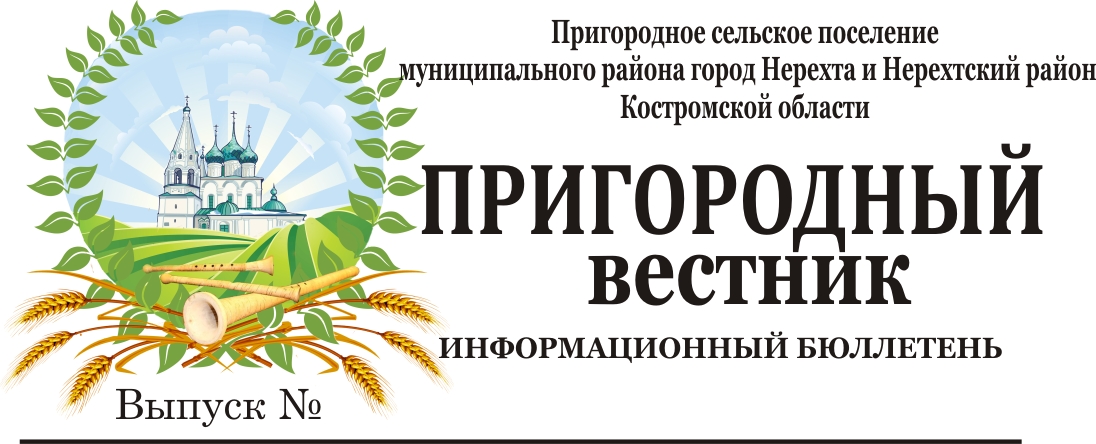 Информационное сообщение       В соответствии со статьей 39.18 Земельного кодекса РФ, администрация муниципального района город Нерехта и Нерехтский район информирует о предстоящем предоставлении в собственность земельного участка с кадастровым номером 44:13:060301:629, площадью 1685 кв.м.,  местоположение: Костромская область, Нерехтский район, д. Иголкино, земельный участок № 97, разрешенное использование: для индивидуального жилищного строительства, категория земель: земли населенных пунктов.	Схема расположения земельного участка находится в администрации муниципального района город Нерехта и Нерехтский район по адресу: Костромская область, г. Нерехта, ул.Победы, д.1. Ознакомиться со схемой можно в рабочие дни с 8.00 до 17.00 (перерыв на обед с 12.00 до 13.00), телефон для справок: 8 (49431)5-00-12. 	Граждане, заинтересованные в предоставлении данного участка, в течение тридцати дней до 20 сентября 2020 г. со дня опубликования и размещения данного извещения лично либо посредством почтовой связи подают заявление о намерении участвовать в аукционе на право приобретения в собственность земельного участка в письменном виде по адресу: Костромская область, г. Нерехта, ул. Победы, д.1.Информационное сообщение		В соответствии со статьей 39.18 Земельного кодекса РФ администрация муниципального района город Нерехта и Нерехтский район информирует о предстоящем предоставлении в аренду земельного участка площадью 500 кв.м.,  местоположение: Костромская область, Нерехтский район, д. Лаврово, ул. Юбилейная, у дома № 17, разрешенное использование: для ведения личного подсобного хозяйства, категория земель: земли населенных пунктов, на территории кадастрового квартала 44:13:060102.	Схема расположения земельного участка находится в администрации муниципального района город Нерехта и Нерехтский район по адресу: Костромская область, г. Нерехта, ул.Победы, д.1. Ознакомиться со схемой можно в рабочие дни с 8.00 до 17.00 (перерыв на обед с 12.00 до 13.00), телефон для справок: 8 (49431)5-00-12. 	Граждане, заинтересованные в предоставлении данного участка, в течение тридцати дней до 20 сентября 2020 г. со дня опубликования и размещения данного извещения лично либо посредством почтовой связи подают заявление о намерении участвовать в аукционе на право приобретения в аренду земельного участка в письменном виде по адресу: Костромская область, г. Нерехта, ул. Победы, д.1.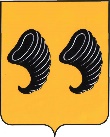 Российская ФедерацияКостромская областьСовет депутатов Пригородного сельского поселениямуниципального района город Нерехта и Нерехтский районКостромской областиРЕШЕНИЕ от 12 августа 2020 года                        №20О назначении публичных слушаний по проекту решения Совета депутатов Пригородного сельского поселения о принятии муниципального правового акта о внесении изменений в Устав муниципального образования Пригородное сельское поселение муниципального района город Нерехта и Нерехтский район Костромской областиВ соответствии с Федеральным законом от 06.10.2003 г. №131-Ф3 «Об общих принципах организации местного самоуправления в Российской Федерации», руководствуясь ст. 9, 18, 27 Устава муниципального образования Пригородного сельского поселения муниципального района город Нерехта и Нерехтский район Костромской области, Совет депутатов Пригородного сельского поселения РЕШИЛ: Назначить публичные слушания по проекту решения Совета депутатов Пригородного сельского поселения муниципального района город Нерехта и Нерехтский район Костромской области о принятии муниципального правового акта о внесении изменений в Устав муниципального образования Пригородное сельское поселение муниципального района город Нерехта и Нерехтский район Костромской области, согласно приложению №1.Создать рабочую группу по подготовке и проведению публичных слушаний по проекту решения Совета депутатов Пригородного сельского поселения муниципального района город Нерехта и Нерехтский район Костромской области о внесении изменений в Устав муниципального образования Пригородное сельское поселение муниципального района город Нерехта и Нерехтский район Костромской области в составе, согласно приложению №2.Провести публичные слушания по проекту решения Совета депутатов Пригородного сельского поселения муниципального района город Нерехта и Нерехтский район Костромской области о внесении изменений в Устав муниципального образования Пригородное сельское поселение муниципального района город Нерехта и Нерехтский район Костромской области 16 сентября 2020 г. в 10:00 час. в администрации Пригородного сельского поселения, расположенном по адресу: Костромская область, город Нерехта, ул. Орджоникидзе, д. 26.Замечания и предложения по вынесенному на публичные слушания проекту решения Совета депутатов Пригородного сельского поселения муниципального района город Нерехта и Нерехтский район Костромской области о внесении изменений в Устав муниципального образования Пригородное сельское поселение муниципального района город Нерехта и Нерехтский район Костромской области могут быть представлены в период с 13.08.2020 г. до 14.09.2020 г. в администрацию Пригородного сельского поселения по адресу: Костромская область, г. Нерехта, ул. Орджоникидзе, д. 26, каб. №1 или направлены по электронной почте на адрес администрации Пригородного сельского поселения: prigorodnoe@nerexta.ru.Настоящее решение подлежит официальному опубликованию (обнародованию) в Информационном бюллетене «Пригородный вестник» и вступает в силу со дня его официального опубликования.Глава поселения,председатель Совета депутатов                                                   А.Ю. МалковПриложение №1 кРешению Совета депутатов Пригородного сельскогоПоселения от 12 августа 2020 г. №20Принятрешением Совета депутатов Пригородного сельского поселения муниципального района город Нерехта и Нерехтский район Костромской областиот «      »       2020 года № МУНИЦИПАЛЬНЫЙ ПРАВОВОЙ АКТ О ВНЕСЕНИИ ИЗМЕНЕНИЙ В УСТАВ МУНИЦИПАЛЬНОГО ОБРАЗОВАНИЯ ПРИГОРОДНОЕ СЕЛЬСКОЕ ПОСЕЛЕНИЕ МУНИЦИПАЛЬНОГО РАЙОНА ГОРОД НЕРЕХТА И НЕРЕХТСКИЙ РАЙОН КОСТРОМСКОЙ ОБЛАСТИСтатья 1Внести в Устав муниципального образования Пригородное сельское поселение муниципального района город Нерехта и Нерехтский район Костромской области, принятый решением Совета депутатов Пригородного сельского поселения муниципального района город Нерехта и Нерехтский район Костромской области от «21» июня 2018 года №107 (в редакции муниципального правового акта от «28» марта 2019 №141, от «27» марта 2020 г. №2), следующие изменения следующие изменения:статью 33 дополнить частью 8 следующего содержания:«8. Депутату Совета депутатов сельского поселения, осуществляющему свои полномочия на непостоянной основе, гарантируется сохранение места работы (должности) на период, продолжительность которого составляет в совокупности пять рабочих дней в месяц.».2) часть 1 статьи 8 дополнить пунктом 16 следующего содержания: «16) предоставление сотруднику, замещающему должность участкового уполномоченного полиции, и членам его семьи жилого помещения на период замещения сотрудником указанной должности.»Статья 2Настоящий муниципальный правовой акт вступает в силу после его официального опубликования.Глава Пригородного сельского поселениямуниципального района город Нерехта и Нерехтский район Костромской области                                      А.Ю. МалковПриложение №2 к Решению Совета депутатов Пригородного сельского поселения от 12 августа 2020г. №20Состав рабочей группы по подготовке и проведению публичных слушаний по проекту решения Совета депутатов Пригородного сельского поселения о внесении изменений в Правила благоустройства территории Пригородного сельского поселения Малков А.Ю. 	- председатель	Совета депутатов Пригородного сельского поселенияКроткова С.Н. – депутат Совета депутатов Пригородного сельского поселенияСёмина Н.В. – депутат Совета депутатов Пригородного сельского поселенияКрутов В.Ю. - 	заместитель главы администрации Пригородного сельского поселения.  Скотникова Е.С. - главный специалист отдела по организационным и общим вопросам администрации Пригородного сельского поселения.Горячова Н.Е. - главный специалист отдела по организационным и общим вопросам администрации Пригородного сельского поселения.КОСТРОМСКАЯ ОБЛАСТЬСОВЕТ ДЕПУТАТОВПРИГОРОДНОГО СЕЛЬСКОГО ПОСЕЛЕНИЯМУНИЦИПАЛЬНОГО РАЙОНАГОРОД НЕРЕХТА И НЕРЕХТСКИЙ РАЙОНКОСТРОМСКОЙ ОБЛАСТИРЕШЕНИЕ  12 августа  2020 г.                                                    № 21Об утверждении Положения о порядке и условиях приватизации муниципальногоимущества муниципального образованияПригородное сельское поселение              В соответствии с Федеральным законом Российской Федерации от 06.10.2003 № 131-ФЗ «Об общих принципах организации местного самоуправления в Российской Федерации», Федеральным законом Российской Федерации от 21.12.2001 № 178-ФЗ «О приватизации государственного и муниципального имущества», Постановлением Правительства РФ от 27.08.2012 N 860 «Об организации и проведении продажи государственного и муниципального имущества в электронной форме», Гражданским кодексом РФ, Уставом муниципального образования Пригородное  сельское поселение, Совет депутатов Пригородного сельского поселения  РЕШИЛ:Утвердить Положение о порядке и условиях приватизации муниципального имущества муниципального образования Пригородное сельское поселение, согласно приложению.Решение Совета депутатов Пригородного сельского поселения от 18.09.2018 г. № 109 «Об утверждении Положения о порядке приватизации муниципального имущества Пригородного сельского поселения  муниципального района город Нерехта и Нерехтский район Костромской области» признать утратившим силу.Настоящее Решение вступает в силу с момента официального опубликования (обнародования).Глава поселенияПредседатель Совета Депутатов                                            А.Ю.Малков.Приложение к решению Совета депутатов Пригородного сельского поселения            от 12.08.2020 года №  21ПОЛОЖЕНИЕ О ПОРЯДКЕ И УСЛОВИЯХ ПРИВАТИЗАЦИИ МУНИЦИПАЛЬНОГО ИМУЩЕСТВА МУНИЦИПАЛЬНОГО ОБРАЗОВАНИЯ ПРИГОРОДНОЕ СЕЛЬСКОЕ ПОСЕЛЕНИЕНастоящее Положение О порядке и условиях приватизации муниципального имущества муниципального образования Пригородное сельское поселение разработано в соответствии с Федеральным законом от 21.12.2001г. № 178-ФЗ «О приватизации государственного и муниципального имущества» (в дальнейшем по тексту – Федеральный закон), Постановлением Правительства РФ от 27.08.2012 N 860 «Об организации и проведении продажи государственного и муниципального имущества в электронной форме», регулирует отношения, возникающие при приватизации муниципального имущества, находящегося в собственности муниципального образования пригородное сельское поселение и связанные с ними отношения по управлению муниципальным имуществом, отнесенные Федеральным и Областным законами к компетенции органов местного самоуправления.	Приватизация имущества, находящегося в собственности муниципального образования Пригородное сельское поселение, осуществляется на основании Положения «О порядке и условиях приватизации муниципального имущества муниципального образования Пригородное сельское поселение.1. Общие положения1. Правовая основа приватизации муниципального имущества муниципального образования Пригородное сельское поселение.Правовую основу приватизации муниципального имущества Пригородного сельского поселения составляют: Конституция Российской Федерации, Федеральный закон, иные нормативные правовые акты Российской Федерации, Устав муниципального образования Пригородное сельское поселение, и иные нормативные правовые акты.2. Компетенция Совета депутатов Пригородного сельского поселения в сфере приватизации муниципального имущества.2.1. Для реализации единой политики в сфере приватизации муниципального имущества Совет депутатов Пригородного сельского поселения:а) Утверждает прогнозный план (программу) приватизации муниципального имущества на очередной финансовый год и плановый период (далее – план приватизации)б)  В течение года утверждает дополнения и изменения к плану приватизации.в) Утверждает нормативные правовые акты по вопросам приватизации муниципального имущества.2.2. Администрация Пригородного сельского поселения:а) Ежегодно, по окончании текущего финансового года, разрабатывает план приватизации муниципального имущества на очередной финансовый год и плановый период.б) В течение года разрабатывает и вносит на рассмотрение Совета депутатов Пригородного сельского поселения дополнения к плану приватизации текущего года.в) Издает нормативные правовые акты по вопросам приватизации муниципального имущества.г) Осуществляет иные полномочия, предусмотренные  федеральным и областным законодательством, муниципальными правовыми актами.3. Контроль за соблюдением установленного порядка приватизации муниципального имущества осуществляет Совет депутатов Пригородного сельского поселения, Администрация Пригородного сельского поселения в пределах своих полномочий.2. Планирование приватизации муниципального имущества Пригородного сельского поселения1. Администрация ежегодно в срок до 1 декабря разрабатывает проект прогнозного плана приватизации на очередной финансовый год (далее - прогнозный план).2. Прогнозный план содержит перечень муниципального имущества, которое планируется приватизировать в соответствующем году. В прогнозном плане указываются наименование и характеристика муниципального имущества.3. Прогнозный план согласовывается главой Администрации Пригородного сельского поселения  и вносится на рассмотрение Совета депутатов Пригородного сельского поселения на очередной финансовый год.4. После утверждения прогнозного плана Советом депутатов Пригородного сельского поселения, Администрация Пригородного сельского поселения осуществляет приватизацию муниципального имущества в порядке, установленном действующим законодательством, и в соответствии с настоящим Положением.В течение финансового года Совет депутатов Пригородного сельского поселения в случае необходимости может внести изменения и дополнения в утвержденный прогнозный план приватизации.Если в течение финансового года муниципальное имущество, включенное в прогнозный план, не было продано, Администрация Пригородного сельского поселения может осуществить торги в следующем году без дополнительных согласований с Советом депутатов Пригородного сельского поселения.5. В течение финансового года глава Администрации Пригородного сельского поселения может внести в Совет депутатов Пригородного сельского поселения предложение о дополнении и изменении утвержденного прогнозного плана приватизации.6. Администрация ежегодно, в срок не позднее 1 февраля  представляет в Совет депутатов Пригородного сельского поселения отчет о выполнении прогнозного плана приватизации за предыдущий год.3. Порядок принятия решений об условиях приватизации муниципального имущества Пригородного сельского поселения1. Решение об условиях приватизации муниципального имущества Пригородного сельского поселения принимается Администрацией Пригородного сельского поселения  на основании прогнозного плана (программы) приватизации муниципального имущества Пригородного сельского поселения.2. В решении об условиях приватизации муниципального имущества Пригородного сельского поселения  должны содержаться следующие сведения:наименование имущества и иные позволяющие его индивидуализировать данные (характеристика имущества);способ приватизации имущества;начальная цена подлежащего приватизации имущества;срок рассрочки платежа, предоставляемой в соответствии с Федеральным законом (в случае ее предоставления);иные необходимые для приватизации имущества сведения, в том числе о проведении продажи муниципального имущества Пригородного сельского поселения  в электронной форме.4. Информационное обеспечение приватизациимуниципального имущества1. Прогнозный план приватизации муниципального имущества, отчет о выполнении прогнозного плана приватизации за прошедший год, внесенные в течение года дополнения и изменения, решения об условиях приватизации  муниципального имущества, а также информационные сообщения о продаже муниципального имущества Пригородного сельского поселения и об итогах его продажи  подлежат размещению на официальном сайте Российской Федерации в информационно-телекоммуникационной сети "Интернет" для размещения информации о проведении торгов, определенном Правительством Российской Федерации.2. Информация о приватизации муниципального имущества Пригородного сельского поселения, указанная в пункте 1 раздела 4 настоящего Положения, дополнительно размещается на официальном сайте Администрации Пригородного сельского поселения в сети "Интернет" и публикуется в информационном бюллетене «Пригородный вестник» Администрацией Пригородного сельского поселения.3. Порядок опубликования информационного сообщения о продаже муниципального имущества, информации о результатах сделок и состав содержащихся в нем сведений определяются Федеральным законом от 21.12.2001 № 178-ФЗ «О приватизации государственного и муниципального имущества».5. Определение цены подлежащего приватизации государственного или муниципального имуществаНачальная цена подлежащего приватизации государственного или муниципального имущества устанавливается в случаях, предусмотренных настоящим Федеральным законом, в соответствии с законодательством Российской Федерации, регулирующим оценочную деятельность, при условии, что со дня составления отчета об оценке объекта оценки до дня размещения на официальном сайте в сети "Интернет" информационного сообщения о продаже государственного или муниципального имущества прошло не более чем шесть месяцев.6.  Способы и условия приватизации муниципального имущества1. Приватизация муниципального имущества осуществляется способами и на условиях, определенных Федеральным законом от 21.12.2001 № 178-ФЗ «О приватизации государственного и муниципального имущества».2. При продаже муниципального имущества на конкурсе разработка и утверждение условий конкурса, контроль за их исполнением и подтверждение победителем исполнения условий конкурса осуществляются в порядке, определяемом Федеральным законом от 21.12.2001 № 178-ФЗ «О приватизации государственного и муниципального имущества», Постановлением Правительства РФ от 27.08.2012 N 860 «Об организации и проведении продажи государственного и муниципального имущества в электронной форме» 7. Особенности применения отдельных способов приватизации
муниципального имущества  1. Отдельные способы приватизации муниципального имущества Пригородного сельского поселения применяются с особенностями, указанными в Федеральном законе от 21.12.2001 № 178-ФЗ «О приватизации государственного и муниципального имущества».8. Проведение продажи муниципального имущества Пригородного сельского поселения  в электронной формеПроведение продажи муниципального  имущества Пригородного сельского  поселения в электронной форме осуществляется в соответствии с Федеральным законом от 21.12.2001 № 178-ФЗ «О приватизации государственного и муниципального имущества», Постановлением Правительства РФ от 27.08.2012 N 860 «Об организации и проведении продажи государственного и муниципального имущества в электронной форме» осуществляется следующими способами:1) продажа муниципального имущества Пригородного сельского поселения на аукционе;2) продажа муниципального  имущества Пригородного сельского поселения посредством публичного предложения;3) продажа муниципального имущества Пригородного сельского поселения  без объявления цены.КОСТРОМСКАЯ ОБЛАСТЬСОВЕТ ДЕПУТАТОВ Пригородного сельского поселениямуниципального района город Нерехта и Нерехтский районКостромской областиВТОРОГО СОЗЫВАРЕШЕНИЕот     12 августа     2020  года                   №   19 В соответствии со статьями 264.5 и 264.6 Бюджетного кодекса Российской Федерации, статьями 52,54  Положения о бюджетном процессе в муниципальном  образовании  Пригородное сельское поселение  муниципального района город Нерехта и Нерехтский район,  Совет депутатов РЕШИЛ:         1.Утвердить отчет об исполнении бюджета муниципального образования  Пригородное сельское поселение за 2019 год по доходам в сумме  15 675 564,19  рублей, по расходам в сумме 16 610 220,17  рублей с превышением доходов  над расходами (дефицит) в сумме  934 655,98 рублей со следующими показателями:  1) доходов бюджета муниципального образования Пригородное сельскоепоселение  по кодам классификации доходов бюджетов за 2019 год согласно приложению 1 к настоящему Решению;       2) Объем безвозмездных поступлений полученных  из других бюджетов бюджетной системы РФ  за 2019 год согласно приложению 2 к настоящему Решению;       3) расходов бюджета муниципального образования Пригородное сельское поселение по разделам, подразделам, целевым статьям, группам (группам и подгруппам) видам расходов классификации расходов бюджетов за 2019 год согласно приложению3 к настоящему Решению;4) расходов бюджета муниципального образования Пригородное сельскоепоселение по ведомственной структуре расходов бюджета за 2019 год согласно приложению 4 к настоящему Решению;5) публичные нормативные обязательства за 2019 год согласно приложению 5 к настоящему Решению;       6) расходы бюджета муниципального образования Пригородное сельское поселение на реализацию муниципальных программ за 2019 год согласно приложению № 6 к настоящему Решению;         7)  расходы денежных средств из резервного фонда главы администрации Пригородного сельского поселения  за 2019 год согласно приложению № 7к настоящему Решению.        8) расходы дорожного фонда муниципального образования Пригородное сельское поселение  за 2019 год согласно приложению № 8 к настоящему Решению;       9) Иные межбюджетные трансферты бюджету муниципального района  из бюджета Пригородного  сельского  поселения  за  2019 года согласно приложению № 9 к настоящему Решению.        10) сведения о структуре муниципального долга муниципального образования Пригородное сельское поселение по состоянию на 01 января 2020 г. согласно приложению 10 к настоящему Решению;      11)  сведения о муниципальных заимствованиях по видам заимствований по бюджету муниципального образования Пригородное сельское поселение за 2019 год согласно приложению 11 к настоящему Решению;      12) источники финансирования дефицита бюджета муниципального образования Пригородное сельское поселение за 2019 год согласно приложению 12 к настоящему Решению;                  2. Настоящее решение опубликовать (обнародовать) в публичных местах Пригородного сельского поселения (и на официальном сайте Муниципального образования Пригородное сельское поселение).Настоящее решение вступает в силу с момента его опубликования (обнародования) в публичных местах Пригородного сельского поселения.Глава поселения,председатель Совета депутатов                                                     А.Ю. Малков                                                             Приложение № 8                                                                         К решению Совета депутатов № 19                                                                                от 12.08.2020 г.  « Об исполнении бюджета муниципального образования Пригородное сельское поселение за    2019 год»Дорожный фонд муниципального образования  Пригородное сельское поселение  муниципального района город Нерехта и Нерехтский район Костромской области за 2019 годОб исполнении бюджета муниципального образования  Пригородное сельское поселение муниципального района город Нерехта и  Нерехтский район Костромской области за 2019 год Сведения о структуре муниципального долгаСведения о структуре муниципального долгаСведения о структуре муниципального долгаСведения о структуре муниципального долгамуниципального образования Пригородное сельское поселение муниципального  района город Нерехта и Нерехтский районмуниципального образования Пригородное сельское поселение муниципального  района город Нерехта и Нерехтский районмуниципального образования Пригородное сельское поселение муниципального  района город Нерехта и Нерехтский районмуниципального образования Пригородное сельское поселение муниципального  района город Нерехта и Нерехтский районпо состоянию на 01 января 2020 г.по состоянию на 01 января 2020 г.по состоянию на 01 января 2020 г.по состоянию на 01 января 2020 г.руб.№ п. п.Форма муниципальных долговых обязательствЗадолженность по состоянию    на 1 января 2020 года№ п. п.Форма муниципальных долговых обязательствЗадолженность по состоянию    на 1 января 2020 года1Кредитные соглашения и договора от кредитных организаций3 000 000,002Займы, осуществляемые путем выпуска муниципальных ценных бумаг   3Договоры и соглашения о получении бюджетных ссуд и бюджетных кредитов от бюджетов других уровней бюджетной системы Российской Федерации0,004Договоры о предоставлении  муниципальных гарантий5Соглашения и договоры, заключенные от имени  муниципального образования, о пролонгации и реструктуризации долговых обязательств  прошлых лет0,00Итого3 000 000,00Приложение №  7Приложение №  7Приложение №  7Приложение №  7Приложение №  7Приложение №  7Приложение №  7Приложение №  7к решению Собрания Депутатов №19 от 12.08. 2020 г  к решению Собрания Депутатов №19 от 12.08. 2020 г  к решению Собрания Депутатов №19 от 12.08. 2020 г  к решению Собрания Депутатов №19 от 12.08. 2020 г  к решению Собрания Депутатов №19 от 12.08. 2020 г  к решению Собрания Депутатов №19 от 12.08. 2020 г  к решению Собрания Депутатов №19 от 12.08. 2020 г  к решению Собрания Депутатов №19 от 12.08. 2020 г  "Об исполнении бюджета муниципального образования "Об исполнении бюджета муниципального образования "Об исполнении бюджета муниципального образования "Об исполнении бюджета муниципального образования "Об исполнении бюджета муниципального образования "Об исполнении бюджета муниципального образования "Об исполнении бюджета муниципального образования "Об исполнении бюджета муниципального образования Пригородного сельского поселения за 2019 год"Пригородного сельского поселения за 2019 год"Пригородного сельского поселения за 2019 год"Пригородного сельского поселения за 2019 год"Пригородного сельского поселения за 2019 год"Пригородного сельского поселения за 2019 год"Пригородного сельского поселения за 2019 год"Пригородного сельского поселения за 2019 год"Расходование  средств резервного фонда
администрации Пригородного сельского  поселения
  за  2019 годРасходование  средств резервного фонда
администрации Пригородного сельского  поселения
  за  2019 годРасходование  средств резервного фонда
администрации Пригородного сельского  поселения
  за  2019 годРасходование  средств резервного фонда
администрации Пригородного сельского  поселения
  за  2019 годРасходование  средств резервного фонда
администрации Пригородного сельского  поселения
  за  2019 годРасходование  средств резервного фонда
администрации Пригородного сельского  поселения
  за  2019 годРасходование  средств резервного фонда
администрации Пригородного сельского  поселения
  за  2019 годРасходование  средств резервного фонда
администрации Пригородного сельского  поселения
  за  2019 годФКР КЦСРКВРУтверждено в бюджете на 2019 годИсполнено на 01.01.2020 г.Остаток на  01.01.2020 гОснованиеПримечание03098000000300244153980,45153980,450Распоряжение главы администрации от 18.01.2019 № 4 , от 14.02.2019 3 22, от 03.04.2019 № 43, от 27.05.2019  № 70, от 10.06.2019 № 73-153980,45153980,450,0Приложение № 9Приложение № 9Приложение № 9Приложение № 9Приложение № 9к решению Совета депутатов   №19     от  12.08.  2020 гк решению Совета депутатов   №19     от  12.08.  2020 гк решению Совета депутатов   №19     от  12.08.  2020 гк решению Совета депутатов   №19     от  12.08.  2020 гк решению Совета депутатов   №19     от  12.08.  2020 г" Об исполнении бюджета муниципального образования Пригородное сельское поселение за    2019 года"" Об исполнении бюджета муниципального образования Пригородное сельское поселение за    2019 года"" Об исполнении бюджета муниципального образования Пригородное сельское поселение за    2019 года"" Об исполнении бюджета муниципального образования Пригородное сельское поселение за    2019 года"" Об исполнении бюджета муниципального образования Пригородное сельское поселение за    2019 года"" Об исполнении бюджета муниципального образования Пригородное сельское поселение за    2019 года"Иные межбюджетные трансферты бюджету муниципального района  из бюджета Пригородного  сельского  поселения  за  2019 годИные межбюджетные трансферты бюджету муниципального района  из бюджета Пригородного  сельского  поселения  за  2019 годИные межбюджетные трансферты бюджету муниципального района  из бюджета Пригородного  сельского  поселения  за  2019 годИные межбюджетные трансферты бюджету муниципального района  из бюджета Пригородного  сельского  поселения  за  2019 годИные межбюджетные трансферты бюджету муниципального района  из бюджета Пригородного  сельского  поселения  за  2019 годФКРНаименование муниципального образованияПлан на 2019 годИсполнено на 01.01.2020исполненоНа осуществление части полномочий по решению вопросов местного значения в соответствии  с заключенными соглашениями  - всего, в том числе:10000,0010000,00100,001403Муниципальный район город Нерехта и Нерехтский район10 000,0010 000,00100,00ВСЕГОВСЕГО10000,0010000,00100,00Приложение № 11  к решению Совета депутатов № 19   от 12.08. 2020  года Приложение № 11  к решению Совета депутатов № 19   от 12.08. 2020  года Приложение № 11  к решению Совета депутатов № 19   от 12.08. 2020  года Приложение № 11  к решению Совета депутатов № 19   от 12.08. 2020  года Приложение № 11  к решению Совета депутатов № 19   от 12.08. 2020  года " Об исполнении бюджета муниципального образования Пригородное сельское поселение за    2019 года"" Об исполнении бюджета муниципального образования Пригородное сельское поселение за    2019 года"" Об исполнении бюджета муниципального образования Пригородное сельское поселение за    2019 года"Сведения о муниципальных заимствованиях по видам заимствований по бюджету муниципального образования Пригородное сельское поселение за 2019 годСведения о муниципальных заимствованиях по видам заимствований по бюджету муниципального образования Пригородное сельское поселение за 2019 годСведения о муниципальных заимствованиях по видам заимствований по бюджету муниципального образования Пригородное сельское поселение за 2019 годСведения о муниципальных заимствованиях по видам заимствований по бюджету муниципального образования Пригородное сельское поселение за 2019 годСведения о муниципальных заимствованиях по видам заимствований по бюджету муниципального образования Пригородное сельское поселение за 2019 годВид заимствованийостаток на 01.01.19 г.полученоПогашено(списано)остаток на 01.01.20г.Кредиты от кредитных организаций     2 000 000,00      3 000 000,00       2 000 000,00          3 000 000,00   Соглашения и договора, о пролангации  задолженности по бюджетным кредитам        524 568,43                     -            524 568,43                         -     итого     2 524 568,43      3 000 000,00       2 524 568,43          3 000 000,00   Приложение № 4  к решению Совета депутатов №19  от  12.08. 2020   гПриложение № 4  к решению Совета депутатов №19  от  12.08. 2020   гПриложение № 4  к решению Совета депутатов №19  от  12.08. 2020   г" Об исполнении бюджета муниципального образования Пригородное сельское поселение за    2019 год"" Об исполнении бюджета муниципального образования Пригородное сельское поселение за    2019 год"" Об исполнении бюджета муниципального образования Пригородное сельское поселение за    2019 год" Исполнение расходной части бюджета  муниципального образования Пригородного сельского поселения в разрезе ведомственнойструктуры расходов бюджета за 2019 год    Исполнение расходной части бюджета  муниципального образования Пригородного сельского поселения в разрезе ведомственнойструктуры расходов бюджета за 2019 год    Исполнение расходной части бюджета  муниципального образования Пригородного сельского поселения в разрезе ведомственнойструктуры расходов бюджета за 2019 год    Исполнение расходной части бюджета  муниципального образования Пригородного сельского поселения в разрезе ведомственнойструктуры расходов бюджета за 2019 год    Исполнение расходной части бюджета  муниципального образования Пригородного сельского поселения в разрезе ведомственнойструктуры расходов бюджета за 2019 год    Исполнение расходной части бюджета  муниципального образования Пригородного сельского поселения в разрезе ведомственнойструктуры расходов бюджета за 2019 год    Исполнение расходной части бюджета  муниципального образования Пригородного сельского поселения в разрезе ведомственнойструктуры расходов бюджета за 2019 год    Исполнение расходной части бюджета  муниципального образования Пригородного сельского поселения в разрезе ведомственнойструктуры расходов бюджета за 2019 год    Исполнение расходной части бюджета  муниципального образования Пригородного сельского поселения в разрезе ведомственнойструктуры расходов бюджета за 2019 год    Исполнение расходной части бюджета  муниципального образования Пригородного сельского поселения в разрезе ведомственнойструктуры расходов бюджета за 2019 год    Исполнение расходной части бюджета  муниципального образования Пригородного сельского поселения в разрезе ведомственнойструктуры расходов бюджета за 2019 год    Исполнение расходной части бюджета  муниципального образования Пригородного сельского поселения в разрезе ведомственнойструктуры расходов бюджета за 2019 год    Исполнение расходной части бюджета  муниципального образования Пригородного сельского поселения в разрезе ведомственнойструктуры расходов бюджета за 2019 год    Исполнение расходной части бюджета  муниципального образования Пригородного сельского поселения в разрезе ведомственнойструктуры расходов бюджета за 2019 год    Исполнение расходной части бюджета  муниципального образования Пригородного сельского поселения в разрезе ведомственнойструктуры расходов бюджета за 2019 год    Исполнение расходной части бюджета  муниципального образования Пригородного сельского поселения в разрезе ведомственнойструктуры расходов бюджета за 2019 год    Исполнение расходной части бюджета  муниципального образования Пригородного сельского поселения в разрезе ведомственнойструктуры расходов бюджета за 2019 год    Исполнение расходной части бюджета  муниципального образования Пригородного сельского поселения в разрезе ведомственнойструктуры расходов бюджета за 2019 год    Исполнение расходной части бюджета  муниципального образования Пригородного сельского поселения в разрезе ведомственнойструктуры расходов бюджета за 2019 год    Исполнение расходной части бюджета  муниципального образования Пригородного сельского поселения в разрезе ведомственнойструктуры расходов бюджета за 2019 год    Исполнение расходной части бюджета  муниципального образования Пригородного сельского поселения в разрезе ведомственнойструктуры расходов бюджета за 2019 год    Исполнение расходной части бюджета  муниципального образования Пригородного сельского поселения в разрезе ведомственнойструктуры расходов бюджета за 2019 год   ПППППППППРЗПРПРЦСРВРВРВРУтвержденный план на год (рублей)Исполнено за 2019 год% исполнения12334555789Администрация Пригородного сельского поселенияАдминистрация Пригородного сельского поселенияАдминистрация Пригородного сельского поселенияАдминистрация Пригородного сельского поселенияАдминистрация Пригородного сельского поселенияАдминистрация Пригородного сельского поселенияАдминистрация Пригородного сельского поселения9139130000000000000000000000000000017 354 271,5317 354 271,5317 354 271,5317 354 271,53100,00100,00ОБЩЕГОСУДАРСТВЕННЫЕ ВОПРОСЫОБЩЕГОСУДАРСТВЕННЫЕ ВОПРОСЫОБЩЕГОСУДАРСТВЕННЫЕ ВОПРОСЫОБЩЕГОСУДАРСТВЕННЫЕ ВОПРОСЫОБЩЕГОСУДАРСТВЕННЫЕ ВОПРОСЫОБЩЕГОСУДАРСТВЕННЫЕ ВОПРОСЫОБЩЕГОСУДАРСТВЕННЫЕ ВОПРОСЫ913913010100000000000000000000000007 521 924,707 521 924,707 521 924,707 083 855,7794,1894,18Функционирование высшего должностного лица субъекта Российской Федерации и муниципального образованияФункционирование высшего должностного лица субъекта Российской Федерации и муниципального образованияФункционирование высшего должностного лица субъекта Российской Федерации и муниципального образованияФункционирование высшего должностного лица субъекта Российской Федерации и муниципального образованияФункционирование высшего должностного лица субъекта Российской Федерации и муниципального образованияФункционирование высшего должностного лица субъекта Российской Федерации и муниципального образованияФункционирование высшего должностного лица субъекта Российской Федерации и муниципального образования913913010102000000000000000000000001 036 080,711 036 080,711 036 080,71866 281,2283,6183,61Глава сельского поселенияГлава сельского поселенияГлава сельского поселенияГлава сельского поселенияГлава сельского поселенияГлава сельского поселенияГлава сельского поселения913913010102510000000051000000000001 036 080,711 036 080,711 036 080,71866 281,2283,6183,61Расходы на выплаты по оплате труда работников органов местного самоуправленияРасходы на выплаты по оплате труда работников органов местного самоуправленияРасходы на выплаты по оплате труда работников органов местного самоуправленияРасходы на выплаты по оплате труда работников органов местного самоуправленияРасходы на выплаты по оплате труда работников органов местного самоуправленияРасходы на выплаты по оплате труда работников органов местного самоуправленияРасходы на выплаты по оплате труда работников органов местного самоуправления913913010102510000011051000001100001 001 350,461 001 350,461 001 350,46831 550,9783,0483,04Расходы на выплату персоналу целях обеспечения выполнения функций государственными (муниципальными) органами,казенными учреждениями,органами управления государственными внебюджнтными фондамиРасходы на выплату персоналу целях обеспечения выполнения функций государственными (муниципальными) органами,казенными учреждениями,органами управления государственными внебюджнтными фондамиРасходы на выплату персоналу целях обеспечения выполнения функций государственными (муниципальными) органами,казенными учреждениями,органами управления государственными внебюджнтными фондамиРасходы на выплату персоналу целях обеспечения выполнения функций государственными (муниципальными) органами,казенными учреждениями,органами управления государственными внебюджнтными фондамиРасходы на выплату персоналу целях обеспечения выполнения функций государственными (муниципальными) органами,казенными учреждениями,органами управления государственными внебюджнтными фондамиРасходы на выплату персоналу целях обеспечения выполнения функций государственными (муниципальными) органами,казенными учреждениями,органами управления государственными внебюджнтными фондамиРасходы на выплату персоналу целях обеспечения выполнения функций государственными (муниципальными) органами,казенными учреждениями,органами управления государственными внебюджнтными фондами913913010102510000011051000001101001 001 350,461 001 350,461 001 350,46831 550,9783,0483,04Расходы на выплаты персоналу государственных (муниципальных) органовРасходы на выплаты персоналу государственных (муниципальных) органовРасходы на выплаты персоналу государственных (муниципальных) органовРасходы на выплаты персоналу государственных (муниципальных) органовРасходы на выплаты персоналу государственных (муниципальных) органовРасходы на выплаты персоналу государственных (муниципальных) органовРасходы на выплаты персоналу государственных (муниципальных) органов913913010102510000011051000001101201 001 350,461 001 350,461 001 350,46831 550,9783,0483,04Расходы на выполнение обязательств по судебным актам по искам,предьявленным к муниципальным учреждениям Пенсионным фондом Расходы на выполнение обязательств по судебным актам по искам,предьявленным к муниципальным учреждениям Пенсионным фондом Расходы на выполнение обязательств по судебным актам по искам,предьявленным к муниципальным учреждениям Пенсионным фондом Расходы на выполнение обязательств по судебным актам по искам,предьявленным к муниципальным учреждениям Пенсионным фондом Расходы на выполнение обязательств по судебным актам по искам,предьявленным к муниципальным учреждениям Пенсионным фондом Расходы на выполнение обязательств по судебным актам по искам,предьявленным к муниципальным учреждениям Пенсионным фондом Расходы на выполнение обязательств по судебным актам по искам,предьявленным к муниципальным учреждениям Пенсионным фондом 9139130101025100000810510000081000034 730,2534 730,2534 730,2534 730,25100,00100,00Расходы на выплату персоналу целях обеспечения выполнения функций государственными (муниципальными) органами,казенными учреждениями,органами управления государственными внебюджнтными фондамиРасходы на выплату персоналу целях обеспечения выполнения функций государственными (муниципальными) органами,казенными учреждениями,органами управления государственными внебюджнтными фондамиРасходы на выплату персоналу целях обеспечения выполнения функций государственными (муниципальными) органами,казенными учреждениями,органами управления государственными внебюджнтными фондамиРасходы на выплату персоналу целях обеспечения выполнения функций государственными (муниципальными) органами,казенными учреждениями,органами управления государственными внебюджнтными фондамиРасходы на выплату персоналу целях обеспечения выполнения функций государственными (муниципальными) органами,казенными учреждениями,органами управления государственными внебюджнтными фондамиРасходы на выплату персоналу целях обеспечения выполнения функций государственными (муниципальными) органами,казенными учреждениями,органами управления государственными внебюджнтными фондамиРасходы на выплату персоналу целях обеспечения выполнения функций государственными (муниципальными) органами,казенными учреждениями,органами управления государственными внебюджнтными фондами9139130101025100000810510000081010034 730,2534 730,2534 730,2534 730,25100,00100,00Расходы на выплаты персоналу государственных (муниципальных) органовРасходы на выплаты персоналу государственных (муниципальных) органовРасходы на выплаты персоналу государственных (муниципальных) органовРасходы на выплаты персоналу государственных (муниципальных) органовРасходы на выплаты персоналу государственных (муниципальных) органовРасходы на выплаты персоналу государственных (муниципальных) органовРасходы на выплаты персоналу государственных (муниципальных) органов9139130101025100000810510000081012034 730,2534 730,2534 730,2534 730,25100,00100,00Функционирование Правительства Российской Федерации, высших исполнительных органов государственной власти субъектов Российской Федерации, местных администрацийФункционирование Правительства Российской Федерации, высших исполнительных органов государственной власти субъектов Российской Федерации, местных администрацийФункционирование Правительства Российской Федерации, высших исполнительных органов государственной власти субъектов Российской Федерации, местных администрацийФункционирование Правительства Российской Федерации, высших исполнительных органов государственной власти субъектов Российской Федерации, местных администрацийФункционирование Правительства Российской Федерации, высших исполнительных органов государственной власти субъектов Российской Федерации, местных администрацийФункционирование Правительства Российской Федерации, высших исполнительных органов государственной власти субъектов Российской Федерации, местных администрацийФункционирование Правительства Российской Федерации, высших исполнительных органов государственной власти субъектов Российской Федерации, местных администраций913913010104000000000000000000000001 688 403,141 688 403,141 688 403,141 420 133,7084,1184,11Аппарат администрации сельского поселенияАппарат администрации сельского поселенияАппарат администрации сельского поселенияАппарат администрации сельского поселенияАппарат администрации сельского поселенияАппарат администрации сельского поселенияАппарат администрации сельского поселения913913010104540000000054000000000001 688 403,141 688 403,141 688 403,141 420 133,7084,1184,11Межбюджетные трасферты из муниципального района на расходы по передаче полномочий в сфере жилищно- коммунального хозяйстваМежбюджетные трасферты из муниципального района на расходы по передаче полномочий в сфере жилищно- коммунального хозяйстваМежбюджетные трасферты из муниципального района на расходы по передаче полномочий в сфере жилищно- коммунального хозяйстваМежбюджетные трасферты из муниципального района на расходы по передаче полномочий в сфере жилищно- коммунального хозяйстваМежбюджетные трасферты из муниципального района на расходы по передаче полномочий в сфере жилищно- коммунального хозяйстваМежбюджетные трасферты из муниципального района на расходы по передаче полномочий в сфере жилищно- коммунального хозяйстваМежбюджетные трасферты из муниципального района на расходы по передаче полномочий в сфере жилищно- коммунального хозяйства91391301010454000000605400000060000339 000,00339 000,00339 000,00339 000,00100,00100,00Расходы на выплату персоналу целях обеспечения выполнения функций государственными (муниципальными) органами,казенными учреждениями,органами управления государственными внебюджнтными фондамиРасходы на выплату персоналу целях обеспечения выполнения функций государственными (муниципальными) органами,казенными учреждениями,органами управления государственными внебюджнтными фондамиРасходы на выплату персоналу целях обеспечения выполнения функций государственными (муниципальными) органами,казенными учреждениями,органами управления государственными внебюджнтными фондамиРасходы на выплату персоналу целях обеспечения выполнения функций государственными (муниципальными) органами,казенными учреждениями,органами управления государственными внебюджнтными фондамиРасходы на выплату персоналу целях обеспечения выполнения функций государственными (муниципальными) органами,казенными учреждениями,органами управления государственными внебюджнтными фондамиРасходы на выплату персоналу целях обеспечения выполнения функций государственными (муниципальными) органами,казенными учреждениями,органами управления государственными внебюджнтными фондамиРасходы на выплату персоналу целях обеспечения выполнения функций государственными (муниципальными) органами,казенными учреждениями,органами управления государственными внебюджнтными фондами91391301010454000000605400000060100339 000,00339 000,00339 000,00339 000,00100,00100,00Расходы на выплаты персоналу государственных (муниципальных) органовРасходы на выплаты персоналу государственных (муниципальных) органовРасходы на выплаты персоналу государственных (муниципальных) органовРасходы на выплаты персоналу государственных (муниципальных) органовРасходы на выплаты персоналу государственных (муниципальных) органовРасходы на выплаты персоналу государственных (муниципальных) органовРасходы на выплаты персоналу государственных (муниципальных) органов91391301010454000000605400000060120339 000,00339 000,00339 000,00339 000,00100,00100,00Расходы  бюджета сельского поселения на выполнение расходных обязательств на осуществление части полномочий по муниципальному земельному контролюРасходы  бюджета сельского поселения на выполнение расходных обязательств на осуществление части полномочий по муниципальному земельному контролюРасходы  бюджета сельского поселения на выполнение расходных обязательств на осуществление части полномочий по муниципальному земельному контролюРасходы  бюджета сельского поселения на выполнение расходных обязательств на осуществление части полномочий по муниципальному земельному контролюРасходы  бюджета сельского поселения на выполнение расходных обязательств на осуществление части полномочий по муниципальному земельному контролюРасходы  бюджета сельского поселения на выполнение расходных обязательств на осуществление части полномочий по муниципальному земельному контролюРасходы  бюджета сельского поселения на выполнение расходных обязательств на осуществление части полномочий по муниципальному земельному контролю9139130101045400000070540000007000071 100,0071 100,0071 100,0071 100,00100,00100,00Расходы на выплату персоналу целях обеспечения выполнения функций государственными (муниципальными) органами,казенными учреждениями,органами управления государственными внебюджнтными фондамиРасходы на выплату персоналу целях обеспечения выполнения функций государственными (муниципальными) органами,казенными учреждениями,органами управления государственными внебюджнтными фондамиРасходы на выплату персоналу целях обеспечения выполнения функций государственными (муниципальными) органами,казенными учреждениями,органами управления государственными внебюджнтными фондамиРасходы на выплату персоналу целях обеспечения выполнения функций государственными (муниципальными) органами,казенными учреждениями,органами управления государственными внебюджнтными фондамиРасходы на выплату персоналу целях обеспечения выполнения функций государственными (муниципальными) органами,казенными учреждениями,органами управления государственными внебюджнтными фондамиРасходы на выплату персоналу целях обеспечения выполнения функций государственными (муниципальными) органами,казенными учреждениями,органами управления государственными внебюджнтными фондамиРасходы на выплату персоналу целях обеспечения выполнения функций государственными (муниципальными) органами,казенными учреждениями,органами управления государственными внебюджнтными фондами9139130101045400000070540000007010071 100,0071 100,0071 100,0071 100,00100,00100,00Расходы на выплаты персоналу государственных (муниципальных) органовРасходы на выплаты персоналу государственных (муниципальных) органовРасходы на выплаты персоналу государственных (муниципальных) органовРасходы на выплаты персоналу государственных (муниципальных) органовРасходы на выплаты персоналу государственных (муниципальных) органовРасходы на выплаты персоналу государственных (муниципальных) органовРасходы на выплаты персоналу государственных (муниципальных) органов9139130101045400000070540000007012071 100,0071 100,0071 100,0071 100,00100,00100,00Расходы на выплаты по оплате труда работников органов местного самоуправленияРасходы на выплаты по оплате труда работников органов местного самоуправленияРасходы на выплаты по оплате труда работников органов местного самоуправленияРасходы на выплаты по оплате труда работников органов местного самоуправленияРасходы на выплаты по оплате труда работников органов местного самоуправленияРасходы на выплаты по оплате труда работников органов местного самоуправленияРасходы на выплаты по оплате труда работников органов местного самоуправления913913010104540000011054000001100001 205 114,881 205 114,881 205 114,88936 845,4477,7477,74Расходы на выплату персоналу целях обеспечения выполнения функций государственными (муниципальными) органами,казенными учреждениями,органами управления государственными внебюджнтными фондамиРасходы на выплату персоналу целях обеспечения выполнения функций государственными (муниципальными) органами,казенными учреждениями,органами управления государственными внебюджнтными фондамиРасходы на выплату персоналу целях обеспечения выполнения функций государственными (муниципальными) органами,казенными учреждениями,органами управления государственными внебюджнтными фондамиРасходы на выплату персоналу целях обеспечения выполнения функций государственными (муниципальными) органами,казенными учреждениями,органами управления государственными внебюджнтными фондамиРасходы на выплату персоналу целях обеспечения выполнения функций государственными (муниципальными) органами,казенными учреждениями,органами управления государственными внебюджнтными фондамиРасходы на выплату персоналу целях обеспечения выполнения функций государственными (муниципальными) органами,казенными учреждениями,органами управления государственными внебюджнтными фондамиРасходы на выплату персоналу целях обеспечения выполнения функций государственными (муниципальными) органами,казенными учреждениями,органами управления государственными внебюджнтными фондами913913010104540000011054000001101001 205 114,881 205 114,881 205 114,88936 845,4477,7477,74Расходы на выплаты персоналу государственных (муниципальных) органовРасходы на выплаты персоналу государственных (муниципальных) органовРасходы на выплаты персоналу государственных (муниципальных) органовРасходы на выплаты персоналу государственных (муниципальных) органовРасходы на выплаты персоналу государственных (муниципальных) органовРасходы на выплаты персоналу государственных (муниципальных) органовРасходы на выплаты персоналу государственных (муниципальных) органов913913010104540000011054000001101201 205 114,881 205 114,881 205 114,88936 845,4477,7477,74Расходы на выполнение обязательств по судебным актам по искам,предьявленным к муниципальным учреждениям Пенсионным фондом Расходы на выполнение обязательств по судебным актам по искам,предьявленным к муниципальным учреждениям Пенсионным фондом Расходы на выполнение обязательств по судебным актам по искам,предьявленным к муниципальным учреждениям Пенсионным фондом Расходы на выполнение обязательств по судебным актам по искам,предьявленным к муниципальным учреждениям Пенсионным фондом Расходы на выполнение обязательств по судебным актам по искам,предьявленным к муниципальным учреждениям Пенсионным фондом Расходы на выполнение обязательств по судебным актам по искам,предьявленным к муниципальным учреждениям Пенсионным фондом Расходы на выполнение обязательств по судебным актам по искам,предьявленным к муниципальным учреждениям Пенсионным фондом 9139130101045400000810540000081000063 688,2663 688,2663 688,2663 688,26100,00100,00Расходы на выплату персоналу целях обеспечения выполнения функций государственными (муниципальными) органами,казенными учреждениями,органами управления государственными внебюджнтными фондамиРасходы на выплату персоналу целях обеспечения выполнения функций государственными (муниципальными) органами,казенными учреждениями,органами управления государственными внебюджнтными фондамиРасходы на выплату персоналу целях обеспечения выполнения функций государственными (муниципальными) органами,казенными учреждениями,органами управления государственными внебюджнтными фондамиРасходы на выплату персоналу целях обеспечения выполнения функций государственными (муниципальными) органами,казенными учреждениями,органами управления государственными внебюджнтными фондамиРасходы на выплату персоналу целях обеспечения выполнения функций государственными (муниципальными) органами,казенными учреждениями,органами управления государственными внебюджнтными фондамиРасходы на выплату персоналу целях обеспечения выполнения функций государственными (муниципальными) органами,казенными учреждениями,органами управления государственными внебюджнтными фондамиРасходы на выплату персоналу целях обеспечения выполнения функций государственными (муниципальными) органами,казенными учреждениями,органами управления государственными внебюджнтными фондами9139130101045400000810540000081010063 688,2663 688,2663 688,2663 688,26100,00100,00Расходы на выплаты персоналу государственных (муниципальных) органовРасходы на выплаты персоналу государственных (муниципальных) органовРасходы на выплаты персоналу государственных (муниципальных) органовРасходы на выплаты персоналу государственных (муниципальных) органовРасходы на выплаты персоналу государственных (муниципальных) органовРасходы на выплаты персоналу государственных (муниципальных) органовРасходы на выплаты персоналу государственных (муниципальных) органов9139130101045400000810540000081012063 688,2663 688,2663 688,2663 688,26100,00100,00Осуществление госполномочий по составлению протоколов об административных правонарушенияхОсуществление госполномочий по составлению протоколов об административных правонарушенияхОсуществление госполномочий по составлению протоколов об административных правонарушенияхОсуществление госполномочий по составлению протоколов об административных правонарушенияхОсуществление госполномочий по составлению протоколов об административных правонарушенияхОсуществление госполномочий по составлению протоколов об административных правонарушенияхОсуществление госполномочий по составлению протоколов об административных правонарушениях913913010104540007209054000720900009 500,009 500,009 500,009 500,00100,00100,00Закупка товаров, работ и услуг для государственных (муниципальных) нуждЗакупка товаров, работ и услуг для государственных (муниципальных) нуждЗакупка товаров, работ и услуг для государственных (муниципальных) нуждЗакупка товаров, работ и услуг для государственных (муниципальных) нуждЗакупка товаров, работ и услуг для государственных (муниципальных) нуждЗакупка товаров, работ и услуг для государственных (муниципальных) нуждЗакупка товаров, работ и услуг для государственных (муниципальных) нужд913913010104540007209054000720902009 500,009 500,009 500,009 500,00100,00100,00Иные закупки товаров, работ и услуг для обеспечения государственных (муниципальных) нуждИные закупки товаров, работ и услуг для обеспечения государственных (муниципальных) нуждИные закупки товаров, работ и услуг для обеспечения государственных (муниципальных) нуждИные закупки товаров, работ и услуг для обеспечения государственных (муниципальных) нуждИные закупки товаров, работ и услуг для обеспечения государственных (муниципальных) нуждИные закупки товаров, работ и услуг для обеспечения государственных (муниципальных) нуждИные закупки товаров, работ и услуг для обеспечения государственных (муниципальных) нужд913913010104540007209054000720902409 500,009 500,009 500,009 500,00100,00100,00Другие общегосударственные вопросыДругие общегосударственные вопросыДругие общегосударственные вопросыДругие общегосударственные вопросыДругие общегосударственные вопросыДругие общегосударственные вопросыДругие общегосударственные вопросы913913010113000000000000000000000004 797 440,854 797 440,854 797 440,854 797 440,85100,00100,00Оценка недвижимости, признание прав и регулирование отношений по муниципальной собственностиОценка недвижимости, признание прав и регулирование отношений по муниципальной собственностиОценка недвижимости, признание прав и регулирование отношений по муниципальной собственностиОценка недвижимости, признание прав и регулирование отношений по муниципальной собственностиОценка недвижимости, признание прав и регулирование отношений по муниципальной собственностиОценка недвижимости, признание прав и регулирование отношений по муниципальной собственностиОценка недвижимости, признание прав и регулирование отношений по муниципальной собственности91391301011391000000009100000000000471 711,37471 711,37471 711,37471 711,37100,00100,00Закупка товаров, работ и услуг для  государственных (муниципальных) нуждЗакупка товаров, работ и услуг для  государственных (муниципальных) нуждЗакупка товаров, работ и услуг для  государственных (муниципальных) нуждЗакупка товаров, работ и услуг для  государственных (муниципальных) нуждЗакупка товаров, работ и услуг для  государственных (муниципальных) нуждЗакупка товаров, работ и услуг для  государственных (муниципальных) нуждЗакупка товаров, работ и услуг для  государственных (муниципальных) нужд91391301011391000000009100000000200391 711,37391 711,37391 711,37391 711,37100,00100,00Иные закупки товаров, работ и услуг для обеспечения государственных (муниципальных) нуждИные закупки товаров, работ и услуг для обеспечения государственных (муниципальных) нуждИные закупки товаров, работ и услуг для обеспечения государственных (муниципальных) нуждИные закупки товаров, работ и услуг для обеспечения государственных (муниципальных) нуждИные закупки товаров, работ и услуг для обеспечения государственных (муниципальных) нуждИные закупки товаров, работ и услуг для обеспечения государственных (муниципальных) нуждИные закупки товаров, работ и услуг для обеспечения государственных (муниципальных) нужд91391301011391000000009100000000240391 711,37391 711,37391 711,37391 711,37100,00100,00Иные бюджетные ассигнованияИные бюджетные ассигнованияИные бюджетные ассигнованияИные бюджетные ассигнованияИные бюджетные ассигнованияИные бюджетные ассигнованияИные бюджетные ассигнования9139130101139100000000910000000080080 000,0080 000,0080 000,0080 000,00100,00100,00Исполнение судебных актовИсполнение судебных актовИсполнение судебных актовИсполнение судебных актовИсполнение судебных актовИсполнение судебных актовИсполнение судебных актов9139130101139100000000910000000083080 000,0080 000,0080 000,0080 000,00100,00100,00Расходы на обеспечение деятельности (оказание услуг) подведомственных казенных учреждений за счет доходов от оказания платных услуг (работ) и прочих безвозмездных поступленийРасходы на обеспечение деятельности (оказание услуг) подведомственных казенных учреждений за счет доходов от оказания платных услуг (работ) и прочих безвозмездных поступленийРасходы на обеспечение деятельности (оказание услуг) подведомственных казенных учреждений за счет доходов от оказания платных услуг (работ) и прочих безвозмездных поступленийРасходы на обеспечение деятельности (оказание услуг) подведомственных казенных учреждений за счет доходов от оказания платных услуг (работ) и прочих безвозмездных поступленийРасходы на обеспечение деятельности (оказание услуг) подведомственных казенных учреждений за счет доходов от оказания платных услуг (работ) и прочих безвозмездных поступленийРасходы на обеспечение деятельности (оказание услуг) подведомственных казенных учреждений за счет доходов от оказания платных услуг (работ) и прочих безвозмездных поступленийРасходы на обеспечение деятельности (оказание услуг) подведомственных казенных учреждений за счет доходов от оказания платных услуг (работ) и прочих безвозмездных поступлений91391301011391000006909100000690000190 777,62190 777,62190 777,62190 777,62100,00100,00Закупка товаров, работ и услуг для  государственных (муниципальных) нуждЗакупка товаров, работ и услуг для  государственных (муниципальных) нуждЗакупка товаров, работ и услуг для  государственных (муниципальных) нуждЗакупка товаров, работ и услуг для  государственных (муниципальных) нуждЗакупка товаров, работ и услуг для  государственных (муниципальных) нуждЗакупка товаров, работ и услуг для  государственных (муниципальных) нуждЗакупка товаров, работ и услуг для  государственных (муниципальных) нужд91391301011391000006909100000690200190 777,62190 777,62190 777,62190 777,62100,00100,00Иные закупки товаров, работ и услуг для обеспечения государственных (муниципальных) нуждИные закупки товаров, работ и услуг для обеспечения государственных (муниципальных) нуждИные закупки товаров, работ и услуг для обеспечения государственных (муниципальных) нуждИные закупки товаров, работ и услуг для обеспечения государственных (муниципальных) нуждИные закупки товаров, работ и услуг для обеспечения государственных (муниципальных) нуждИные закупки товаров, работ и услуг для обеспечения государственных (муниципальных) нуждИные закупки товаров, работ и услуг для обеспечения государственных (муниципальных) нужд91391301011391000006909100000690240190 777,62190 777,62190 777,62190 777,62100,00100,00Реализация государственных функций,связанных с общегосударственным управлениемРеализация государственных функций,связанных с общегосударственным управлениемРеализация государственных функций,связанных с общегосударственным управлениемРеализация государственных функций,связанных с общегосударственным управлениемРеализация государственных функций,связанных с общегосударственным управлениемРеализация государственных функций,связанных с общегосударственным управлениемРеализация государственных функций,связанных с общегосударственным управлением9139130101139200000000920000000000068 782,0068 782,0068 782,0068 782,00100,00100,00Расходы, связанные с опубликованием и печатанием официальных документов администрации сельского поселенияРасходы, связанные с опубликованием и печатанием официальных документов администрации сельского поселенияРасходы, связанные с опубликованием и печатанием официальных документов администрации сельского поселенияРасходы, связанные с опубликованием и печатанием официальных документов администрации сельского поселенияРасходы, связанные с опубликованием и печатанием официальных документов администрации сельского поселенияРасходы, связанные с опубликованием и печатанием официальных документов администрации сельского поселенияРасходы, связанные с опубликованием и печатанием официальных документов администрации сельского поселения913913010113920000341092000034100001 578,001 578,001 578,001 578,00100,00100,00Закупка товаров, работ и услуг для государственных (муниципальных) нуждЗакупка товаров, работ и услуг для государственных (муниципальных) нуждЗакупка товаров, работ и услуг для государственных (муниципальных) нуждЗакупка товаров, работ и услуг для государственных (муниципальных) нуждЗакупка товаров, работ и услуг для государственных (муниципальных) нуждЗакупка товаров, работ и услуг для государственных (муниципальных) нуждЗакупка товаров, работ и услуг для государственных (муниципальных) нужд913913010113920000341092000034102001 578,001 578,001 578,001 578,00100,00100,00Иные закупки товаров, работ и услуг для обеспечения государственных (муниципальных) нуждИные закупки товаров, работ и услуг для обеспечения государственных (муниципальных) нуждИные закупки товаров, работ и услуг для обеспечения государственных (муниципальных) нуждИные закупки товаров, работ и услуг для обеспечения государственных (муниципальных) нуждИные закупки товаров, работ и услуг для обеспечения государственных (муниципальных) нуждИные закупки товаров, работ и услуг для обеспечения государственных (муниципальных) нуждИные закупки товаров, работ и услуг для обеспечения государственных (муниципальных) нужд913913010113920000341092000034102401 578,001 578,001 578,001 578,00100,00100,00Расходы, связанные с проведением  мероприятийРасходы, связанные с проведением  мероприятийРасходы, связанные с проведением  мероприятийРасходы, связанные с проведением  мероприятийРасходы, связанные с проведением  мероприятийРасходы, связанные с проведением  мероприятийРасходы, связанные с проведением  мероприятий9139130101139200003430920000343000067 204,0067 204,0067 204,0067 204,00100,00100,00Закупка товаров, работ и услуг для государственных (муниципальных) нуждЗакупка товаров, работ и услуг для государственных (муниципальных) нуждЗакупка товаров, работ и услуг для государственных (муниципальных) нуждЗакупка товаров, работ и услуг для государственных (муниципальных) нуждЗакупка товаров, работ и услуг для государственных (муниципальных) нуждЗакупка товаров, работ и услуг для государственных (муниципальных) нуждЗакупка товаров, работ и услуг для государственных (муниципальных) нужд9139130101139200003430920000343020061 279,0061 279,0061 279,0061 279,00100,00100,00Иные закупки товаров, работ и услуг для обеспечения государственных (муниципальных) нуждИные закупки товаров, работ и услуг для обеспечения государственных (муниципальных) нуждИные закупки товаров, работ и услуг для обеспечения государственных (муниципальных) нуждИные закупки товаров, работ и услуг для обеспечения государственных (муниципальных) нуждИные закупки товаров, работ и услуг для обеспечения государственных (муниципальных) нуждИные закупки товаров, работ и услуг для обеспечения государственных (муниципальных) нуждИные закупки товаров, работ и услуг для обеспечения государственных (муниципальных) нужд9139130101139200003430920000343024061 279,0061 279,0061 279,0061 279,00100,00100,00Иные бюджетные ассигнованияИные бюджетные ассигнованияИные бюджетные ассигнованияИные бюджетные ассигнованияИные бюджетные ассигнованияИные бюджетные ассигнованияИные бюджетные ассигнования913913010113920000343092000034308005 925,005 925,005 925,005 925,00100,00100,00Уплата налогов, сборов и иных платежейУплата налогов, сборов и иных платежейУплата налогов, сборов и иных платежейУплата налогов, сборов и иных платежейУплата налогов, сборов и иных платежейУплата налогов, сборов и иных платежейУплата налогов, сборов и иных платежей913913010113920000343092000034308505 925,005 925,005 925,005 925,00100,00100,00Учреждения по обеспечению хозяйственного и транспортного обслуживанияУчреждения по обеспечению хозяйственного и транспортного обслуживанияУчреждения по обеспечению хозяйственного и транспортного обслуживанияУчреждения по обеспечению хозяйственного и транспортного обслуживанияУчреждения по обеспечению хозяйственного и транспортного обслуживанияУчреждения по обеспечению хозяйственного и транспортного обслуживанияУчреждения по обеспечению хозяйственного и транспортного обслуживания913913010113930000000093000000000004 066 169,864 066 169,864 066 169,864 066 169,86100,00100,00Расходы на обеспечение деятельности (оказание услуг) подведомственных учрежденийРасходы на обеспечение деятельности (оказание услуг) подведомственных учрежденийРасходы на обеспечение деятельности (оказание услуг) подведомственных учрежденийРасходы на обеспечение деятельности (оказание услуг) подведомственных учрежденийРасходы на обеспечение деятельности (оказание услуг) подведомственных учрежденийРасходы на обеспечение деятельности (оказание услуг) подведомственных учрежденийРасходы на обеспечение деятельности (оказание услуг) подведомственных учреждений913913010113930000059093000005900003 692 457,493 692 457,493 692 457,493 692 457,49100,00100,00Расходы на выплату персоналу целях обеспечения выполнения функций государственными (муниципальными) органами,казенными учреждениями,органами управления государственными внебюджнтными фондамиРасходы на выплату персоналу целях обеспечения выполнения функций государственными (муниципальными) органами,казенными учреждениями,органами управления государственными внебюджнтными фондамиРасходы на выплату персоналу целях обеспечения выполнения функций государственными (муниципальными) органами,казенными учреждениями,органами управления государственными внебюджнтными фондамиРасходы на выплату персоналу целях обеспечения выполнения функций государственными (муниципальными) органами,казенными учреждениями,органами управления государственными внебюджнтными фондамиРасходы на выплату персоналу целях обеспечения выполнения функций государственными (муниципальными) органами,казенными учреждениями,органами управления государственными внебюджнтными фондамиРасходы на выплату персоналу целях обеспечения выполнения функций государственными (муниципальными) органами,казенными учреждениями,органами управления государственными внебюджнтными фондамиРасходы на выплату персоналу целях обеспечения выполнения функций государственными (муниципальными) органами,казенными учреждениями,органами управления государственными внебюджнтными фондами913913010113930000059093000005901002 736 725,002 736 725,002 736 725,002 736 725,00100,00100,00Расходы на выплаты персоналу казенных учрежденийРасходы на выплаты персоналу казенных учрежденийРасходы на выплаты персоналу казенных учрежденийРасходы на выплаты персоналу казенных учрежденийРасходы на выплаты персоналу казенных учрежденийРасходы на выплаты персоналу казенных учрежденийРасходы на выплаты персоналу казенных учреждений913913010113930000059093000005901102 736 725,002 736 725,002 736 725,002 736 725,00100,00100,00Закупка товаров, работ и услуг для  государственных (муниципальных) нуждЗакупка товаров, работ и услуг для  государственных (муниципальных) нуждЗакупка товаров, работ и услуг для  государственных (муниципальных) нуждЗакупка товаров, работ и услуг для  государственных (муниципальных) нуждЗакупка товаров, работ и услуг для  государственных (муниципальных) нуждЗакупка товаров, работ и услуг для  государственных (муниципальных) нуждЗакупка товаров, работ и услуг для  государственных (муниципальных) нужд91391301011393000005909300000590200951 036,65951 036,65951 036,65951 036,65100,00100,00Иные закупки товаров, работ и услуг для обеспечения государственных (муниципальных) нуждИные закупки товаров, работ и услуг для обеспечения государственных (муниципальных) нуждИные закупки товаров, работ и услуг для обеспечения государственных (муниципальных) нуждИные закупки товаров, работ и услуг для обеспечения государственных (муниципальных) нуждИные закупки товаров, работ и услуг для обеспечения государственных (муниципальных) нуждИные закупки товаров, работ и услуг для обеспечения государственных (муниципальных) нуждИные закупки товаров, работ и услуг для обеспечения государственных (муниципальных) нужд91391301011393000005909300000590240951 036,65951 036,65951 036,65951 036,65100,00100,00Иные бюджетные ассигнованияИные бюджетные ассигнованияИные бюджетные ассигнованияИные бюджетные ассигнованияИные бюджетные ассигнованияИные бюджетные ассигнованияИные бюджетные ассигнования913913010113930000059093000005908004 695,844 695,844 695,844 695,84100,00100,00Уплата налогов , сборов и иных платежейУплата налогов , сборов и иных платежейУплата налогов , сборов и иных платежейУплата налогов , сборов и иных платежейУплата налогов , сборов и иных платежейУплата налогов , сборов и иных платежейУплата налогов , сборов и иных платежей913913010113930000059093000005908504 695,844 695,844 695,844 695,84100,00100,00Расходы на выполнение обязательств по судебным актам по искам,предьявленным к муниципальным учреждениям Пенсионным фондом Расходы на выполнение обязательств по судебным актам по искам,предьявленным к муниципальным учреждениям Пенсионным фондом Расходы на выполнение обязательств по судебным актам по искам,предьявленным к муниципальным учреждениям Пенсионным фондом Расходы на выполнение обязательств по судебным актам по искам,предьявленным к муниципальным учреждениям Пенсионным фондом Расходы на выполнение обязательств по судебным актам по искам,предьявленным к муниципальным учреждениям Пенсионным фондом Расходы на выполнение обязательств по судебным актам по искам,предьявленным к муниципальным учреждениям Пенсионным фондом Расходы на выполнение обязательств по судебным актам по искам,предьявленным к муниципальным учреждениям Пенсионным фондом 91391301011393000008109300000810000331 121,00331 121,00331 121,00331 121,00100,00100,00Расходы на выплату персоналу целях обеспечения выполнения функций государственными (муниципальными) органами,казенными учреждениями,органами управления государственными внебюджнтными фондамиРасходы на выплату персоналу целях обеспечения выполнения функций государственными (муниципальными) органами,казенными учреждениями,органами управления государственными внебюджнтными фондамиРасходы на выплату персоналу целях обеспечения выполнения функций государственными (муниципальными) органами,казенными учреждениями,органами управления государственными внебюджнтными фондамиРасходы на выплату персоналу целях обеспечения выполнения функций государственными (муниципальными) органами,казенными учреждениями,органами управления государственными внебюджнтными фондамиРасходы на выплату персоналу целях обеспечения выполнения функций государственными (муниципальными) органами,казенными учреждениями,органами управления государственными внебюджнтными фондамиРасходы на выплату персоналу целях обеспечения выполнения функций государственными (муниципальными) органами,казенными учреждениями,органами управления государственными внебюджнтными фондамиРасходы на выплату персоналу целях обеспечения выполнения функций государственными (муниципальными) органами,казенными учреждениями,органами управления государственными внебюджнтными фондами91391301011393000008109300000810100331 121,00331 121,00331 121,00331 121,00100,00100,00Расходы на выплаты персоналу казенных учрежденийРасходы на выплаты персоналу казенных учрежденийРасходы на выплаты персоналу казенных учрежденийРасходы на выплаты персоналу казенных учрежденийРасходы на выплаты персоналу казенных учрежденийРасходы на выплаты персоналу казенных учрежденийРасходы на выплаты персоналу казенных учреждений91391301011393000008109300000810110331 121,00331 121,00331 121,00331 121,00100,00100,00Иные бюджетные ассигнованияИные бюджетные ассигнованияИные бюджетные ассигнованияИные бюджетные ассигнованияИные бюджетные ассигнованияИные бюджетные ассигнованияИные бюджетные ассигнования9139130101139300000850930000085000042 591,3742 591,3742 591,3742 591,37100,00100,00Иные бюджетные ассигнованияИные бюджетные ассигнованияИные бюджетные ассигнованияИные бюджетные ассигнованияИные бюджетные ассигнованияИные бюджетные ассигнованияИные бюджетные ассигнования9139130101139300000850930000085080042 591,3742 591,3742 591,3742 591,37100,00100,00Уплата  налогов, сборов и иных платежейУплата  налогов, сборов и иных платежейУплата  налогов, сборов и иных платежейУплата  налогов, сборов и иных платежейУплата  налогов, сборов и иных платежейУплата  налогов, сборов и иных платежейУплата  налогов, сборов и иных платежей9139130101139300000850930000085085042 591,3742 591,3742 591,3742 591,37100,00100,00Национальная оборонаНациональная оборонаНациональная оборонаНациональная оборонаНациональная оборонаНациональная оборонаНациональная оборона91391302020300000000000000000000000259 900,00259 900,00259 900,00259 900,00100,00100,00Осуществление первичного воинского учета на территориях, где отсутствуют военные комиссариатыОсуществление первичного воинского учета на территориях, где отсутствуют военные комиссариатыОсуществление первичного воинского учета на территориях, где отсутствуют военные комиссариатыОсуществление первичного воинского учета на территориях, где отсутствуют военные комиссариатыОсуществление первичного воинского учета на территориях, где отсутствуют военные комиссариатыОсуществление первичного воинского учета на территориях, где отсутствуют военные комиссариатыОсуществление первичного воинского учета на территориях, где отсутствуют военные комиссариаты91391302020301000511800100051180000259 900,00259 900,00259 900,00259 900,00100,00100,00Расходы на выплату персоналу целях обеспечения выполнения функций государственными (муниципальными) органами,казенными учреждениями,органами управления государственными внебюджнтными фондамиРасходы на выплату персоналу целях обеспечения выполнения функций государственными (муниципальными) органами,казенными учреждениями,органами управления государственными внебюджнтными фондамиРасходы на выплату персоналу целях обеспечения выполнения функций государственными (муниципальными) органами,казенными учреждениями,органами управления государственными внебюджнтными фондамиРасходы на выплату персоналу целях обеспечения выполнения функций государственными (муниципальными) органами,казенными учреждениями,органами управления государственными внебюджнтными фондамиРасходы на выплату персоналу целях обеспечения выполнения функций государственными (муниципальными) органами,казенными учреждениями,органами управления государственными внебюджнтными фондамиРасходы на выплату персоналу целях обеспечения выполнения функций государственными (муниципальными) органами,казенными учреждениями,органами управления государственными внебюджнтными фондамиРасходы на выплату персоналу целях обеспечения выполнения функций государственными (муниципальными) органами,казенными учреждениями,органами управления государственными внебюджнтными фондами91391302020301000511800100051180100252 911,23252 911,23252 911,23252 911,23100,00100,00Расходы на выплаты персоналу государственных (муниципальных) органовРасходы на выплаты персоналу государственных (муниципальных) органовРасходы на выплаты персоналу государственных (муниципальных) органовРасходы на выплаты персоналу государственных (муниципальных) органовРасходы на выплаты персоналу государственных (муниципальных) органовРасходы на выплаты персоналу государственных (муниципальных) органовРасходы на выплаты персоналу государственных (муниципальных) органов91391302020301000511800100051180120252 911,23252 911,23252 911,23252 911,23100,00100,00Закупка товаров, работ и услуг для  государственных (муниципальных) нуждЗакупка товаров, работ и услуг для  государственных (муниципальных) нуждЗакупка товаров, работ и услуг для  государственных (муниципальных) нуждЗакупка товаров, работ и услуг для  государственных (муниципальных) нуждЗакупка товаров, работ и услуг для  государственных (муниципальных) нуждЗакупка товаров, работ и услуг для  государственных (муниципальных) нуждЗакупка товаров, работ и услуг для  государственных (муниципальных) нужд913913020203010005118001000511802006 988,776 988,776 988,776 988,77100,00100,00Иные закупки товаров, работ и услуг для обеспечения государственных (муниципальных) нуждИные закупки товаров, работ и услуг для обеспечения государственных (муниципальных) нуждИные закупки товаров, работ и услуг для обеспечения государственных (муниципальных) нуждИные закупки товаров, работ и услуг для обеспечения государственных (муниципальных) нуждИные закупки товаров, работ и услуг для обеспечения государственных (муниципальных) нуждИные закупки товаров, работ и услуг для обеспечения государственных (муниципальных) нуждИные закупки товаров, работ и услуг для обеспечения государственных (муниципальных) нужд913913020203010005118001000511802406 988,776 988,776 988,776 988,77100,00100,00Защита населения и территории от чрезвычайных ситуаций природного и техногенного характера, гражданская оборонаЗащита населения и территории от чрезвычайных ситуаций природного и техногенного характера, гражданская оборонаЗащита населения и территории от чрезвычайных ситуаций природного и техногенного характера, гражданская оборонаЗащита населения и территории от чрезвычайных ситуаций природного и техногенного характера, гражданская оборонаЗащита населения и территории от чрезвычайных ситуаций природного и техногенного характера, гражданская оборонаЗащита населения и территории от чрезвычайных ситуаций природного и техногенного характера, гражданская оборонаЗащита населения и территории от чрезвычайных ситуаций природного и техногенного характера, гражданская оборона91391303030900000000000000000000000153 980,45153 980,45153 980,45153 980,45100,00100,00Гражданская оборона и чрезвычайные ситуации Гражданская оборона и чрезвычайные ситуации Гражданская оборона и чрезвычайные ситуации Гражданская оборона и чрезвычайные ситуации Гражданская оборона и чрезвычайные ситуации Гражданская оборона и чрезвычайные ситуации Гражданская оборона и чрезвычайные ситуации 91391303030980000000008000000000000153 980,45153 980,45153 980,45153 980,45100,00100,00Расходы по ГО ЧС за счет средств сельского поселенияРасходы по ГО ЧС за счет средств сельского поселенияРасходы по ГО ЧС за счет средств сельского поселенияРасходы по ГО ЧС за счет средств сельского поселенияРасходы по ГО ЧС за счет средств сельского поселенияРасходы по ГО ЧС за счет средств сельского поселенияРасходы по ГО ЧС за счет средств сельского поселения91391303030980000003008000000300000153 980,45153 980,45153 980,45153 980,45100,00100,00Закупка товаров, работ и услуг для  государственных (муниципальных) нуждЗакупка товаров, работ и услуг для  государственных (муниципальных) нуждЗакупка товаров, работ и услуг для  государственных (муниципальных) нуждЗакупка товаров, работ и услуг для  государственных (муниципальных) нуждЗакупка товаров, работ и услуг для  государственных (муниципальных) нуждЗакупка товаров, работ и услуг для  государственных (муниципальных) нуждЗакупка товаров, работ и услуг для  государственных (муниципальных) нужд91391303030980000003008000000300200153 980,45153 980,45153 980,45153 980,45100,00100,00Иные закупки товаров, работ и услуг для обеспечения государственных (муниципальных) нуждИные закупки товаров, работ и услуг для обеспечения государственных (муниципальных) нуждИные закупки товаров, работ и услуг для обеспечения государственных (муниципальных) нуждИные закупки товаров, работ и услуг для обеспечения государственных (муниципальных) нуждИные закупки товаров, работ и услуг для обеспечения государственных (муниципальных) нуждИные закупки товаров, работ и услуг для обеспечения государственных (муниципальных) нуждИные закупки товаров, работ и услуг для обеспечения государственных (муниципальных) нужд91391303030980000003008000000300240153 980,45153 980,45153 980,45153 980,45100,00100,00НАЦИОНАЛЬНАЯ ЭКОНОМИКАНАЦИОНАЛЬНАЯ ЭКОНОМИКАНАЦИОНАЛЬНАЯ ЭКОНОМИКАНАЦИОНАЛЬНАЯ ЭКОНОМИКАНАЦИОНАЛЬНАЯ ЭКОНОМИКАНАЦИОНАЛЬНАЯ ЭКОНОМИКАНАЦИОНАЛЬНАЯ ЭКОНОМИКА913913040400000000000000000000000002 712 084,442 712 084,442 712 084,442 406 102,0188,7288,72Сельское хозяйство и рыболовствоСельское хозяйство и рыболовствоСельское хозяйство и рыболовствоСельское хозяйство и рыболовствоСельское хозяйство и рыболовствоСельское хозяйство и рыболовствоСельское хозяйство и рыболовство91391304040500000000000000000000000285 919,16285 919,16285 919,16285 919,16100,00100,00Расходы  по  муниципальной программе "Борьба с борщевиком Сосновского  на территории Пригородного сельского поселения"Расходы  по  муниципальной программе "Борьба с борщевиком Сосновского  на территории Пригородного сельского поселения"Расходы  по  муниципальной программе "Борьба с борщевиком Сосновского  на территории Пригородного сельского поселения"Расходы  по  муниципальной программе "Борьба с борщевиком Сосновского  на территории Пригородного сельского поселения"Расходы  по  муниципальной программе "Борьба с борщевиком Сосновского  на территории Пригородного сельского поселения"Расходы  по  муниципальной программе "Борьба с борщевиком Сосновского  на территории Пригородного сельского поселения"Расходы  по  муниципальной программе "Борьба с борщевиком Сосновского  на территории Пригородного сельского поселения"91391304040504200000000420000000000285 919,16285 919,16285 919,16285 919,16100,00100,00Софинансирование мероприятий на реализацию муниципальной программы «Борьба с борщевиком Сосновского на территории Пригородного сельского поселения»Софинансирование мероприятий на реализацию муниципальной программы «Борьба с борщевиком Сосновского на территории Пригородного сельского поселения»Софинансирование мероприятий на реализацию муниципальной программы «Борьба с борщевиком Сосновского на территории Пригородного сельского поселения»Софинансирование мероприятий на реализацию муниципальной программы «Борьба с борщевиком Сосновского на территории Пригородного сельского поселения»Софинансирование мероприятий на реализацию муниципальной программы «Борьба с борщевиком Сосновского на территории Пригородного сельского поселения»Софинансирование мероприятий на реализацию муниципальной программы «Борьба с борщевиком Сосновского на территории Пригородного сельского поселения»Софинансирование мероприятий на реализацию муниципальной программы «Борьба с борщевиком Сосновского на территории Пригородного сельского поселения»91391304040504200S225004200S2250000285 919,16285 919,16285 919,16285 919,16100,00100,00Закупка товаров, работ и услуг для  государственных (муниципальных) нуждЗакупка товаров, работ и услуг для  государственных (муниципальных) нуждЗакупка товаров, работ и услуг для  государственных (муниципальных) нуждЗакупка товаров, работ и услуг для  государственных (муниципальных) нуждЗакупка товаров, работ и услуг для  государственных (муниципальных) нуждЗакупка товаров, работ и услуг для  государственных (муниципальных) нуждЗакупка товаров, работ и услуг для  государственных (муниципальных) нужд91391304040504200S225004200S2250200285 919,16285 919,16285 919,16285 919,16100,00100,00Иные закупки товаров, работ и услуг для обеспечения государственных (муниципальных) нуждИные закупки товаров, работ и услуг для обеспечения государственных (муниципальных) нуждИные закупки товаров, работ и услуг для обеспечения государственных (муниципальных) нуждИные закупки товаров, работ и услуг для обеспечения государственных (муниципальных) нуждИные закупки товаров, работ и услуг для обеспечения государственных (муниципальных) нуждИные закупки товаров, работ и услуг для обеспечения государственных (муниципальных) нуждИные закупки товаров, работ и услуг для обеспечения государственных (муниципальных) нужд91391304040504200S225004200S2250240285 919,16285 919,16285 919,16285 919,16100,00100,00Дорожное хозяйство(дорожные фонды)Дорожное хозяйство(дорожные фонды)Дорожное хозяйство(дорожные фонды)Дорожное хозяйство(дорожные фонды)Дорожное хозяйство(дорожные фонды)Дорожное хозяйство(дорожные фонды)Дорожное хозяйство(дорожные фонды)913913040409000000000000000000000002 369 645,282 369 645,282 369 645,282 063 662,8587,0987,09Поддержка дорожного хозяйства за счет средств местного бюджетаПоддержка дорожного хозяйства за счет средств местного бюджетаПоддержка дорожного хозяйства за счет средств местного бюджетаПоддержка дорожного хозяйства за счет средств местного бюджетаПоддержка дорожного хозяйства за счет средств местного бюджетаПоддержка дорожного хозяйства за счет средств местного бюджетаПоддержка дорожного хозяйства за счет средств местного бюджета91391304040931000010003100001000000279 248,92279 248,92279 248,92279 248,92100,00100,00Закупка товаров, работ и услуг для  государственных (муниципальных) нуждЗакупка товаров, работ и услуг для  государственных (муниципальных) нуждЗакупка товаров, работ и услуг для  государственных (муниципальных) нуждЗакупка товаров, работ и услуг для  государственных (муниципальных) нуждЗакупка товаров, работ и услуг для  государственных (муниципальных) нуждЗакупка товаров, работ и услуг для  государственных (муниципальных) нуждЗакупка товаров, работ и услуг для  государственных (муниципальных) нужд91391304040931000010003100001000200279 248,92279 248,92279 248,92279 248,92100,00100,00Иные закупки товаров, работ и услуг для обеспечения государственных (муниципальных) нуждИные закупки товаров, работ и услуг для обеспечения государственных (муниципальных) нуждИные закупки товаров, работ и услуг для обеспечения государственных (муниципальных) нуждИные закупки товаров, работ и услуг для обеспечения государственных (муниципальных) нуждИные закупки товаров, работ и услуг для обеспечения государственных (муниципальных) нуждИные закупки товаров, работ и услуг для обеспечения государственных (муниципальных) нуждИные закупки товаров, работ и услуг для обеспечения государственных (муниципальных) нужд91391304040931000010003100001000240279 248,92279 248,92279 248,92279 248,92100,00100,00Расходы за счет средств дорожного фонда сельского поселенияРасходы за счет средств дорожного фонда сельского поселенияРасходы за счет средств дорожного фонда сельского поселенияРасходы за счет средств дорожного фонда сельского поселенияРасходы за счет средств дорожного фонда сельского поселенияРасходы за счет средств дорожного фонда сельского поселенияРасходы за счет средств дорожного фонда сельского поселения913913040409310000300031000030000002 089 134,852 089 134,852 089 134,851 783 152,4285,3585,35Закупка товаров, работ и услуг для  государственных (муниципальных) нуждЗакупка товаров, работ и услуг для  государственных (муниципальных) нуждЗакупка товаров, работ и услуг для  государственных (муниципальных) нуждЗакупка товаров, работ и услуг для  государственных (муниципальных) нуждЗакупка товаров, работ и услуг для  государственных (муниципальных) нуждЗакупка товаров, работ и услуг для  государственных (муниципальных) нуждЗакупка товаров, работ и услуг для  государственных (муниципальных) нужд913913040409310000300031000030002002 089 134,852 089 134,852 089 134,851 783 152,4285,3585,35Иные закупки товаров, работ и услуг для обеспечения государственных (муниципальных) нуждИные закупки товаров, работ и услуг для обеспечения государственных (муниципальных) нуждИные закупки товаров, работ и услуг для обеспечения государственных (муниципальных) нуждИные закупки товаров, работ и услуг для обеспечения государственных (муниципальных) нуждИные закупки товаров, работ и услуг для обеспечения государственных (муниципальных) нуждИные закупки товаров, работ и услуг для обеспечения государственных (муниципальных) нуждИные закупки товаров, работ и услуг для обеспечения государственных (муниципальных) нужд913913040409310000300031000030002402 089 134,852 089 134,852 089 134,851 783 152,4285,3585,35Закупка товаров, работ и услуг для  государственных (муниципальных) нуждЗакупка товаров, работ и услуг для  государственных (муниципальных) нуждЗакупка товаров, работ и услуг для  государственных (муниципальных) нуждЗакупка товаров, работ и услуг для  государственных (муниципальных) нуждЗакупка товаров, работ и услуг для  государственных (муниципальных) нуждЗакупка товаров, работ и услуг для  государственных (муниципальных) нуждЗакупка товаров, работ и услуг для  государственных (муниципальных) нужд913913040409310000381031000038102001 261,511 261,511 261,511 261,51100,00100,00Иные закупки товаров, работ и услуг для обеспечения государственных (муниципальных) нуждИные закупки товаров, работ и услуг для обеспечения государственных (муниципальных) нуждИные закупки товаров, работ и услуг для обеспечения государственных (муниципальных) нуждИные закупки товаров, работ и услуг для обеспечения государственных (муниципальных) нуждИные закупки товаров, работ и услуг для обеспечения государственных (муниципальных) нуждИные закупки товаров, работ и услуг для обеспечения государственных (муниципальных) нуждИные закупки товаров, работ и услуг для обеспечения государственных (муниципальных) нужд913913040409310000381031000038102401 261,511 261,511 261,511 261,51100,00100,00Другие вопросы в области национальной экономикиДругие вопросы в области национальной экономикиДругие вопросы в области национальной экономикиДругие вопросы в области национальной экономикиДругие вопросы в области национальной экономикиДругие вопросы в области национальной экономикиДругие вопросы в области национальной экономики9139130404120000000000000000000000056 520,0056 520,0056 520,0056 520,00100,00100,00Реализация государственных функций в области национальной экономикиРеализация государственных функций в области национальной экономикиРеализация государственных функций в области национальной экономикиРеализация государственных функций в области национальной экономикиРеализация государственных функций в области национальной экономикиРеализация государственных функций в области национальной экономикиРеализация государственных функций в области национальной экономики9139130404129500000000950000000000056 520,0056 520,0056 520,0056 520,00100,00100,00Расходы бюджета сельского поселения на выполнение расходных обязательств на осуществление части полномочий по муниципальному земельному контролюРасходы бюджета сельского поселения на выполнение расходных обязательств на осуществление части полномочий по муниципальному земельному контролюРасходы бюджета сельского поселения на выполнение расходных обязательств на осуществление части полномочий по муниципальному земельному контролюРасходы бюджета сельского поселения на выполнение расходных обязательств на осуществление части полномочий по муниципальному земельному контролюРасходы бюджета сельского поселения на выполнение расходных обязательств на осуществление части полномочий по муниципальному земельному контролюРасходы бюджета сельского поселения на выполнение расходных обязательств на осуществление части полномочий по муниципальному земельному контролюРасходы бюджета сельского поселения на выполнение расходных обязательств на осуществление части полномочий по муниципальному земельному контролю9139130404129500006000950000600000056 520,0056 520,0056 520,0056 520,00100,00100,00Закупка товаров, работ и услуг для  государственных (муниципальных) нуждЗакупка товаров, работ и услуг для  государственных (муниципальных) нуждЗакупка товаров, работ и услуг для  государственных (муниципальных) нуждЗакупка товаров, работ и услуг для  государственных (муниципальных) нуждЗакупка товаров, работ и услуг для  государственных (муниципальных) нуждЗакупка товаров, работ и услуг для  государственных (муниципальных) нуждЗакупка товаров, работ и услуг для  государственных (муниципальных) нужд9139130404129500006000950000600020056 520,0056 520,0056 520,0056 520,00100,00100,00Иные закупки товаров, работ и услуг для обеспечения государственных (муниципальных) нуждИные закупки товаров, работ и услуг для обеспечения государственных (муниципальных) нуждИные закупки товаров, работ и услуг для обеспечения государственных (муниципальных) нуждИные закупки товаров, работ и услуг для обеспечения государственных (муниципальных) нуждИные закупки товаров, работ и услуг для обеспечения государственных (муниципальных) нуждИные закупки товаров, работ и услуг для обеспечения государственных (муниципальных) нуждИные закупки товаров, работ и услуг для обеспечения государственных (муниципальных) нужд9139130404129500006000950000600024056 520,0056 520,0056 520,0056 520,00100,00100,00Жилищно-коммунальное хозяйствоЖилищно-коммунальное хозяйствоЖилищно-коммунальное хозяйствоЖилищно-коммунальное хозяйствоЖилищно-коммунальное хозяйствоЖилищно-коммунальное хозяйствоЖилищно-коммунальное хозяйство913913050500000000000000000000000003 628 601,523 628 601,523 628 601,523 628 601,52100,00100,00Жилищное хозяйствоЖилищное хозяйствоЖилищное хозяйствоЖилищное хозяйствоЖилищное хозяйствоЖилищное хозяйствоЖилищное хозяйство913913050501000000000000000000000007 934,237 934,237 934,237 934,23100,00100,00Реализация государственных функций,связанных с общегосударственным управлениемРеализация государственных функций,связанных с общегосударственным управлениемРеализация государственных функций,связанных с общегосударственным управлениемРеализация государственных функций,связанных с общегосударственным управлениемРеализация государственных функций,связанных с общегосударственным управлениемРеализация государственных функций,связанных с общегосударственным управлениемРеализация государственных функций,связанных с общегосударственным управлением913913050501920000000092000000000007 934,237 934,237 934,237 934,23100,00100,00Содержание и обслуживание казны муниципального образованияСодержание и обслуживание казны муниципального образованияСодержание и обслуживание казны муниципального образованияСодержание и обслуживание казны муниципального образованияСодержание и обслуживание казны муниципального образованияСодержание и обслуживание казны муниципального образованияСодержание и обслуживание казны муниципального образования913913050501920000344092000034400007 934,237 934,237 934,237 934,23100,00100,00Закупка товаров, работ и услуг для  государственных (муниципальных) нуждЗакупка товаров, работ и услуг для  государственных (муниципальных) нуждЗакупка товаров, работ и услуг для  государственных (муниципальных) нуждЗакупка товаров, работ и услуг для  государственных (муниципальных) нуждЗакупка товаров, работ и услуг для  государственных (муниципальных) нуждЗакупка товаров, работ и услуг для  государственных (муниципальных) нуждЗакупка товаров, работ и услуг для  государственных (муниципальных) нужд913913050501920000344092000034402007 934,237 934,237 934,237 934,23100,00100,00Иные закупки товаров, работ и услуг для обеспечения государственных (муниципальных) нуждИные закупки товаров, работ и услуг для обеспечения государственных (муниципальных) нуждИные закупки товаров, работ и услуг для обеспечения государственных (муниципальных) нуждИные закупки товаров, работ и услуг для обеспечения государственных (муниципальных) нуждИные закупки товаров, работ и услуг для обеспечения государственных (муниципальных) нуждИные закупки товаров, работ и услуг для обеспечения государственных (муниципальных) нуждИные закупки товаров, работ и услуг для обеспечения государственных (муниципальных) нужд913913050501920000344092000034402407 934,237 934,237 934,237 934,23100,00100,00Коммунальное хозяйствоКоммунальное хозяйствоКоммунальное хозяйствоКоммунальное хозяйствоКоммунальное хозяйствоКоммунальное хозяйствоКоммунальное хозяйство91391305050200000000000000000000000794 691,07794 691,07794 691,07794 691,07100,00100,00Муниципальная программа «Улучшение организации водоснабжения населения Пригородного сельского поселения в населенном пункте с.Незнаново»Муниципальная программа «Улучшение организации водоснабжения населения Пригородного сельского поселения в населенном пункте с.Незнаново»Муниципальная программа «Улучшение организации водоснабжения населения Пригородного сельского поселения в населенном пункте с.Незнаново»Муниципальная программа «Улучшение организации водоснабжения населения Пригородного сельского поселения в населенном пункте с.Незнаново»Муниципальная программа «Улучшение организации водоснабжения населения Пригородного сельского поселения в населенном пункте с.Незнаново»Муниципальная программа «Улучшение организации водоснабжения населения Пригородного сельского поселения в населенном пункте с.Незнаново»Муниципальная программа «Улучшение организации водоснабжения населения Пригородного сельского поселения в населенном пункте с.Незнаново»91391305050212000000001200000000000299 986,00299 986,00299 986,00299 986,00100,00100,00Расходы на мероприятия по реализации муниципальной программы «Улучшение организации водоснабжения населения Пригородного сельского поселения в населенном пункте  с. Незнаново Нерехтского района Костромской области»Расходы на мероприятия по реализации муниципальной программы «Улучшение организации водоснабжения населения Пригородного сельского поселения в населенном пункте  с. Незнаново Нерехтского района Костромской области»Расходы на мероприятия по реализации муниципальной программы «Улучшение организации водоснабжения населения Пригородного сельского поселения в населенном пункте  с. Незнаново Нерехтского района Костромской области»Расходы на мероприятия по реализации муниципальной программы «Улучшение организации водоснабжения населения Пригородного сельского поселения в населенном пункте  с. Незнаново Нерехтского района Костромской области»Расходы на мероприятия по реализации муниципальной программы «Улучшение организации водоснабжения населения Пригородного сельского поселения в населенном пункте  с. Незнаново Нерехтского района Костромской области»Расходы на мероприятия по реализации муниципальной программы «Улучшение организации водоснабжения населения Пригородного сельского поселения в населенном пункте  с. Незнаново Нерехтского района Костромской области»Расходы на мероприятия по реализации муниципальной программы «Улучшение организации водоснабжения населения Пригородного сельского поселения в населенном пункте  с. Незнаново Нерехтского района Костромской области»913913050502120 00S1 300120 00S1 300000299 986,00299 986,00299 986,00299 986,00100,00100,00Закупка товаров, работ и услуг для  государственных (муниципальных) нуждЗакупка товаров, работ и услуг для  государственных (муниципальных) нуждЗакупка товаров, работ и услуг для  государственных (муниципальных) нуждЗакупка товаров, работ и услуг для  государственных (муниципальных) нуждЗакупка товаров, работ и услуг для  государственных (муниципальных) нуждЗакупка товаров, работ и услуг для  государственных (муниципальных) нуждЗакупка товаров, работ и услуг для  государственных (муниципальных) нужд913913050502120 00S1 300120 00S1 300200299 986,00299 986,00299 986,00299 986,00100,00100,00Иные закупки товаров, работ и услуг для обеспечения государственных (муниципальных) нуждИные закупки товаров, работ и услуг для обеспечения государственных (муниципальных) нуждИные закупки товаров, работ и услуг для обеспечения государственных (муниципальных) нуждИные закупки товаров, работ и услуг для обеспечения государственных (муниципальных) нуждИные закупки товаров, работ и услуг для обеспечения государственных (муниципальных) нуждИные закупки товаров, работ и услуг для обеспечения государственных (муниципальных) нуждИные закупки товаров, работ и услуг для обеспечения государственных (муниципальных) нужд913913050502120 00S1 300120 00S1 300240299 986,00299 986,00299 986,00299 986,00100,00100,00Поддержка коммунального хозяйстваПоддержка коммунального хозяйстваПоддержка коммунального хозяйстваПоддержка коммунального хозяйстваПоддержка коммунального хозяйстваПоддержка коммунального хозяйстваПоддержка коммунального хозяйства9139130505029600000000096000000000000494 705,07494 705,07494 705,07494 705,07100,00100,00Мероприятия в области коммунального хозяйстваМероприятия в области коммунального хозяйстваМероприятия в области коммунального хозяйстваМероприятия в области коммунального хозяйстваМероприятия в области коммунального хозяйстваМероприятия в области коммунального хозяйстваМероприятия в области коммунального хозяйства9139130505029600000500096000005000000494 705,07494 705,07494 705,07494 705,07100,00100,00Закупка товаров, работ и услуг для государственных (муниципальных) нуждЗакупка товаров, работ и услуг для государственных (муниципальных) нуждЗакупка товаров, работ и услуг для государственных (муниципальных) нуждЗакупка товаров, работ и услуг для государственных (муниципальных) нуждЗакупка товаров, работ и услуг для государственных (муниципальных) нуждЗакупка товаров, работ и услуг для государственных (муниципальных) нуждЗакупка товаров, работ и услуг для государственных (муниципальных) нужд9139130505029600000500096000005000200205 746,47205 746,47205 746,47205 746,47100,00100,00Иные закупки товаров, работ и услуг для обеспечения государственных (муниципальных) нуждИные закупки товаров, работ и услуг для обеспечения государственных (муниципальных) нуждИные закупки товаров, работ и услуг для обеспечения государственных (муниципальных) нуждИные закупки товаров, работ и услуг для обеспечения государственных (муниципальных) нуждИные закупки товаров, работ и услуг для обеспечения государственных (муниципальных) нуждИные закупки товаров, работ и услуг для обеспечения государственных (муниципальных) нуждИные закупки товаров, работ и услуг для обеспечения государственных (муниципальных) нужд9139130505029600000500096000005000240205 746,47205 746,47205 746,47205 746,47100,00100,00Кредиторская задолженность по муниципальной программе «Улучшение организации водоснабжения населения Пригородного сельского поселения в населенных пунктах д. Гилёво, д. Лаврово» , основанных на местных инициативах в 2017 годуКредиторская задолженность по муниципальной программе «Улучшение организации водоснабжения населения Пригородного сельского поселения в населенных пунктах д. Гилёво, д. Лаврово» , основанных на местных инициативах в 2017 годуКредиторская задолженность по муниципальной программе «Улучшение организации водоснабжения населения Пригородного сельского поселения в населенных пунктах д. Гилёво, д. Лаврово» , основанных на местных инициативах в 2017 годуКредиторская задолженность по муниципальной программе «Улучшение организации водоснабжения населения Пригородного сельского поселения в населенных пунктах д. Гилёво, д. Лаврово» , основанных на местных инициативах в 2017 годуКредиторская задолженность по муниципальной программе «Улучшение организации водоснабжения населения Пригородного сельского поселения в населенных пунктах д. Гилёво, д. Лаврово» , основанных на местных инициативах в 2017 годуКредиторская задолженность по муниципальной программе «Улучшение организации водоснабжения населения Пригородного сельского поселения в населенных пунктах д. Гилёво, д. Лаврово» , основанных на местных инициативах в 2017 годуКредиторская задолженность по муниципальной программе «Улучшение организации водоснабжения населения Пригородного сельского поселения в населенных пунктах д. Гилёво, д. Лаврово» , основанных на местных инициативах в 2017 году9139130505029600000551096000005510000277 458,60277 458,60277 458,60277 458,60100,00100,00Закупка товаров, работ и услуг для государственных (муниципальных) нуждЗакупка товаров, работ и услуг для государственных (муниципальных) нуждЗакупка товаров, работ и услуг для государственных (муниципальных) нуждЗакупка товаров, работ и услуг для государственных (муниципальных) нуждЗакупка товаров, работ и услуг для государственных (муниципальных) нуждЗакупка товаров, работ и услуг для государственных (муниципальных) нуждЗакупка товаров, работ и услуг для государственных (муниципальных) нужд9139130505029600000551096000005510200277 458,60277 458,60277 458,60277 458,60100,00100,00Иные закупки товаров, работ и услуг для обеспечения государственных (муниципальных) нуждИные закупки товаров, работ и услуг для обеспечения государственных (муниципальных) нуждИные закупки товаров, работ и услуг для обеспечения государственных (муниципальных) нуждИные закупки товаров, работ и услуг для обеспечения государственных (муниципальных) нуждИные закупки товаров, работ и услуг для обеспечения государственных (муниципальных) нуждИные закупки товаров, работ и услуг для обеспечения государственных (муниципальных) нуждИные закупки товаров, работ и услуг для обеспечения государственных (муниципальных) нужд9139130505029600000551096000005510240277 458,60277 458,60277 458,60277 458,60100,00100,00Расходы на выполнение обязательств по судебным актам по искам, предъявленным к муниципальным учреждениям  за прочие расходыРасходы на выполнение обязательств по судебным актам по искам, предъявленным к муниципальным учреждениям  за прочие расходыРасходы на выполнение обязательств по судебным актам по искам, предъявленным к муниципальным учреждениям  за прочие расходыРасходы на выполнение обязательств по судебным актам по искам, предъявленным к муниципальным учреждениям  за прочие расходыРасходы на выполнение обязательств по судебным актам по искам, предъявленным к муниципальным учреждениям  за прочие расходыРасходы на выполнение обязательств по судебным актам по искам, предъявленным к муниципальным учреждениям  за прочие расходыРасходы на выполнение обязательств по судебным актам по искам, предъявленным к муниципальным учреждениям  за прочие расходы913913050502960000058509600000585000011 500,0011 500,0011 500,0011 500,00100,00100,00Иные бюджетные ассигнованияИные бюджетные ассигнованияИные бюджетные ассигнованияИные бюджетные ассигнованияИные бюджетные ассигнованияИные бюджетные ассигнованияИные бюджетные ассигнования913913050503960000058509600000585080011 500,0011 500,0011 500,0011 500,00100,00100,00Исполнение судебных актовИсполнение судебных актовИсполнение судебных актовИсполнение судебных актовИсполнение судебных актовИсполнение судебных актовИсполнение судебных актов913913050503960000058509600000585083111 500,0011 500,0011 500,0011 500,00100,00100,00БлагоустройствоБлагоустройствоБлагоустройствоБлагоустройствоБлагоустройствоБлагоустройствоБлагоустройство91391305050360000000000600000000000002 825 976,222 825 976,222 825 976,222 825 976,22100,00100,00Муниципальная программа  Пригородного сельского поселения «Формирование современной городской среды» на 2018-2022 годы.Муниципальная программа  Пригородного сельского поселения «Формирование современной городской среды» на 2018-2022 годы.Муниципальная программа  Пригородного сельского поселения «Формирование современной городской среды» на 2018-2022 годы.Муниципальная программа  Пригородного сельского поселения «Формирование современной городской среды» на 2018-2022 годы.Муниципальная программа  Пригородного сельского поселения «Формирование современной городской среды» на 2018-2022 годы.Муниципальная программа  Пригородного сельского поселения «Формирование современной городской среды» на 2018-2022 годы.Муниципальная программа  Пригородного сельского поселения «Формирование современной городской среды» на 2018-2022 годы.913913050503140000000014000000000001 392 628,001 392 628,001 392 628,001 392 628,00100,00100,00Расходы на мероприятия по реализации муниципальной программы «Формирование современной городской среды» на 2018-2022 годы. Расходы на мероприятия по реализации муниципальной программы «Формирование современной городской среды» на 2018-2022 годы. Расходы на мероприятия по реализации муниципальной программы «Формирование современной городской среды» на 2018-2022 годы. Расходы на мероприятия по реализации муниципальной программы «Формирование современной городской среды» на 2018-2022 годы. Расходы на мероприятия по реализации муниципальной программы «Формирование современной городской среды» на 2018-2022 годы. Расходы на мероприятия по реализации муниципальной программы «Формирование современной городской среды» на 2018-2022 годы. Расходы на мероприятия по реализации муниципальной программы «Формирование современной городской среды» на 2018-2022 годы. 913913050503140F255550140F2555502001 392 628,001 392 628,001 392 628,001 392 628,00100,00100,00Закупка товаров, работ и услуг для государственных (муниципальных) нуждЗакупка товаров, работ и услуг для государственных (муниципальных) нуждЗакупка товаров, работ и услуг для государственных (муниципальных) нуждЗакупка товаров, работ и услуг для государственных (муниципальных) нуждЗакупка товаров, работ и услуг для государственных (муниципальных) нуждЗакупка товаров, работ и услуг для государственных (муниципальных) нуждЗакупка товаров, работ и услуг для государственных (муниципальных) нужд913913050503140F255550140F2555502001 392 628,001 392 628,001 392 628,001 392 628,00100,00100,00Иные закупки товаров, работ и услуг для обеспечения государственных (муниципальных) нуждИные закупки товаров, работ и услуг для обеспечения государственных (муниципальных) нуждИные закупки товаров, работ и услуг для обеспечения государственных (муниципальных) нуждИные закупки товаров, работ и услуг для обеспечения государственных (муниципальных) нуждИные закупки товаров, работ и услуг для обеспечения государственных (муниципальных) нуждИные закупки товаров, работ и услуг для обеспечения государственных (муниципальных) нуждИные закупки товаров, работ и услуг для обеспечения государственных (муниципальных) нужд913913050503140F255550140F2555502401 392 628,001 392 628,001 392 628,001 392 628,00100,00100,00Уличное освещениеУличное освещениеУличное освещениеУличное освещениеУличное освещениеУличное освещениеУличное освещение91391305050360000010006000001000000508 751,15508 751,15508 751,15508 751,15100,00100,00Закупка товаров, работ и услуг для  государственных (муниципальных) нуждЗакупка товаров, работ и услуг для  государственных (муниципальных) нуждЗакупка товаров, работ и услуг для  государственных (муниципальных) нуждЗакупка товаров, работ и услуг для  государственных (муниципальных) нуждЗакупка товаров, работ и услуг для  государственных (муниципальных) нуждЗакупка товаров, работ и услуг для  государственных (муниципальных) нуждЗакупка товаров, работ и услуг для  государственных (муниципальных) нужд91391305050360000010006000001000200489 407,45489 407,45489 407,45489 407,45100,00100,00Иные закупки товаров, работ и услуг для обеспечения государственных (муниципальных) нуждИные закупки товаров, работ и услуг для обеспечения государственных (муниципальных) нуждИные закупки товаров, работ и услуг для обеспечения государственных (муниципальных) нуждИные закупки товаров, работ и услуг для обеспечения государственных (муниципальных) нуждИные закупки товаров, работ и услуг для обеспечения государственных (муниципальных) нуждИные закупки товаров, работ и услуг для обеспечения государственных (муниципальных) нуждИные закупки товаров, работ и услуг для обеспечения государственных (муниципальных) нужд91391305050360000010006000001000240489 407,45489 407,45489 407,45489 407,45100,00100,00Закупка товаров, работ и услуг для  государственных (муниципальных) нуждЗакупка товаров, работ и услуг для  государственных (муниципальных) нуждЗакупка товаров, работ и услуг для  государственных (муниципальных) нуждЗакупка товаров, работ и услуг для  государственных (муниципальных) нуждЗакупка товаров, работ и услуг для  государственных (муниципальных) нуждЗакупка товаров, работ и услуг для  государственных (муниципальных) нуждЗакупка товаров, работ и услуг для  государственных (муниципальных) нужд9139130404096000001810600000181020019 343,7019 343,7019 343,7019 343,70100,00100,00Иные закупки товаров, работ и услуг для обеспечения государственных (муниципальных) нуждИные закупки товаров, работ и услуг для обеспечения государственных (муниципальных) нуждИные закупки товаров, работ и услуг для обеспечения государственных (муниципальных) нуждИные закупки товаров, работ и услуг для обеспечения государственных (муниципальных) нуждИные закупки товаров, работ и услуг для обеспечения государственных (муниципальных) нуждИные закупки товаров, работ и услуг для обеспечения государственных (муниципальных) нуждИные закупки товаров, работ и услуг для обеспечения государственных (муниципальных) нужд9139130404096000001810600000181024019 343,7019 343,7019 343,7019 343,70100,00100,00Организация и содержание мест захороненияОрганизация и содержание мест захороненияОрганизация и содержание мест захороненияОрганизация и содержание мест захороненияОрганизация и содержание мест захороненияОрганизация и содержание мест захороненияОрганизация и содержание мест захоронения9139130505036000004000600000400000035 860,0035 860,0035 860,0035 860,00100,00100,00Закупка товаров, работ и услуг для  государственных (муниципальных) нуждЗакупка товаров, работ и услуг для  государственных (муниципальных) нуждЗакупка товаров, работ и услуг для  государственных (муниципальных) нуждЗакупка товаров, работ и услуг для  государственных (муниципальных) нуждЗакупка товаров, работ и услуг для  государственных (муниципальных) нуждЗакупка товаров, работ и услуг для  государственных (муниципальных) нуждЗакупка товаров, работ и услуг для  государственных (муниципальных) нужд9139130505036000004000600000400020035 860,0035 860,0035 860,0035 860,00100,00100,00Иные закупки товаров, работ и услуг для обеспечения государственных (муниципальных) нуждИные закупки товаров, работ и услуг для обеспечения государственных (муниципальных) нуждИные закупки товаров, работ и услуг для обеспечения государственных (муниципальных) нуждИные закупки товаров, работ и услуг для обеспечения государственных (муниципальных) нуждИные закупки товаров, работ и услуг для обеспечения государственных (муниципальных) нуждИные закупки товаров, работ и услуг для обеспечения государственных (муниципальных) нуждИные закупки товаров, работ и услуг для обеспечения государственных (муниципальных) нужд9139130505036000004000600000400024035 860,0035 860,0035 860,0035 860,00100,00100,00Прочие мероприятия по благоустройству  сельского поселенияПрочие мероприятия по благоустройству  сельского поселенияПрочие мероприятия по благоустройству  сельского поселенияПрочие мероприятия по благоустройству  сельского поселенияПрочие мероприятия по благоустройству  сельского поселенияПрочие мероприятия по благоустройству  сельского поселенияПрочие мероприятия по благоустройству  сельского поселения91391305050360000070006000007000000888 737,07888 737,07888 737,07888 737,07100,00100,00Закупка товаров, работ и услуг для государственных (муниципальных) нуждЗакупка товаров, работ и услуг для государственных (муниципальных) нуждЗакупка товаров, работ и услуг для государственных (муниципальных) нуждЗакупка товаров, работ и услуг для государственных (муниципальных) нуждЗакупка товаров, работ и услуг для государственных (муниципальных) нуждЗакупка товаров, работ и услуг для государственных (муниципальных) нуждЗакупка товаров, работ и услуг для государственных (муниципальных) нужд91391305050360000070006000007000200842 412,67842 412,67842 412,67842 412,67100,00100,00Иные закупки товаров, работ и услуг для обеспечения государственных (муниципальных) нуждИные закупки товаров, работ и услуг для обеспечения государственных (муниципальных) нуждИные закупки товаров, работ и услуг для обеспечения государственных (муниципальных) нуждИные закупки товаров, работ и услуг для обеспечения государственных (муниципальных) нуждИные закупки товаров, работ и услуг для обеспечения государственных (муниципальных) нуждИные закупки товаров, работ и услуг для обеспечения государственных (муниципальных) нуждИные закупки товаров, работ и услуг для обеспечения государственных (муниципальных) нужд91391305050360000070006000007000240842 412,67842 412,67842 412,67842 412,67100,00100,00Иные бюджетные ассигнованияИные бюджетные ассигнованияИные бюджетные ассигнованияИные бюджетные ассигнованияИные бюджетные ассигнованияИные бюджетные ассигнованияИные бюджетные ассигнования913913050503600000700060000070008002 050,002 050,002 050,002 050,00100,00100,00Уплата  налогов, сборов и иных платежейУплата  налогов, сборов и иных платежейУплата  налогов, сборов и иных платежейУплата  налогов, сборов и иных платежейУплата  налогов, сборов и иных платежейУплата  налогов, сборов и иных платежейУплата  налогов, сборов и иных платежей913913050503600000700060000070008502 050,002 050,002 050,002 050,00100,00100,00Закупка товаров, работ и услуг для  государственных (муниципальных) нуждЗакупка товаров, работ и услуг для  государственных (муниципальных) нуждЗакупка товаров, работ и услуг для  государственных (муниципальных) нуждЗакупка товаров, работ и услуг для  государственных (муниципальных) нуждЗакупка товаров, работ и услуг для  государственных (муниципальных) нуждЗакупка товаров, работ и услуг для  государственных (муниципальных) нуждЗакупка товаров, работ и услуг для  государственных (муниципальных) нужд9139130404096000007810600000781020044 274,4044 274,4044 274,4044 274,40100,00100,00Иные закупки товаров, работ и услуг для обеспечения государственных (муниципальных) нуждИные закупки товаров, работ и услуг для обеспечения государственных (муниципальных) нуждИные закупки товаров, работ и услуг для обеспечения государственных (муниципальных) нуждИные закупки товаров, работ и услуг для обеспечения государственных (муниципальных) нуждИные закупки товаров, работ и услуг для обеспечения государственных (муниципальных) нуждИные закупки товаров, работ и услуг для обеспечения государственных (муниципальных) нуждИные закупки товаров, работ и услуг для обеспечения государственных (муниципальных) нужд9139130404096000007810600000781024044 274,4044 274,4044 274,4044 274,40100,00100,00КУЛЬТУРА И КИНЕМАТОГРАФИЯКУЛЬТУРА И КИНЕМАТОГРАФИЯКУЛЬТУРА И КИНЕМАТОГРАФИЯКУЛЬТУРА И КИНЕМАТОГРАФИЯКУЛЬТУРА И КИНЕМАТОГРАФИЯКУЛЬТУРА И КИНЕМАТОГРАФИЯКУЛЬТУРА И КИНЕМАТОГРАФИЯ913913080800000000000000000000000002 005 336,472 005 336,472 005 336,472 005 336,47100,00100,00КультураКультураКультураКультураКультураКультураКультура913913080801000000000000000000000002 005 336,472 005 336,472 005 336,472 005 336,47100,00100,00Муниципальная  программа  «Комплексное развитие систем коммунальной инфраструктуры на территории Пригородного сельского поселения муниципального района город Нерехта и Нерехтский район Костромской области на 2014-2024 годы»Муниципальная  программа  «Комплексное развитие систем коммунальной инфраструктуры на территории Пригородного сельского поселения муниципального района город Нерехта и Нерехтский район Костромской области на 2014-2024 годы»Муниципальная  программа  «Комплексное развитие систем коммунальной инфраструктуры на территории Пригородного сельского поселения муниципального района город Нерехта и Нерехтский район Костромской области на 2014-2024 годы»Муниципальная  программа  «Комплексное развитие систем коммунальной инфраструктуры на территории Пригородного сельского поселения муниципального района город Нерехта и Нерехтский район Костромской области на 2014-2024 годы»Муниципальная  программа  «Комплексное развитие систем коммунальной инфраструктуры на территории Пригородного сельского поселения муниципального района город Нерехта и Нерехтский район Костромской области на 2014-2024 годы»Муниципальная  программа  «Комплексное развитие систем коммунальной инфраструктуры на территории Пригородного сельского поселения муниципального района город Нерехта и Нерехтский район Костромской области на 2014-2024 годы»Муниципальная  программа  «Комплексное развитие систем коммунальной инфраструктуры на территории Пригородного сельского поселения муниципального района город Нерехта и Нерехтский район Костромской области на 2014-2024 годы»913913080801051000000005100000000001 200 000,001 200 000,001 200 000,001 200 000,00100,00100,00Расходы на мероприятия по реализации муниципальной программы «Комплексное развитие систем коммунальной инфраструктуры на территории Пригородного сельского поселения муниципального района город Нерехта и Нерехтский район Костромской области на 2014-2024 годы» ( газификация Григорцевского ДК, Лавровского ДК)Расходы на мероприятия по реализации муниципальной программы «Комплексное развитие систем коммунальной инфраструктуры на территории Пригородного сельского поселения муниципального района город Нерехта и Нерехтский район Костромской области на 2014-2024 годы» ( газификация Григорцевского ДК, Лавровского ДК)Расходы на мероприятия по реализации муниципальной программы «Комплексное развитие систем коммунальной инфраструктуры на территории Пригородного сельского поселения муниципального района город Нерехта и Нерехтский район Костромской области на 2014-2024 годы» ( газификация Григорцевского ДК, Лавровского ДК)Расходы на мероприятия по реализации муниципальной программы «Комплексное развитие систем коммунальной инфраструктуры на территории Пригородного сельского поселения муниципального района город Нерехта и Нерехтский район Костромской области на 2014-2024 годы» ( газификация Григорцевского ДК, Лавровского ДК)Расходы на мероприятия по реализации муниципальной программы «Комплексное развитие систем коммунальной инфраструктуры на территории Пригородного сельского поселения муниципального района город Нерехта и Нерехтский район Костромской области на 2014-2024 годы» ( газификация Григорцевского ДК, Лавровского ДК)Расходы на мероприятия по реализации муниципальной программы «Комплексное развитие систем коммунальной инфраструктуры на территории Пригородного сельского поселения муниципального района город Нерехта и Нерехтский район Костромской области на 2014-2024 годы» ( газификация Григорцевского ДК, Лавровского ДК)Расходы на мероприятия по реализации муниципальной программы «Комплексное развитие систем коммунальной инфраструктуры на территории Пригородного сельского поселения муниципального района город Нерехта и Нерехтский район Костромской области на 2014-2024 годы» ( газификация Григорцевского ДК, Лавровского ДК)913913080801051000001005100000100001 200 000,001 200 000,001 200 000,001 200 000,00100,00100,00Закупка товаров, работ и услуг для государственных (муниципальных) нуждЗакупка товаров, работ и услуг для государственных (муниципальных) нуждЗакупка товаров, работ и услуг для государственных (муниципальных) нуждЗакупка товаров, работ и услуг для государственных (муниципальных) нуждЗакупка товаров, работ и услуг для государственных (муниципальных) нуждЗакупка товаров, работ и услуг для государственных (муниципальных) нуждЗакупка товаров, работ и услуг для государственных (муниципальных) нужд913913080801051000001005100000102001 200 000,001 200 000,001 200 000,001 200 000,00100,00100,00Иные закупки товаров, работ и услуг для обеспечения государственных (муниципальных) нуждИные закупки товаров, работ и услуг для обеспечения государственных (муниципальных) нуждИные закупки товаров, работ и услуг для обеспечения государственных (муниципальных) нуждИные закупки товаров, работ и услуг для обеспечения государственных (муниципальных) нуждИные закупки товаров, работ и услуг для обеспечения государственных (муниципальных) нуждИные закупки товаров, работ и услуг для обеспечения государственных (муниципальных) нуждИные закупки товаров, работ и услуг для обеспечения государственных (муниципальных) нужд913913080801051000001005100000102401 200 000,001 200 000,001 200 000,001 200 000,00100,00100,00Дворцй и дома культуры,другие учреждения культурыДворцй и дома культуры,другие учреждения культурыДворцй и дома культуры,другие учреждения культурыДворцй и дома культуры,другие учреждения культурыДворцй и дома культуры,другие учреждения культурыДворцй и дома культуры,другие учреждения культурыДворцй и дома культуры,другие учреждения культуры91391308080144000000004400000000000805 336,47805 336,47805 336,47805 336,47100,00100,00Расходы на обеспечение деятельности (оказание услуг) подведомственных учрежденийРасходы на обеспечение деятельности (оказание услуг) подведомственных учрежденийРасходы на обеспечение деятельности (оказание услуг) подведомственных учрежденийРасходы на обеспечение деятельности (оказание услуг) подведомственных учрежденийРасходы на обеспечение деятельности (оказание услуг) подведомственных учрежденийРасходы на обеспечение деятельности (оказание услуг) подведомственных учрежденийРасходы на обеспечение деятельности (оказание услуг) подведомственных учреждений91391308080144000005904400000590000650 216,57650 216,57650 216,57650 216,57100,00100,00Закупка товаров, работ и услуг для государственных (муниципальных) нуждЗакупка товаров, работ и услуг для государственных (муниципальных) нуждЗакупка товаров, работ и услуг для государственных (муниципальных) нуждЗакупка товаров, работ и услуг для государственных (муниципальных) нуждЗакупка товаров, работ и услуг для государственных (муниципальных) нуждЗакупка товаров, работ и услуг для государственных (муниципальных) нуждЗакупка товаров, работ и услуг для государственных (муниципальных) нужд91391308080144000005904400000590200650 216,57650 216,57650 216,57650 216,57100,00100,00Иные закупки товаров, работ и услуг для обеспечения государственных (муниципальных) нуждИные закупки товаров, работ и услуг для обеспечения государственных (муниципальных) нуждИные закупки товаров, работ и услуг для обеспечения государственных (муниципальных) нуждИные закупки товаров, работ и услуг для обеспечения государственных (муниципальных) нуждИные закупки товаров, работ и услуг для обеспечения государственных (муниципальных) нуждИные закупки товаров, работ и услуг для обеспечения государственных (муниципальных) нуждИные закупки товаров, работ и услуг для обеспечения государственных (муниципальных) нужд91391308080144000005904400000590240650 216,57650 216,57650 216,57650 216,57100,00100,00Расходы на обеспечение деятельности (оказание услуг) подведомственных учрежденийРасходы на обеспечение деятельности (оказание услуг) подведомственных учрежденийРасходы на обеспечение деятельности (оказание услуг) подведомственных учрежденийРасходы на обеспечение деятельности (оказание услуг) подведомственных учрежденийРасходы на обеспечение деятельности (оказание услуг) подведомственных учрежденийРасходы на обеспечение деятельности (оказание услуг) подведомственных учрежденийРасходы на обеспечение деятельности (оказание услуг) подведомственных учреждений913913080801440000059044000005900004 425,004 425,004 425,004 425,00100,00100,00Иные бюджетные ассигнованияИные бюджетные ассигнованияИные бюджетные ассигнованияИные бюджетные ассигнованияИные бюджетные ассигнованияИные бюджетные ассигнованияИные бюджетные ассигнования913913080801440000059044000005908004 425,004 425,004 425,004 425,00100,00100,00Уплата налогов, сборов и иных платежейУплата налогов, сборов и иных платежейУплата налогов, сборов и иных платежейУплата налогов, сборов и иных платежейУплата налогов, сборов и иных платежейУплата налогов, сборов и иных платежейУплата налогов, сборов и иных платежей913913080801440000059044000005908504 425,004 425,004 425,004 425,00100,00100,00Расходы на выполнение обязательств по судебным актам по искам, предъявленным к муниципальным учреждениям  за прочие расходыРасходы на выполнение обязательств по судебным актам по искам, предъявленным к муниципальным учреждениям  за прочие расходыРасходы на выполнение обязательств по судебным актам по искам, предъявленным к муниципальным учреждениям  за прочие расходыРасходы на выполнение обязательств по судебным актам по искам, предъявленным к муниципальным учреждениям  за прочие расходыРасходы на выполнение обязательств по судебным актам по искам, предъявленным к муниципальным учреждениям  за прочие расходыРасходы на выполнение обязательств по судебным актам по искам, предъявленным к муниципальным учреждениям  за прочие расходыРасходы на выполнение обязательств по судебным актам по искам, предъявленным к муниципальным учреждениям  за прочие расходы91391308080144000008504400000850000128 714,65128 714,65128 714,65128 714,65100,00100,00Закупка товаров, работ и услуг для государственных (муниципальных) нуждЗакупка товаров, работ и услуг для государственных (муниципальных) нуждЗакупка товаров, работ и услуг для государственных (муниципальных) нуждЗакупка товаров, работ и услуг для государственных (муниципальных) нуждЗакупка товаров, работ и услуг для государственных (муниципальных) нуждЗакупка товаров, работ и услуг для государственных (муниципальных) нуждЗакупка товаров, работ и услуг для государственных (муниципальных) нужд91391308080144000008504400000850200128 714,65128 714,65128 714,65128 714,65100,00100,00Иные закупки товаров, работ и услуг для обеспечения государственных (муниципальных) нуждИные закупки товаров, работ и услуг для обеспечения государственных (муниципальных) нуждИные закупки товаров, работ и услуг для обеспечения государственных (муниципальных) нуждИные закупки товаров, работ и услуг для обеспечения государственных (муниципальных) нуждИные закупки товаров, работ и услуг для обеспечения государственных (муниципальных) нуждИные закупки товаров, работ и услуг для обеспечения государственных (муниципальных) нуждИные закупки товаров, работ и услуг для обеспечения государственных (муниципальных) нужд91391308080144000008504400000850240128 714,65128 714,65128 714,65128 714,65100,00100,00Иные бюджетные ассигнованияИные бюджетные ассигнованияИные бюджетные ассигнованияИные бюджетные ассигнованияИные бюджетные ассигнованияИные бюджетные ассигнованияИные бюджетные ассигнования9139130808014400000000440000000080021 980,2521 980,2521 980,2521 980,25100,00100,00Расходы на выполнение обязательств по судебным актам по искам, предъявленным к муниципальным учреждениям  за прочие расходыРасходы на выполнение обязательств по судебным актам по искам, предъявленным к муниципальным учреждениям  за прочие расходыРасходы на выполнение обязательств по судебным актам по искам, предъявленным к муниципальным учреждениям  за прочие расходыРасходы на выполнение обязательств по судебным актам по искам, предъявленным к муниципальным учреждениям  за прочие расходыРасходы на выполнение обязательств по судебным актам по искам, предъявленным к муниципальным учреждениям  за прочие расходыРасходы на выполнение обязательств по судебным актам по искам, предъявленным к муниципальным учреждениям  за прочие расходыРасходы на выполнение обязательств по судебным актам по искам, предъявленным к муниципальным учреждениям  за прочие расходы9139130808014400000850440000085080021 978,0321 978,0321 978,0321 978,03100,00100,00Исполнение  судебных актовИсполнение  судебных актовИсполнение  судебных актовИсполнение  судебных актовИсполнение  судебных актовИсполнение  судебных актовИсполнение  судебных актов9139130808014400000850440000085083021 978,0321 978,0321 978,0321 978,03100,00100,00Уплата налогов, сборов и иных платежейУплата налогов, сборов и иных платежейУплата налогов, сборов и иных платежейУплата налогов, сборов и иных платежейУплата налогов, сборов и иных платежейУплата налогов, сборов и иных платежейУплата налогов, сборов и иных платежей913913080801440000059044000005908502,222,222,222,22100,00100,00СОЦИАЛЬНАЯ ПОЛИТИКАСОЦИАЛЬНАЯ ПОЛИТИКАСОЦИАЛЬНАЯ ПОЛИТИКАСОЦИАЛЬНАЯ ПОЛИТИКАСОЦИАЛЬНАЯ ПОЛИТИКАСОЦИАЛЬНАЯ ПОЛИТИКАСОЦИАЛЬНАЯ ПОЛИТИКА91391310100000000000000000000000000280 000,00280 000,00280 000,00280 000,00100,00100,00Пенсионное обеспечениеПенсионное обеспечениеПенсионное обеспечениеПенсионное обеспечениеПенсионное обеспечениеПенсионное обеспечениеПенсионное обеспечение9139131010010000000000000000000000024 000,0024 000,0024 000,0024 000,00100,00100,00Доплаты к пенсиям  муниципальных служащихДоплаты к пенсиям  муниципальных служащихДоплаты к пенсиям  муниципальных служащихДоплаты к пенсиям  муниципальных служащихДоплаты к пенсиям  муниципальных служащихДоплаты к пенсиям  муниципальных служащихДоплаты к пенсиям  муниципальных служащих9139131010016300001010630000101000024 000,0024 000,0024 000,0024 000,00100,00100,00Социальное обеспечение и иные выплаты населениюСоциальное обеспечение и иные выплаты населениюСоциальное обеспечение и иные выплаты населениюСоциальное обеспечение и иные выплаты населениюСоциальное обеспечение и иные выплаты населениюСоциальное обеспечение и иные выплаты населениюСоциальное обеспечение и иные выплаты населению9139131010016300001010630000101030024 000,0024 000,0024 000,0024 000,00100,00100,00Публичные нормативные социальные выплаты гражданамПубличные нормативные социальные выплаты гражданамПубличные нормативные социальные выплаты гражданамПубличные нормативные социальные выплаты гражданамПубличные нормативные социальные выплаты гражданамПубличные нормативные социальные выплаты гражданамПубличные нормативные социальные выплаты гражданам9139131010016300001010630000101031024 000,0024 000,0024 000,0024 000,00100,00100,00Социальное обеспечение населенияСоциальное обеспечение населенияСоциальное обеспечение населенияСоциальное обеспечение населенияСоциальное обеспечение населенияСоциальное обеспечение населенияСоциальное обеспечение населения91391310100300000000000000000000000256 000,00256 000,00256 000,00256 000,00100,00100,00Муниципальная программа "Ремонт жилых помещений ветеранов Великой отечественной войны"Муниципальная программа "Ремонт жилых помещений ветеранов Великой отечественной войны"Муниципальная программа "Ремонт жилых помещений ветеранов Великой отечественной войны"Муниципальная программа "Ремонт жилых помещений ветеранов Великой отечественной войны"Муниципальная программа "Ремонт жилых помещений ветеранов Великой отечественной войны"Муниципальная программа "Ремонт жилых помещений ветеранов Великой отечественной войны"Муниципальная программа "Ремонт жилых помещений ветеранов Великой отечественной войны"91391310100313000000001300000000000255 000,00255 000,00255 000,00255 000,00100,00100,00Расходы  на мероприятия по реализации муниципальной программы "Ремонт жилых помещений ветеранов Великой отечественной войны  в  2017-2019 г.г."Расходы  на мероприятия по реализации муниципальной программы "Ремонт жилых помещений ветеранов Великой отечественной войны  в  2017-2019 г.г."Расходы  на мероприятия по реализации муниципальной программы "Ремонт жилых помещений ветеранов Великой отечественной войны  в  2017-2019 г.г."Расходы  на мероприятия по реализации муниципальной программы "Ремонт жилых помещений ветеранов Великой отечественной войны  в  2017-2019 г.г."Расходы  на мероприятия по реализации муниципальной программы "Ремонт жилых помещений ветеранов Великой отечественной войны  в  2017-2019 г.г."Расходы  на мероприятия по реализации муниципальной программы "Ремонт жилых помещений ветеранов Великой отечественной войны  в  2017-2019 г.г."Расходы  на мероприятия по реализации муниципальной программы "Ремонт жилых помещений ветеранов Великой отечественной войны  в  2017-2019 г.г."91391310100313000S049013000S0490000255 000,00255 000,00255 000,00255 000,00100,00100,00Социальное обеспечение и иные выплаты населениюСоциальное обеспечение и иные выплаты населениюСоциальное обеспечение и иные выплаты населениюСоциальное обеспечение и иные выплаты населениюСоциальное обеспечение и иные выплаты населениюСоциальное обеспечение и иные выплаты населениюСоциальное обеспечение и иные выплаты населению91391310100313000S049013000S0490300255 000,00255 000,00255 000,00255 000,00100,00100,00Социальные выплаты гражданам, кроме публичных нормативных социальных выплатСоциальные выплаты гражданам, кроме публичных нормативных социальных выплатСоциальные выплаты гражданам, кроме публичных нормативных социальных выплатСоциальные выплаты гражданам, кроме публичных нормативных социальных выплатСоциальные выплаты гражданам, кроме публичных нормативных социальных выплатСоциальные выплаты гражданам, кроме публичных нормативных социальных выплатСоциальные выплаты гражданам, кроме публичных нормативных социальных выплат91391310100313000S049013000S0490320255 000,00255 000,00255 000,00255 000,00100,00100,00Оказание материальной помощи Оказание материальной помощи Оказание материальной помощи Оказание материальной помощи Оказание материальной помощи Оказание материальной помощи Оказание материальной помощи 913913101003630000200063000020000001 000,001 000,001 000,001 000,00100,00100,00Оказание материальной помощи гражданамОказание материальной помощи гражданамОказание материальной помощи гражданамОказание материальной помощи гражданамОказание материальной помощи гражданамОказание материальной помощи гражданамОказание материальной помощи гражданам913913101003630000210063000021003001 000,001 000,001 000,001 000,00100,00100,00Оказание материальной помощи гражданамОказание материальной помощи гражданамОказание материальной помощи гражданамОказание материальной помощи гражданамОказание материальной помощи гражданамОказание материальной помощи гражданамОказание материальной помощи гражданам913913101003630000210063000021003601 000,001 000,001 000,001 000,00100,00100,00ФИЗИЧЕСКАЯ КУЛЬТУРА И СПОРТФИЗИЧЕСКАЯ КУЛЬТУРА И СПОРТФИЗИЧЕСКАЯ КУЛЬТУРА И СПОРТФИЗИЧЕСКАЯ КУЛЬТУРА И СПОРТФИЗИЧЕСКАЯ КУЛЬТУРА И СПОРТФИЗИЧЕСКАЯ КУЛЬТУРА И СПОРТФИЗИЧЕСКАЯ КУЛЬТУРА И СПОРТ91391311110000000000000000000000000504 369,26504 369,26504 369,26504 369,26100,00100,00Физическая культура Физическая культура Физическая культура Физическая культура Физическая культура Физическая культура Физическая культура 91391311110100000000000000000000000504 369,26504 369,26504 369,26504 369,26100,00100,00Центры спортивной подготовки, спортивные комплексыЦентры спортивной подготовки, спортивные комплексыЦентры спортивной подготовки, спортивные комплексыЦентры спортивной подготовки, спортивные комплексыЦентры спортивной подготовки, спортивные комплексыЦентры спортивной подготовки, спортивные комплексыЦентры спортивной подготовки, спортивные комплексы91391311110148000000004800000000000504 369,26504 369,26504 369,26504 369,26100,00100,00Расходы на обеспечение деятельности (оказание услуг) подведомственных учрежденийРасходы на обеспечение деятельности (оказание услуг) подведомственных учрежденийРасходы на обеспечение деятельности (оказание услуг) подведомственных учрежденийРасходы на обеспечение деятельности (оказание услуг) подведомственных учрежденийРасходы на обеспечение деятельности (оказание услуг) подведомственных учрежденийРасходы на обеспечение деятельности (оказание услуг) подведомственных учрежденийРасходы на обеспечение деятельности (оказание услуг) подведомственных учреждений91391311110148000005904800000590000485 034,53485 034,53485 034,53485 034,53100,00100,00Расходы на выплату персоналу целях обеспечения выполнения функций государственными (муниципальными) органами,казенными учреждениями,органами управления государственными внебюджнтными фондамиРасходы на выплату персоналу целях обеспечения выполнения функций государственными (муниципальными) органами,казенными учреждениями,органами управления государственными внебюджнтными фондамиРасходы на выплату персоналу целях обеспечения выполнения функций государственными (муниципальными) органами,казенными учреждениями,органами управления государственными внебюджнтными фондамиРасходы на выплату персоналу целях обеспечения выполнения функций государственными (муниципальными) органами,казенными учреждениями,органами управления государственными внебюджнтными фондамиРасходы на выплату персоналу целях обеспечения выполнения функций государственными (муниципальными) органами,казенными учреждениями,органами управления государственными внебюджнтными фондамиРасходы на выплату персоналу целях обеспечения выполнения функций государственными (муниципальными) органами,казенными учреждениями,органами управления государственными внебюджнтными фондамиРасходы на выплату персоналу целях обеспечения выполнения функций государственными (муниципальными) органами,казенными учреждениями,органами управления государственными внебюджнтными фондами91391311110148000005904800000590100185 514,38185 514,38185 514,38185 514,38100,00100,00Расходы на выплаты персоналу казенных учрежденийРасходы на выплаты персоналу казенных учрежденийРасходы на выплаты персоналу казенных учрежденийРасходы на выплаты персоналу казенных учрежденийРасходы на выплаты персоналу казенных учрежденийРасходы на выплаты персоналу казенных учрежденийРасходы на выплаты персоналу казенных учреждений91391311110148000005904800000590110185 514,38185 514,38185 514,38185 514,38100,00100,00Закупка товаров, работ и услуг для  государственных (муниципальных) нуждЗакупка товаров, работ и услуг для  государственных (муниципальных) нуждЗакупка товаров, работ и услуг для  государственных (муниципальных) нуждЗакупка товаров, работ и услуг для  государственных (муниципальных) нуждЗакупка товаров, работ и услуг для  государственных (муниципальных) нуждЗакупка товаров, работ и услуг для  государственных (муниципальных) нуждЗакупка товаров, работ и услуг для  государственных (муниципальных) нужд91391311110148000005904800000590200299 520,15299 520,15299 520,15299 520,15100,00100,00Иные закупки товаров, работ и услуг для обеспечения государственных (муниципальных) нуждИные закупки товаров, работ и услуг для обеспечения государственных (муниципальных) нуждИные закупки товаров, работ и услуг для обеспечения государственных (муниципальных) нуждИные закупки товаров, работ и услуг для обеспечения государственных (муниципальных) нуждИные закупки товаров, работ и услуг для обеспечения государственных (муниципальных) нуждИные закупки товаров, работ и услуг для обеспечения государственных (муниципальных) нуждИные закупки товаров, работ и услуг для обеспечения государственных (муниципальных) нужд91391311110148000005904800000590240299 520,15299 520,15299 520,15299 520,15100,00100,00Расходы на выполнение обязательств по судебным актам по искам,предьявленным к муниципальным учреждениям Пенсионным фондом Расходы на выполнение обязательств по судебным актам по искам,предьявленным к муниципальным учреждениям Пенсионным фондом Расходы на выполнение обязательств по судебным актам по искам,предьявленным к муниципальным учреждениям Пенсионным фондом Расходы на выполнение обязательств по судебным актам по искам,предьявленным к муниципальным учреждениям Пенсионным фондом Расходы на выполнение обязательств по судебным актам по искам,предьявленным к муниципальным учреждениям Пенсионным фондом Расходы на выполнение обязательств по судебным актам по искам,предьявленным к муниципальным учреждениям Пенсионным фондом Расходы на выполнение обязательств по судебным актам по искам,предьявленным к муниципальным учреждениям Пенсионным фондом 9139131111014800000810480000081000019 334,7319 334,7319 334,7319 334,73100,00100,00Расходы на выплату персоналу целях обеспечения выполнения функций государственными (муниципальными) органами,казенными учреждениями,органами управления государственными внебюджнтными фондамиРасходы на выплату персоналу целях обеспечения выполнения функций государственными (муниципальными) органами,казенными учреждениями,органами управления государственными внебюджнтными фондамиРасходы на выплату персоналу целях обеспечения выполнения функций государственными (муниципальными) органами,казенными учреждениями,органами управления государственными внебюджнтными фондамиРасходы на выплату персоналу целях обеспечения выполнения функций государственными (муниципальными) органами,казенными учреждениями,органами управления государственными внебюджнтными фондамиРасходы на выплату персоналу целях обеспечения выполнения функций государственными (муниципальными) органами,казенными учреждениями,органами управления государственными внебюджнтными фондамиРасходы на выплату персоналу целях обеспечения выполнения функций государственными (муниципальными) органами,казенными учреждениями,органами управления государственными внебюджнтными фондамиРасходы на выплату персоналу целях обеспечения выполнения функций государственными (муниципальными) органами,казенными учреждениями,органами управления государственными внебюджнтными фондами9139131111014800000810480000081010019 334,7319 334,7319 334,7319 334,73100,00100,00Расходы на выплаты персоналу казенных учрежденийРасходы на выплаты персоналу казенных учрежденийРасходы на выплаты персоналу казенных учрежденийРасходы на выплаты персоналу казенных учрежденийРасходы на выплаты персоналу казенных учрежденийРасходы на выплаты персоналу казенных учрежденийРасходы на выплаты персоналу казенных учреждений9139131111014800000810480000081011019 334,7319 334,7319 334,7319 334,73100,00100,00ОБСЛУЖИВАНИЕ ГОСУДАРСТВЕННОГО И МУНИЦИПАЛЬНОГО ДОЛГА ОБСЛУЖИВАНИЕ ГОСУДАРСТВЕННОГО И МУНИЦИПАЛЬНОГО ДОЛГА ОБСЛУЖИВАНИЕ ГОСУДАРСТВЕННОГО И МУНИЦИПАЛЬНОГО ДОЛГА ОБСЛУЖИВАНИЕ ГОСУДАРСТВЕННОГО И МУНИЦИПАЛЬНОГО ДОЛГА ОБСЛУЖИВАНИЕ ГОСУДАРСТВЕННОГО И МУНИЦИПАЛЬНОГО ДОЛГА ОБСЛУЖИВАНИЕ ГОСУДАРСТВЕННОГО И МУНИЦИПАЛЬНОГО ДОЛГА ОБСЛУЖИВАНИЕ ГОСУДАРСТВЕННОГО И МУНИЦИПАЛЬНОГО ДОЛГА 91391313130000000000000000000000000278 074,69278 074,69278 074,69278 074,69100,00100,00Обслуживание внутреннего государственного и муниципального долгаОбслуживание внутреннего государственного и муниципального долгаОбслуживание внутреннего государственного и муниципального долгаОбслуживание внутреннего государственного и муниципального долгаОбслуживание внутреннего государственного и муниципального долгаОбслуживание внутреннего государственного и муниципального долгаОбслуживание внутреннего государственного и муниципального долга91391313130100000000000000000000000278 074,69278 074,69278 074,69278 074,69100,00100,00Процентные платежи по муниципальному долгуПроцентные платежи по муниципальному долгуПроцентные платежи по муниципальному долгуПроцентные платежи по муниципальному долгуПроцентные платежи по муниципальному долгуПроцентные платежи по муниципальному долгуПроцентные платежи по муниципальному долгу91391313130165000080006500008000000278 074,69278 074,69278 074,69278 074,69100,00100,00Обслуживание государственного ( муниципального) долгаОбслуживание государственного ( муниципального) долгаОбслуживание государственного ( муниципального) долгаОбслуживание государственного ( муниципального) долгаОбслуживание государственного ( муниципального) долгаОбслуживание государственного ( муниципального) долгаОбслуживание государственного ( муниципального) долга91391313130165000080006500008000700278 074,69278 074,69278 074,69278 074,69100,00100,00Обслуживание муниципального  долгаОбслуживание муниципального  долгаОбслуживание муниципального  долгаОбслуживание муниципального  долгаОбслуживание муниципального  долгаОбслуживание муниципального  долгаОбслуживание муниципального  долга91391313130165000080006500008000730278 074,69278 074,69278 074,69278 074,69100,00100,00Прочие межбюджетные трансферты бюджетам субъектов Российской Федерации и муниципальных образований общего характераПрочие межбюджетные трансферты бюджетам субъектов Российской Федерации и муниципальных образований общего характераПрочие межбюджетные трансферты бюджетам субъектов Российской Федерации и муниципальных образований общего характераПрочие межбюджетные трансферты бюджетам субъектов Российской Федерации и муниципальных образований общего характераПрочие межбюджетные трансферты бюджетам субъектов Российской Федерации и муниципальных образований общего характераПрочие межбюджетные трансферты бюджетам субъектов Российской Федерации и муниципальных образований общего характераПрочие межбюджетные трансферты бюджетам субъектов Российской Федерации и муниципальных образований общего характера9139131414030000000000000000000000010 000,0010 000,0010 000,0010 000,00100,00100,00Расходы по передаче полномочий муниципальному району по содержанию счетной комиссии в поселенияхРасходы по передаче полномочий муниципальному району по содержанию счетной комиссии в поселенияхРасходы по передаче полномочий муниципальному району по содержанию счетной комиссии в поселенияхРасходы по передаче полномочий муниципальному району по содержанию счетной комиссии в поселенияхРасходы по передаче полномочий муниципальному району по содержанию счетной комиссии в поселенияхРасходы по передаче полномочий муниципальному району по содержанию счетной комиссии в поселенияхРасходы по передаче полномочий муниципальному району по содержанию счетной комиссии в поселениях9139131414039200001000920000100000010 000,0010 000,0010 000,0010 000,00100,00100,00Межбюджетные трансфертыМежбюджетные трансфертыМежбюджетные трансфертыМежбюджетные трансфертыМежбюджетные трансфертыМежбюджетные трансфертыМежбюджетные трансферты9139131414039200001000920000100050010 000,0010 000,0010 000,0010 000,00100,00100,00Иные межбюджетные трансфертыИные межбюджетные трансфертыИные межбюджетные трансфертыИные межбюджетные трансфертыИные межбюджетные трансфертыИные межбюджетные трансфертыИные межбюджетные трансферты9139131414039200001000920000100054010 000,0010 000,0010 000,0010 000,00100,00100,0017 354 271,53  17 354 271,53  16 610 220,17  95,7195,71Приложение № 5   Приложение № 5   Приложение № 5   Приложение № 5   Приложение № 5   Приложение № 5   Приложение № 5   Приложение № 5   Приложение № 5   Приложение № 5   Приложение № 5                                           к решению Совета  Депутатов № 19 от 12.08. 2020 г.                                        к решению Совета  Депутатов № 19 от 12.08. 2020 г.                                        к решению Совета  Депутатов № 19 от 12.08. 2020 г.                                        к решению Совета  Депутатов № 19 от 12.08. 2020 г.                                        к решению Совета  Депутатов № 19 от 12.08. 2020 г.                                        к решению Совета  Депутатов № 19 от 12.08. 2020 г.                                        к решению Совета  Депутатов № 19 от 12.08. 2020 г.                                        к решению Совета  Депутатов № 19 от 12.08. 2020 г.                                        к решению Совета  Депутатов № 19 от 12.08. 2020 г.                                        к решению Совета  Депутатов № 19 от 12.08. 2020 г.                                        к решению Совета  Депутатов № 19 от 12.08. 2020 г." Об исполнении бюджета муниципального образования Пригородное сельское поселение за    2019 год"" Об исполнении бюджета муниципального образования Пригородное сельское поселение за    2019 год"" Об исполнении бюджета муниципального образования Пригородное сельское поселение за    2019 год"" Об исполнении бюджета муниципального образования Пригородное сельское поселение за    2019 год"" Об исполнении бюджета муниципального образования Пригородное сельское поселение за    2019 год"" Об исполнении бюджета муниципального образования Пригородное сельское поселение за    2019 год"" Об исполнении бюджета муниципального образования Пригородное сельское поселение за    2019 год"Исполнение публичных нормативных обязательств за 2019годИсполнение публичных нормативных обязательств за 2019годИсполнение публичных нормативных обязательств за 2019годИсполнение публичных нормативных обязательств за 2019годИсполнение публичных нормативных обязательств за 2019годИсполнение публичных нормативных обязательств за 2019годИсполнение публичных нормативных обязательств за 2019годИсполнение публичных нормативных обязательств за 2019годИсполнение публичных нормативных обязательств за 2019годИсполнение публичных нормативных обязательств за 2019годИсполнение публичных нормативных обязательств за 2019годруб.руб.руб.руб.руб.Наименование показателяНаименование показателяНаименование показателяНаименование показателяУтверждено на 2019 годУтверждено на 2019 годИсполнено за 2019 годИсполнено за 2019 годИсполнено за 2019 годИсполнено за 2019 годИсполнено за 2019 годНаименование показателяНаименование показателяНаименование показателяНаименование показателяУтверждено на 2019 годУтверждено на 2019 годИсполнено за 2019 годИсполнено за 2019 годИсполнено за 2019 годИсполнено за 2019 годИсполнено за 2019 годПенсионное обеспечениеПенсионное обеспечениеПенсионное обеспечениеПенсионное обеспечение24000,024000,024000,024000,024000,024000,024000,0Расходы, связанные с выплатой пенсии муниципальных служащихРасходы, связанные с выплатой пенсии муниципальных служащихРасходы, связанные с выплатой пенсии муниципальных служащихРасходы, связанные с выплатой пенсии муниципальных служащих          24 000,0             24 000,0       24 000,0       24 000,0       24 000,0       24 000,0       24 000,0   ВСЕГОВСЕГОВСЕГОВСЕГО          24 000,0             24 000,0       24 000,0       24 000,0       24 000,0       24 000,0       24 000,0   Приложение № 6 к  решению Советадепутатов №  19  от 12.08.2020 годаПриложение № 6 к  решению Советадепутатов №  19  от 12.08.2020 годаПриложение № 6 к  решению Советадепутатов №  19  от 12.08.2020 годаПриложение № 6 к  решению Советадепутатов №  19  от 12.08.2020 года" Об исполнении бюджета муниципального образования Пригородное сельское поселение за    2019 год "" Об исполнении бюджета муниципального образования Пригородное сельское поселение за    2019 год "" Об исполнении бюджета муниципального образования Пригородное сельское поселение за    2019 год "" Об исполнении бюджета муниципального образования Пригородное сельское поселение за    2019 год "Исполнение расходов бюджета муниципального образования Пригородного сельского поселения  на финансирование муниципальных программ  за 2018 годаИсполнение расходов бюджета муниципального образования Пригородного сельского поселения  на финансирование муниципальных программ  за 2018 годаИсполнение расходов бюджета муниципального образования Пригородного сельского поселения  на финансирование муниципальных программ  за 2018 годаИсполнение расходов бюджета муниципального образования Пригородного сельского поселения  на финансирование муниципальных программ  за 2018 годаИсполнение расходов бюджета муниципального образования Пригородного сельского поселения  на финансирование муниципальных программ  за 2018 годаИсполнение расходов бюджета муниципального образования Пригородного сельского поселения  на финансирование муниципальных программ  за 2018 годаИсполнение расходов бюджета муниципального образования Пригородного сельского поселения  на финансирование муниципальных программ  за 2018 годаИсполнение расходов бюджета муниципального образования Пригородного сельского поселения  на финансирование муниципальных программ  за 2018 годаИсполнение расходов бюджета муниципального образования Пригородного сельского поселения  на финансирование муниципальных программ  за 2018 годаИсполнение расходов бюджета муниципального образования Пригородного сельского поселения  на финансирование муниципальных программ  за 2018 годаИсполнение расходов бюджета муниципального образования Пригородного сельского поселения  на финансирование муниципальных программ  за 2018 годаИсполнение расходов бюджета муниципального образования Пригородного сельского поселения  на финансирование муниципальных программ  за 2018 годаИсполнение расходов бюджета муниципального образования Пригородного сельского поселения  на финансирование муниципальных программ  за 2018 годаИсполнение расходов бюджета муниципального образования Пригородного сельского поселения  на финансирование муниципальных программ  за 2018 года№ по п/пНаименование программы и нормативно-правовой акт, которым утверждена программамероприятия программымероприятия программыБюджетные ассигнованияБюджетные ассигнованияБюджетные ассигнованияИсполнено за 2019 годИсполнено за 2019 годИсполнено за 2019 годИсполнено за 2019 годИсполнено за 2019 годИсполнено за 2019 годИсполнено за 2019 годИсполнено за 2019 год% исполнения№ по п/пНаименование программы и нормативно-правовой акт, которым утверждена программамероприятия программымероприятия программывсегов том числев том числевсегов том числев том числев том числев том числев том числев том числев том числе% исполнения№ по п/пНаименование программы и нормативно-правовой акт, которым утверждена программамероприятия программымероприятия программывсегофедеральный бюджетобластной бюджетместный бюджетвнебюджетные средствафедеральный бюджетфедеральный бюджетобластной бюджетместный бюджетвнебюджетные средства1Муниципальная программа  Пригородного сельского поселения «Формирование современной городской среды» на 2018-2022 годы утверждена постановлением главы администрации Пригородного сельского поселения № 133 от 25.10.2017 гблагоустройство дворовой территории многоквартирных домов по пл. Мира, дом №1 с. Фёдоровское ,  по тер. Телецентр, д.№2 д. Лаврово благоустройство дворовой территории многоквартирных домов по пл. Мира, дом №1 с. Фёдоровское ,  по тер. Телецентр, д.№2 д. Лаврово 1392628,00994276,0810042,92388309,000,001392628,00994276,08994276,0810042,92388309,000,001002Муниципальная программа  "Ремонт жилых помещений ветеранов Великой Отечественной войны в  2017- 2019 гг" утверждена постановлением главы администрации Пригородного сельского поселения № 37 от  01.02.2017 года  Содействие в создании благоприятных условий для проживания ветеранов и тружеников тыла ВОВСодействие в создании благоприятных условий для проживания ветеранов и тружеников тыла ВОВ255000,000,000,00255000,000,00255000,000,000,000,00255000,000,001003Муниципальная программа «Улучшение организации водоснабжения населения Пригородного сельского поселения в населенном пункте  с. Незнаново Нерехтского района Костромской области» утверждена постановлением № 77 от 07.06.2019 гРазвитие территорий сельских и городских поселений и сельских населенных пунктов Костромской области, основанных на местных инициативахРазвитие территорий сельских и городских поселений и сельских населенных пунктов Костромской области, основанных на местных инициативах299986,00149990,0089993,0060003,00299986,00149990,0089993,0060003,001004Муниципальная  программа  «Комплексное развитие систем коммунальной инфраструктуры на территории Пригородного сельского поселения муниципального района город Нерехта и Нерехтский район Костромской области на 2014-2024 годы» утверждена постановлением главы администрации № 14 от 04.03.2015мероприятия газификации Григорцевского ДК, Лавровского ДКмероприятия газификации Григорцевского ДК, Лавровского ДК1200000,001200000,001200000,001200000,001005Муниципальная программа «Борьба с борщевиком Сосновского на территории Пригородного сельского поселения» утверждена постановлением главы администрации № 48 от 02.04.2019 гОбработка территорий от сорной растительности -борщевика СосновскогоОбработка территорий от сорной растительности -борщевика Сосновского285919,16133482,00152437,16285919,16133482,00152437,16100ВСЕГОВСЕГО3433533,16994276,08293514,922085739,1660003,003433533,16994276,08994276,08293514,922085739,1660003,00№
п/пНаименование показателяКонсолидированный бюджет 2018 годИсполнено на 01.01.2019г.Отклонения(гр.4-гр.3)12345Остаток на 01.01.2018 г520 979,36I.                         Доходы -всего1 569 417,001 569 431,32-14,32в том числе:1.Акцизы на дизельное топливо, моторные масла для дизельных и карбюраторных (инжекторных) двигателей,  автомобильный бензин, прямогонный бензин, производимые на территории Российской Федерации, подлежащих зачислению в бюджет муниципального образования Пригородное сельское поселение1 569 417,001 569 431,32-14,32IIРасходы – всего2 090 396,361 784 413,93305 982,43в том числе1.Расходы на содержание внутри поселенческих  автомобильных дорог общего пользования местного значения2 090 396,361 784 413,93305 982,43Остаток на 01.01.2019 г305 996,75Приложение № 1 к решению Совета депутатов  № 19    от 12.08.2020 годаПриложение № 1 к решению Совета депутатов  № 19    от 12.08.2020 годаПриложение № 1 к решению Совета депутатов  № 19    от 12.08.2020 года" Об исполнении бюджета муниципального образования Пригородное сельское поселение за    2019 год"" Об исполнении бюджета муниципального образования Пригородное сельское поселение за    2019 год"" Об исполнении бюджета муниципального образования Пригородное сельское поселение за    2019 год"Доходы бюджета муниципального образования Пригородное сельское
поселение  по кодам классификации доходов бюджетов за 2019 годДоходы бюджета муниципального образования Пригородное сельское
поселение  по кодам классификации доходов бюджетов за 2019 годДоходы бюджета муниципального образования Пригородное сельское
поселение  по кодам классификации доходов бюджетов за 2019 годДоходы бюджета муниципального образования Пригородное сельское
поселение  по кодам классификации доходов бюджетов за 2019 годДоходы бюджета муниципального образования Пригородное сельское
поселение  по кодам классификации доходов бюджетов за 2019 годДоходы бюджета муниципального образования Пригородное сельское
поселение  по кодам классификации доходов бюджетов за 2019 годНаименование показателяКод строкиКод дохода по бюджетной классификацииУтвержденные бюджетные назначенияИсполненоНеисполненные назначения123456Доходы бюджета - всего010X15 668 228,4815 675 564,190,00в том числе:НАЛОГОВЫЕ И НЕНАЛОГОВЫЕ ДОХОДЫ010000 100000000000000007 599 800,007 607 135,710,00НАЛОГИ НА ПРИБЫЛЬ, ДОХОДЫ010000 101000000000000001 867 760,001 868 422,140,00Налог на доходы физических лиц010000 101020000100001101 867 760,001 868 422,140,00Налог на доходы физических лиц с доходов, источником которых является налоговый агент, за исключением доходов, в отношении которых исчисление и уплата налога осуществляются в соответствии со статьями 227, 227.1 и 228 Налогового кодекса Российской Федерации010000 101020100100001101 828 023,001 828 684,400,00Налог на доходы физических лиц с доходов, источником которых является налоговый агент, за исключением доходов, в отношении которых исчисление и уплата налога осуществляются в соответствии со статьями 227, 227.1 и 228 Налогового кодекса Российской Федерации (сумма платежа (перерасчеты, недоимка и задолженность по соответствующему платежу, в том числе по отмененному)010000 101020100110001101 828 023,001 825 520,772 502,23Налог на доходы физических лиц с доходов, источником которых является налоговый агент, за исключением доходов, в отношении которых исчисление и уплата налога осуществляются в соответствии со статьями 227, 227.1 и 228 Налогового кодекса Российской Федерации (пени по соответствующему платежу)010000 101020100121001100,001 454,010,00Налог на доходы физических лиц с доходов, источником которых является налоговый агент, за исключением доходов, в отношении которых исчисление и уплата налога осуществляются в соответствии со статьями 227, 227.1 и 228 Налогового кодекса Российской Федерации (суммы денежных взысканий (штрафов) по соответствующему платежу согласно законодательству Российской Федерации)010000 101020100130001100,001 709,620,00Налог на доходы физических лиц с доходов, полученных от осуществления деятельности физическими лицами, зарегистрированными в качестве индивидуальных предпринимателей, нотариусов, занимающихся частной практикой, адвокатов, учредивших адвокатские кабинеты, и других лиц, занимающихся частной практикой в соответствии со статьей 227 Налогового кодекса Российской Федерации010000 1010202001000011025 205,0025 205,000,00Налог на доходы физических лиц с доходов, полученных от осуществления деятельности физическими лицами, зарегистрированными в качестве индивидуальных предпринимателей, нотариусов, занимающихся частной практикой, адвокатов, учредивших адвокатские кабинеты, и других лиц, занимающихся частной практикой в соответствии со статьей 227 Налогового кодекса Российской Федерации (сумма платежа (перерасчеты, недоимка и задолженность по соответствующему платежу, в том числе по отмененному)010000 1010202001100011025 205,0024 916,50288,50Налог на доходы физических лиц с доходов, полученных от осуществления деятельности физическими лицами, зарегистрированными в качестве индивидуальных предпринимателей, нотариусов, занимающихся частной практикой, адвокатов, учредивших адвокатские кабинеты, и других лиц, занимающихся частной практикой в соответствии со статьей 227 Налогового кодекса Российской Федерации (пени по соответствующему платежу)010000 101020200121001100,00288,500,00Налог на доходы физических лиц с доходов, полученных физическими лицами в соответствии со статьей 228 Налогового кодекса Российской Федерации010000 1010203001000011013 743,0013 743,800,00Налог на доходы физических лиц с доходов, полученных физическими лицами в соответствии со статьей 227 Налогового кодекса Российской Федерации (сумма платежа (перерасчеты, недоимка и задолженность по соответствующему платежу, в том числе по отмененному)010000 1010203001100011013 743,0012 720,001 023,00Налог на доходы физических лиц с доходов, полученных физическими лицами в соответствии со статьей 227 Налогового кодекса Российской Федерации (пени по соответствующему платежу)010000 101020300121001100,0048,800,00Налог на доходы физических лиц с доходов, полученных физическими лицами в соответствии со статьей 228 Налогового кодекса Российской Федерации (суммы денежных взысканий (штрафов) по соответствующему платежу согласно законодательству Российской Федерации)010000 101020300130001100,00975,000,00Налог на доходы физических лиц в виде фиксированных авансовых платежей с доходов, полученных физическими лицами, являющимися иностранными гражданами, осуществляющими трудовую деятельность по найму на основании патента в соответствии со статьей 227.1 Налогового кодекса Российской Федерации010000 10102040010000110789,00788,940,06Налог на доходы физических лиц в виде фиксированных авансовых платежей с доходов, полученных физическими лицами, являющимися иностранными гражданами, осуществляющими трудовую деятельность по найму на основании патента в соответствии со статьей 227.1 Налогового кодекса Российской Федерации (сумма платежа (перерасчеты, недоимка и задолженность по соответствующему платежу, в том числе по отмененному)010000 10102040011000110789,00788,940,06НАЛОГИ НА ТОВАРЫ (РАБОТЫ, УСЛУГИ), РЕАЛИЗУЕМЫЕ НА ТЕРРИТОРИИ РОССИЙСКОЙ ФЕДЕРАЦИИ010000 103000000000000001 569 417,001 569 431,320,00Акцизы по подакцизным товарам (продукции), производимым на территории Российской Федерации010000 103020000100001101 569 417,001 569 431,320,00Доходы от уплаты акцизов на дизельное топливо, подлежащие распределению между бюджетами субъектов Российской Федерации и местными бюджетами с учетом установленных дифференцированных нормативов отчислений в местные бюджеты010000 10302230010000110714 365,00714 378,710,00Доходы от уплаты акцизов на дизельное топливо, подлежащие распределению между бюджетами субъектов Российской Федерации и местными бюджетами с учетом установленных дифференцированных нормативов отчислений в местные бюджеты (по нормативам, установленным Федеральным законом о федеральном бюджете в целях формирования дорожных фондов субъектов Российской Федерации)010000 10302231010000110714 365,00714 378,710,00Доходы от уплаты акцизов на моторные масла для дизельных и (или) карбюраторных (инжекторных) двигателей, подлежащие распределению между бюджетами субъектов Российской Федерации и местными бюджетами с учетом установленных дифференцированных нормативов отчислений в местные бюджеты010000 103022400100001105 250,005 250,880,00Доходы от уплаты акцизов на моторные масла для дизельных и (или) карбюраторных (инжекторных) двигателей, подлежащие распределению между бюджетами субъектов Российской Федерации и местными бюджетами с учетом установленных дифференцированных нормативов отчислений в местные бюджеты (по нормативам, установленным Федеральным законом о федеральном бюджете в целях формирования дорожных фондов субъектов Российской Федерации)010000 103022410100001105 250,005 250,880,00Доходы от уплаты акцизов на автомобильный бензин, подлежащие распределению между бюджетами субъектов Российской Федерации и местными бюджетами с учетом установленных дифференцированных нормативов отчислений в местные бюджеты010000 10302250010000110954 412,00954 412,370,00Доходы от уплаты акцизов на автомобильный бензин, подлежащие распределению между бюджетами субъектов Российской Федерации и местными бюджетами с учетом установленных дифференцированных нормативов отчислений в местные бюджеты (по нормативам, установленным Федеральным законом о федеральном бюджете в целях формирования дорожных фондов субъектов Российской Федерации)010000 10302251010000110954 412,00954 412,370,00Доходы от уплаты акцизов на прямогонный бензин, подлежащие распределению между бюджетами субъектов Российской Федерации и местными бюджетами с учетом установленных дифференцированных нормативов отчислений в местные бюджеты010000 10302260010000110-104 610,00-104 610,640,64Доходы от уплаты акцизов на прямогонный бензин, подлежащие распределению между бюджетами субъектов Российской Федерации и местными бюджетами с учетом установленных дифференцированных нормативов отчислений в местные бюджеты (по нормативам, установленным Федеральным законом о федеральном бюджете в целях формирования дорожных фондов субъектов Российской Федерации)010000 10302261010000110-104 610,00-104 610,640,00НАЛОГИ НА СОВОКУПНЫЙ ДОХОД010000 10500000000000000841 079,00841 080,680,00Налог, взимаемый в связи с применением упрощенной системы налогообложения010000 10501000000000110663 205,00663 206,020,00Налог, взимаемый с налогоплательщиков, выбравших в качестве объекта налогообложения доходы010000 10501010010000110367 840,00367 840,960,00Налог, взимаемый с налогоплательщиков, выбравших в качестве объекта налогообложения доходы010000 10501011010000110367 840,00367 840,960,00Налог, взимаемый с налогоплательщиков, выбравших в качестве объекта налогообложения доходы (сумма платежа (перерасчеты, недоимка и задолженность по соответствующему платежу, в том числе по отмененному)010000 10501011011000110367 840,00361 194,196 645,81Налог, взимаемый с налогоплательщиков, выбравших в качестве объекта налогообложения доходы (пени по соответствующему платежу)010000 105010110121001100,006 207,420,00Налог, взимаемый с налогоплательщиков, выбравших в качестве объекта налогообложения доходы (суммы денежных взысканий (штрафов) по соответствующему платежу согласно законодательству Российской Федерации)010000 105010110130001100,00439,350,00Налог, взимаемый с налогоплательщиков, выбравших в качестве объекта налогообложения доходы, уменьшенные на величину расходов010000 10501020010000110295 365,00295 365,060,00Налог, взимаемый с налогоплательщиков, выбравших в качестве объекта налогообложения доходы, уменьшенные на величину расходов (в том числе минимальный налог, зачисляемый в бюджеты субъектов Российской Федерации)010000 10501021010000110295 365,00295 365,060,00Налог, взимаемый с налогоплательщиков, выбравших в качестве объекта налогообложения доходы, уменьшенные на величину расходов (в том числе минимальный налог, зачисляемый в бюджеты субъектов Российской Федерации (сумма платежа (перерасчеты, недоимка и задолженность по соответствующему платежу, в том числе по отмененному)010000 10501021011000110295 365,00295 379,310,00Налог, взимаемый с налогоплательщиков, выбравших в качестве объекта налогообложения доходы, уменьшенные на величину расходов (в том числе минимальный налог, зачисляемый в бюджеты субъектов Российской Федерации (пени по соответствующему платежу)010000 105010210121001100,00-14,250,00Единый сельскохозяйственный налог010000 10503000010000110177 874,00177 874,660,00Единый сельскохозяйственный налог010000 10503010010000110177 874,00177 874,660,00Единый сельскохозяйственный налог (сумма платежа (перерасчеты, недоимка и задолженность по соответствующему платежу, в том числе по отмененному)010000 10503010011000110177 874,00170 662,387 211,62Единый сельскохозяйственный налог (пени по соответствующему платежу)010000 105030100121001100,004 021,670,00Единый сельскохозяйственный налог (проценты по соответствующему платежу)010000 105030100122001100,002 353,310,00Единый сельскохозяйственный налог (суммы денежных взысканий (штрафов) по соответствующему платежу согласно законодательству Российской Федерации)010000 105030100130001100,00837,300,00НАЛОГИ НА ИМУЩЕСТВО010000 106000000000000002 391 190,002 397 845,770,00Налог на имущество физических лиц010000 10601000000000110407 797,00412 838,980,00Налог на имущество физических лиц, взимаемый по ставкам, применяемым к объектам налогообложения, расположенным в границах сельских поселений010000 10601030100000110407 797,00412 838,980,00Налог на имущество физических лиц, взимаемый по ставкам, применяемым к объектам налогообложения, расположенным в границах сельских поселений (сумма платежа (перерасчеты, недоимка и задолженность по соответствующему платежу, в том числе по отмененному)010000 10601030101000110407 797,00411 888,590,00Налог на имущество физических лиц, взимаемый по ставкам, применяемым к объектам налогообложения, расположенным в границах сельских поселений (пени по соответствующему платежу)010000 106010301021001100,00950,390,00Земельный налог010000 106060000000001101 983 393,001 985 006,790,00Земельный налог с организаций010000 106060300000001101 031 617,001 031 617,400,00Земельный налог с организаций, обладающих земельным участком, расположенным в границах сельских поселений010000 106060331000001101 031 617,001 031 617,400,00Земельный налог с организаций, обладающих земельным участком, расположенным в границах сельских поселений (сумма платежа (перерасчеты, недоимка и задолженность по соответствующему платежу, в том числе по отмененному)010000 106060331010001101 031 617,00988 314,0043 303,00Земельный налог с организаций, обладающих земельным участком, расположенным в границах сельских поселений (пени по соответствующему платежу)010000 106060331021001100,0032 775,400,00Земельный налог с организаций, обладающих земельным участком, расположенным в границах сельских поселений (суммы денежных взысканий (штрафов) по соответствующему платежу согласно законодательству Российской Федерации)010000 106060331030001100,0010 528,000,00Земельный налог с физических лиц010000 10606040000000110951 776,00953 389,390,00Земельный налог с физических лиц, обладающих земельным участком, расположенным в границах сельских поселений010000 10606043100000110951 776,00953 389,390,00Земельный налог с физических лиц, обладающих земельным участком, расположенным в границах сельских поселений (сумма платежа (перерасчеты, недоимка и задолженность по соответствующему платежу, в том числе по отмененному)010000 10606043101000110951 776,00935 538,7016 237,30Земельный налог с физических лиц, обладающих земельным участком, расположенным в границах сельских поселений (пени по соответствующему платежу)010000 106060431021001100,0017 850,690,00ГОСУДАРСТВЕННАЯ ПОШЛИНА010000 108000000000000009 350,009 350,000,00Государственная пошлина за совершение нотариальных действий (за исключением действий, совершаемых консульскими учреждениями Российской Федерации)010000 108040000100001109 350,009 350,000,00Государственная пошлина за совершение нотариальных действий должностными лицами органов местного самоуправления, уполномоченными в соответствии с законодательными актами Российской Федерации на совершение нотариальных действий010000 108040200100001109 350,009 350,000,00Государственная пошлина за совершение нотариальных действий должностными лицами органов местного самоуправления, уполномоченными в соответствии с законодательными актами Российской Федерации на совершение нотариальных действий010000 108040200110001109 350,009 350,000,00ДОХОДЫ ОТ ИСПОЛЬЗОВАНИЯ ИМУЩЕСТВА, НАХОДЯЩЕГОСЯ В ГОСУДАРСТВЕННОЙ И МУНИЦИПАЛЬНОЙ СОБСТВЕННОСТИ010000 1110000000000000093 071,0093 071,570,00Доходы, получаемые в виде арендной либо иной платы за передачу в возмездное пользование государственного и муниципального имущества (за исключением имущества бюджетных и автономных учреждений, а также имущества государственных и муниципальных унитарных предприятий, в том числе казенных)010000 1110500000000012043 140,0043 140,000,00Доходы от сдачи в аренду имущества, находящегося в оперативном управлении органов государственной власти, органов местного самоуправления, государственных внебюджетных фондов и созданных ими учреждений (за исключением имущества бюджетных и автономных учреждений)010000 1110503000000012043 140,0043 140,000,00Доходы от сдачи в аренду имущества, находящегося в оперативном управлении органов управления сельских поселений и созданных ими учреждений (за исключением имущества муниципальных бюджетных и автономных учреждений)010000 1110503510000012043 140,0043 140,000,00Прочие доходы от использования имущества и прав, находящихся в государственной и муниципальной собственности (за исключением имущества бюджетных и автономных учреждений, а также имущества государственных и муниципальных унитарных предприятий, в том числе казенных)010000 1110900000000012049 931,0049 931,570,00Прочие поступления от использования имущества, находящегося в государственной и муниципальной собственности (за исключением имущества бюджетных и автономных учреждений, а также имущества государственных и муниципальных унитарных предприятий, в том числе казенных)010000 1110904000000012049 931,0049 931,570,00Прочие поступления от использования имущества, находящегося в собственности сельских поселений (за исключением имущества муниципальных бюджетных и автономных учреждений, а также имущества муниципальных унитарных предприятий, в том числе казенных)010000 1110904510000012049 931,0049 931,570,00ДОХОДЫ ОТ ОКАЗАНИЯ ПЛАТНЫХ УСЛУГ И КОМПЕНСАЦИИ ЗАТРАТ ГОСУДАРСТВА010000 11300000000000000335 158,00335 158,920,00Доходы от компенсации затрат государства010000 11302000000000130335 158,00335 158,920,00Доходы, поступающие в порядке возмещения расходов, понесенных в связи с эксплуатацией имущества010000 11302060000000130330 249,00330 249,650,00Доходы, поступающие в порядке возмещения расходов, понесенных в связи с эксплуатацией имущества сельских поселений010000 11302065100000130330 249,00330 249,650,00Прочие доходы от компенсации затрат государства010000 113029900000001304 909,004 909,270,00Прочие доходы от компенсации затрат бюджетов сельских поселений010000 113029951000001304 909,004 909,270,00ДОХОДЫ ОТ ПРОДАЖИ МАТЕРИАЛЬНЫХ И НЕМАТЕРИАЛЬНЫХ АКТИВОВ010000 11400000000000000490 000,00490 000,000,00Доходы от реализации имущества, находящегося в государственной и муниципальной собственности (за исключением движимого имущества бюджетных и автономных учреждений, а также имущества государственных и муниципальных унитарных предприятий, в том числе казенных)010000 11402000000000000417 000,00417 000,000,00Доходы от реализации имущества, находящегося в собственности сельских поселений (за исключением движимого имущества муниципальных бюджетных и автономных учреждений, а также имущества муниципальных унитарных предприятий, в том числе казенных), в части реализации основных средств по указанному имуществу010000 11402050100000410417 000,00417 000,000,00Доходы от реализации иного имущества, находящегося в собственности сельских поселений (за исключением имущества муниципальных бюджетных и автономных учреждений, а также имущества муниципальных унитарных предприятий, в том числе казенных), в части реализации основных средств по указанному имуществу010000 11402053100000410417 000,00417 000,000,00Доходы от продажи земельных участков, находящихся в государственной и муниципальной собственности010000 1140600000000043073 000,0073 000,000,00Доходы от продажи земельных участков, государственная собственность на которые разграничена (за исключением земельных участков бюджетных и автономных учреждений)010000 1140602000000043073 000,0073 000,000,00Доходы от продажи земельных участков, находящихся в собственности сельских поселений (за исключением земельных участков муниципальных бюджетных и автономных учреждений)010000 1140602510000043073 000,0073 000,000,00АДМИНИСТРАТИВНЫЕ ПЛАТЕЖИ И СБОРЫ010000 11500000000000000775,00775,310,00Платежи, взимаемые государственными и муниципальными органами (организациями) за выполнение определенных функций010000 11502000000000140775,00775,310,00Платежи, взимаемые органами местного самоуправления (организациями) сельских поселений за выполнение определенных функций010000 11502050100000140775,00775,310,00ШТРАФЫ, САНКЦИИ, ВОЗМЕЩЕНИЕ УЩЕРБА010000 116000000000000002 000,002 000,000,00Денежные взыскания (штрафы), установленные законами субъектов Российской Федерации за несоблюдение муниципальных правовых актов010000 116510000200001402 000,002 000,000,00Денежные взыскания (штрафы), установленные законами субъектов Российской Федерации за несоблюдение муниципальных правовых актов, зачисляемые в бюджеты поселений010000 116510400200001402 000,002 000,000,00БЕЗВОЗМЕЗДНЫЕ ПОСТУПЛЕНИЯ010000 200000000000000008 068 428,488 068 428,480,00БЕЗВОЗМЕЗДНЫЕ ПОСТУПЛЕНИЯ ОТ ДРУГИХ БЮДЖЕТОВ БЮДЖЕТНОЙ СИСТЕМЫ РОССИЙСКОЙ ФЕДЕРАЦИИ010000 202000000000000007 839 178,007 839 178,000,00Дотации бюджетам бюджетной системы Российской Федерации010000 202100000000001504 770 100,004 770 100,000,00Дотации на выравнивание бюджетной обеспеченности010000 202150010000001504 770 100,004 770 100,000,00Дотации бюджетам сельских поселений на выравнивание бюджетной обеспеченности010000 202150011000001504 770 100,004 770 100,000,00Субсидии бюджетам бюджетной системы Российской Федерации (межбюджетные субсидии)010000 202200000000001501 154 309,001 154 309,000,00Субсидии бюджетам на реализацию программ формирования современной городской среды010000 202255550000001501 004 319,001 004 319,000,00Субсидии бюджетам сельских поселений на реализацию программ формирования современной городской среды010000 202255551000001501 004 319,001 004 319,000,00Прочие субсидии010000 20229999000000150149 990,00149 990,000,00Прочие субсидии бюджетам сельских поселений010000 20229999100000150149 990,00149 990,000,00Субвенции бюджетам бюджетной системы Российской Федерации010000 20230000000000150269 400,00269 400,000,00Субвенции местным бюджетам на выполнение передаваемых полномочий субъектов Российской Федерации010000 202300240000001509 500,009 500,000,00Субвенции бюджетам сельских поселений на выполнение передаваемых полномочий субъектов Российской Федерации010000 202300241000001509 500,009 500,000,00Субвенции бюджетам на осуществление первичного воинского учета на территориях, где отсутствуют военные комиссариаты010000 20235118000000150259 900,00259 900,000,00Субвенции бюджетам сельских поселений на осуществление первичного воинского учета на территориях, где отсутствуют военные комиссариаты010000 20235118100000150259 900,00259 900,000,00Иные межбюджетные трансферты010000 202400000000001501 645 369,001 645 369,000,00Прочие межбюджетные трансферты, передаваемые бюджетам010000 202499990000001501 645 369,001 645 369,000,00Прочие межбюджетные трансферты, передаваемые бюджетам сельских поселений010000 202499991000001501 645 369,001 645 369,000,00ПРОЧИЕ БЕЗВОЗМЕЗДНЫЕ ПОСТУПЛЕНИЯ010000 20700000000000000229 250,48229 250,480,00Прочие безвозмездные поступления в бюджеты сельских поселений010000 20705000100000150229 250,48229 250,480,00Поступления от денежных пожертвований, предоставляемых физическими лицами получателям средств бюджетов сельских поселений010000 20705020100000150229 250,48229 250,480,00Приложение № 2 к решению Совета депутатов  №19    от   12.08. 2020 годаПриложение № 2 к решению Совета депутатов  №19    от   12.08. 2020 годаПриложение № 2 к решению Совета депутатов  №19    от   12.08. 2020 года" Об исполнении бюджета муниципального образования Пригородное сельское поселение за    2019 год"" Об исполнении бюджета муниципального образования Пригородное сельское поселение за    2019 год"" Об исполнении бюджета муниципального образования Пригородное сельское поселение за    2019 год"Объем безвозмездных поступлений полученных  из других бюджетов бюджетной системы РФ  за  2019 годОбъем безвозмездных поступлений полученных  из других бюджетов бюджетной системы РФ  за  2019 годОбъем безвозмездных поступлений полученных  из других бюджетов бюджетной системы РФ  за  2019 годОбъем безвозмездных поступлений полученных  из других бюджетов бюджетной системы РФ  за  2019 годОбъем безвозмездных поступлений полученных  из других бюджетов бюджетной системы РФ  за  2019 годОбъем безвозмездных поступлений полученных  из других бюджетов бюджетной системы РФ  за  2019 годНаименование показателяКод строкиКод дохода по бюджетной классификацииУтвержденные бюджетные назначенияИсполненоНеисполненные назначенияБЕЗВОЗМЕЗДНЫЕ ПОСТУПЛЕНИЯ010000 200000000000000007 839 178,007 839 178,000,00БЕЗВОЗМЕЗДНЫЕ ПОСТУПЛЕНИЯ ОТ ДРУГИХ БЮДЖЕТОВ БЮДЖЕТНОЙ СИСТЕМЫ РОССИЙСКОЙ ФЕДЕРАЦИИ010000 202000000000000007 839 178,007 839 178,000,00Дотации бюджетам бюджетной системы Российской Федерации010000 202100000000001504 770 100,004 770 100,000,00Дотации на выравнивание бюджетной обеспеченности010000 202150010000001504 770 100,004 770 100,000,00Дотации бюджетам сельских поселений на выравнивание бюджетной обеспеченности010000 202150011000001504 770 100,004 770 100,000,00Субсидии бюджетам бюджетной системы Российской Федерации (межбюджетные субсидии)010000 202200000000001501 154 309,001 154 309,000,00Субсидии бюджетам на реализацию программ формирования современной городской среды010000 202255550000001501 004 319,001 004 319,000,00Субсидии бюджетам сельских поселений на реализацию программ формирования современной городской среды010000 202255551000001501 004 319,001 004 319,000,00Прочие субсидии010000 20229999000000150149 990,00149 990,000,00Прочие субсидии бюджетам сельских поселений010000 20229999100000150149 990,00149 990,000,00Субвенции бюджетам бюджетной системы Российской Федерации010000 20230000000000150269 400,00269 400,000,00Субвенции местным бюджетам на выполнение передаваемых полномочий субъектов Российской Федерации010000 202300240000001509 500,009 500,000,00Субвенции бюджетам сельских поселений на выполнение передаваемых полномочий субъектов Российской Федерации010000 202300241000001509 500,009 500,000,00Субвенции бюджетам на осуществление первичного воинского учета на территориях, где отсутствуют военные комиссариаты010000 20235118000000150259 900,00259 900,000,00Субвенции бюджетам сельских поселений на осуществление первичного воинского учета на территориях, где отсутствуют военные комиссариаты010000 20235118100000150259 900,00259 900,000,00Иные межбюджетные трансферты010000 202400000000001501 645 369,001 645 369,000,00Прочие межбюджетные трансферты, передаваемые бюджетам010000 202499990000001501 645 369,001 645 369,000,00Прочие межбюджетные трансферты, передаваемые бюджетам сельских поселений010000 202499991000001501 645 369,001 645 369,000,00Приложение № 12 к решению Совета депутатов  № 19 от 12.08. 2020  годаПриложение № 12 к решению Совета депутатов  № 19 от 12.08. 2020  годаПриложение № 12 к решению Совета депутатов  № 19 от 12.08. 2020  года" Об исполнении бюджета муниципального образования Пригородное сельское поселение за    2019 года"" Об исполнении бюджета муниципального образования Пригородное сельское поселение за    2019 года"" Об исполнении бюджета муниципального образования Пригородное сельское поселение за    2019 года"Источники финансирования дефицита бюджета муниципального образования Пригородное сельское поселение за 2019 год Источники финансирования дефицита бюджета муниципального образования Пригородное сельское поселение за 2019 год Источники финансирования дефицита бюджета муниципального образования Пригородное сельское поселение за 2019 год Источники финансирования дефицита бюджета муниципального образования Пригородное сельское поселение за 2019 год Источники финансирования дефицита бюджета муниципального образования Пригородное сельское поселение за 2019 год Источники финансирования дефицита бюджета муниципального образования Пригородное сельское поселение за 2019 год Наименование показателяКод строкиКод источника финансирования дефицита бюджета по бюджетной классификацииУтвержденные бюджетные назначенияИсполненоНеисполненные назначения123456Источники финансирования дефицита бюджета - всего500X1 686 043,05934 655,98751 387,07в том числе:источники внутреннего финансирования бюджета520X973 771,58973 771,580,00из них:Кредиты кредитных организаций в валюте Российской Федерации520000 010200000000000001 000 000,001 000 000,000,00Получение кредитов от кредитных организаций в валюте Российской Федерации520000 010200000000007003 000 000,003 000 000,000,00Получение кредитов от кредитных организаций бюджетами сельских поселений в валюте Российской Федерации520000 010200001000007103 000 000,003 000 000,000,00Погашение кредитов, предоставленных кредитными организациями в валюте Российской Федерации520000 01020000000000800-2 000 000,00-2 000 000,000,00Погашение бюджетами сельских поселений кредитов от кредитных организаций в валюте Российской Федерации520000 01020000100000810-2 000 000,00-2 000 000,000,00Бюджетные кредиты от других бюджетов бюджетной системы Российской Федерации520000 01030000000000000-26 228,42-26 228,420,00Бюджетные кредиты от других бюджетов бюджетной системы Российской Федерации в валюте Российской Федерации520000 01030100000000000-26 228,42-26 228,420,00Погашение бюджетных кредитов, полученных от других бюджетов бюджетной системы Российской Федерации в валюте Российской Федерации520000 01030100000000800-26 228,42-26 228,420,00Погашение бюджетами сельских поселений кредитов от других бюджетов бюджетной системы Российской Федерации в валюте Российской Федерации520000 01030100100000810-26 228,42-26 228,420,00источники внешнего финансирования бюджета620X0,000,000,00из них:Изменение остатков средств700000 01000000000000000712 271,47-39 115,60751 387,07Изменение остатков средств на счетах по учету средств бюджетов700000 01050000000000000712 271,47-39 115,60751 387,07увеличение остатков средств, всего710000 01050000000000500-18 668 228,48-18 845 485,94XУвеличение прочих остатков средств бюджетов710000 01050200000000500-18 668 228,48-18 845 485,94XУвеличение прочих остатков денежных средств бюджетов710000 01050201000000510-18 668 228,48-18 845 485,94XУвеличение прочих остатков денежных средств бюджетов сельских поселений710000 01050201100000510-18 668 228,48-18 845 485,94Xуменьшение остатков средств, всего720000 0105000000000060019 380 499,9518 806 370,34XУменьшение прочих остатков средств бюджетов720000 0105020000000060019 380 499,9518 806 370,34XУменьшение прочих остатков денежных средств бюджетов720000 0105020100000061019 380 499,9518 806 370,34XУменьшение прочих остатков денежных средств бюджетов сельских поселений720000 0105020110000061019 380 499,9518 806 370,34X710000 010600000000005000,000,00X7100,000,00X720000 010600000000006000,000,00X7200,000,00XПриложение № 3 к решению Совета депутатов  № 19 от 12.08.2020  годаПриложение № 3 к решению Совета депутатов  № 19 от 12.08.2020  годаПриложение № 3 к решению Совета депутатов  № 19 от 12.08.2020  года" Об исполнении бюджета муниципального образования Пригородное сельское поселение за    2019 год"" Об исполнении бюджета муниципального образования Пригородное сельское поселение за    2019 год"" Об исполнении бюджета муниципального образования Пригородное сельское поселение за    2019 год"Расходы бюджета муниципального образования Пригородное сельское поселение по разделам, подразделам, целевым статьям, группам (группам и подгруппам) видам расходов классификации расходов бюджетов за 2019 годРасходы бюджета муниципального образования Пригородное сельское поселение по разделам, подразделам, целевым статьям, группам (группам и подгруппам) видам расходов классификации расходов бюджетов за 2019 годРасходы бюджета муниципального образования Пригородное сельское поселение по разделам, подразделам, целевым статьям, группам (группам и подгруппам) видам расходов классификации расходов бюджетов за 2019 годРасходы бюджета муниципального образования Пригородное сельское поселение по разделам, подразделам, целевым статьям, группам (группам и подгруппам) видам расходов классификации расходов бюджетов за 2019 годРасходы бюджета муниципального образования Пригородное сельское поселение по разделам, подразделам, целевым статьям, группам (группам и подгруппам) видам расходов классификации расходов бюджетов за 2019 годРасходы бюджета муниципального образования Пригородное сельское поселение по разделам, подразделам, целевым статьям, группам (группам и подгруппам) видам расходов классификации расходов бюджетов за 2019 годНаименование показателяКод строкиКод расхода по бюджетной классификацииУтвержденные бюджетные назначенияИсполненоНеисполненные назначения123456Расходы бюджета - всего200X17 354 271,5316 610 220,17744 051,36в том числе:ОБЩЕГОСУДАРСТВЕННЫЕ ВОПРОСЫ200000 0100 0000000000 0007 521 924,707 083 855,77438 068,93Функционирование высшего должностного лица субъекта Российской Федерации и муниципального образования200000 0102 0000000000 0001 036 080,71866 281,22169 799,49Глава сельского поселения200000 0102 5100000000 0001 036 080,71866 281,22169 799,49Расходы на выплаты по оплате труда работников органов местного самоуправления200000 0102 5100000110 0001 001 350,46831 550,97169 799,49Расходы на выплаты персоналу в целях обеспечения выполнения функций государственными (муниципальными) органами, казенными учреждениями, органами управления государственными внебюджетными фондами200000 0102 5100000110 1001 001 350,46831 550,97169 799,49Расходы на выплаты персоналу государственных (муниципальных) органов200000 0102 5100000110 1201 001 350,46831 550,97169 799,49Фонд оплаты труда государственных (муниципальных) органов200000 0102 5100000110 121728 557,32728 557,320,00Иные выплаты персоналу государственных (муниципальных) органов, за исключением фонда оплаты труда200000 0102 5100000110 12268 842,8068 842,800,00Взносы по обязательному социальному страхованию на выплаты денежного содержания и иные выплаты работникам государственных (муниципальных) органов200000 0102 5100000110 129203 950,3434 150,85169 799,49Расходы на выполнение обязательств по судебным актам по искам, предъявленным к муниципальным учреждениям Пенсионным Фондом РФ200000 0102 5100000810 00034 730,2534 730,250,00Расходы на выплаты персоналу в целях обеспечения выполнения функций государственными (муниципальными) органами, казенными учреждениями, органами управления государственными внебюджетными фондами200000 0102 5100000810 10034 730,2534 730,250,00Расходы на выплаты персоналу государственных (муниципальных) органов200000 0102 5100000810 12034 730,2534 730,250,00Взносы по обязательному социальному страхованию на выплаты денежного содержания и иные выплаты работникам государственных (муниципальных) органов200000 0102 5100000810 12934 730,2534 730,250,00Функционирование Правительства Российской Федерации, высших исполнительных органов государственной власти субъектов Российской Федерации, местных администраций200000 0104 0000000000 0001 688 403,141 420 133,70268 269,44Аппарат администрации сельского поселения200000 0104 5400000000 0001 688 403,141 420 133,70268 269,44Межбюджетные трансферты из муниципального района на расходы по выполнению полномочий по жилищно-коммунальному хозяйству200000 0104 5400000060 000339 000,00339 000,000,00Расходы на выплаты персоналу в целях обеспечения выполнения функций государственными (муниципальными) органами, казенными учреждениями, органами управления государственными внебюджетными фондами200000 0104 5400000060 100339 000,00339 000,000,00Расходы на выплаты персоналу государственных (муниципальных) органов200000 0104 5400000060 120339 000,00339 000,000,00Фонд оплаты труда государственных (муниципальных) органов200000 0104 5400000060 121339 000,00339 000,000,00Расходы бюджета сельского поселения на выполнение расходных обязательств на осуществление части полномочий по муниципальному земельному контролю200000 0104 5400000070 00071 100,0071 100,000,00Расходы на выплаты персоналу в целях обеспечения выполнения функций государственными (муниципальными) органами, казенными учреждениями, органами управления государственными внебюджетными фондами200000 0104 5400000070 10071 100,0071 100,000,00Расходы на выплаты персоналу государственных (муниципальных) органов200000 0104 5400000070 12071 100,0071 100,000,00Фонд оплаты труда государственных (муниципальных) органов200000 0104 5400000070 12171 100,0071 100,000,00Расходы на выплаты по оплате труда работников органов местного самоуправления200000 0104 5400000110 0001 205 114,88936 845,44268 269,44Расходы на выплаты персоналу в целях обеспечения выполнения функций государственными (муниципальными) органами, казенными учреждениями, органами управления государственными внебюджетными фондами200000 0104 5400000110 1001 205 114,88936 845,44268 269,44Расходы на выплаты персоналу государственных (муниципальных) органов200000 0104 5400000110 1201 205 114,88936 845,44268 269,44Фонд оплаты труда государственных (муниципальных) органов200000 0104 5400000110 121884 379,81879 851,324 528,49Взносы по обязательному социальному страхованию на выплаты денежного содержания и иные выплаты работникам государственных (муниципальных) органов200000 0104 5400000110 129320 735,0756 994,12263 740,95Расходы на выполнение обязательств по судебным актам по искам, предъявленным к муниципальным учреждениям Пенсионным фондом200000 0104 5400000810 00063 688,2663 688,260,00Расходы на выплаты персоналу в целях обеспечения выполнения функций государственными (муниципальными) органами, казенными учреждениями, органами управления государственными внебюджетными фондами200000 0104 5400000810 10063 688,2663 688,260,00Расходы на выплаты персоналу государственных (муниципальных) органов200000 0104 5400000810 12063 688,2663 688,260,00Взносы по обязательному социальному страхованию на выплаты денежного содержания и иные выплаты работникам государственных (муниципальных) органов200000 0104 5400000810 12963 688,2663 688,260,00Осуществление государственных полномочий по составлению протоколов об административных правонарушениях200000 0104 5400072090 0009 500,009 500,000,00Закупка товаров, работ и услуг для обеспечения государственных (муниципальных) нужд200000 0104 5400072090 2009 500,009 500,000,00Иные закупки товаров, работ и услуг для обеспечения государственных (муниципальных) нужд200000 0104 5400072090 2409 500,009 500,000,00Прочая закупка товаров, работ и услуг200000 0104 5400072090 2449 500,009 500,000,00Другие общегосударственные вопросы200000 0113 0000000000 0004 797 440,854 797 440,850,00Оценки недвижимости, признание прав и регулирование отношений по муниципальной собственности200000 0113 9100000000 000662 488,99662 488,990,00Закупка товаров, работ и услуг для обеспечения государственных (муниципальных) нужд200000 0113 9100000000 200391 711,37391 711,370,00Иные закупки товаров, работ и услуг для обеспечения государственных (муниципальных) нужд200000 0113 9100000000 240391 711,37391 711,370,00Прочая закупка товаров, работ и услуг200000 0113 9100000000 244391 711,37391 711,370,00Иные бюджетные ассигнования200000 0113 9100000000 80080 000,0080 000,000,00Исполнение судебных актов200000 0113 9100000000 83080 000,0080 000,000,00Исполнение судебных актов Российской Федерации и мировых соглашений по возмещению причиненного вреда200000 0113 9100000000 83180 000,0080 000,000,00Расходы на обеспечение деятельности (оказание услуг) подведомственных казенных учреждений за счет доходов от оказания платных услуг (работ) и прочих безвозмездных поступлений200000 0113 9100000690 000190 777,62190 777,620,00Закупка товаров, работ и услуг для обеспечения государственных (муниципальных) нужд200000 0113 9100000690 200190 777,62190 777,620,00Иные закупки товаров, работ и услуг для обеспечения государственных (муниципальных) нужд200000 0113 9100000690 240190 777,62190 777,620,00Прочая закупка товаров, работ и услуг200000 0113 9100000690 244190 777,62190 777,620,00Реализация государственных функций, связанных с общегосударственным управлением200000 0113 9200000000 00068 782,0068 782,000,00Расходы, связанные с опубликованием и печатанием официальных документов сельского поселения200000 0113 9200003410 0001 578,001 578,000,00Закупка товаров, работ и услуг для обеспечения государственных (муниципальных) нужд200000 0113 9200003410 2001 578,001 578,000,00Иные закупки товаров, работ и услуг для обеспечения государственных (муниципальных) нужд200000 0113 9200003410 2401 578,001 578,000,00Прочая закупка товаров, работ и услуг200000 0113 9200003410 2441 578,001 578,000,00Расходы, связанные с проведением мероприятий200000 0113 9200003430 00067 204,0067 204,000,00Закупка товаров, работ и услуг для обеспечения государственных (муниципальных) нужд200000 0113 9200003430 20061 279,0061 279,000,00Иные закупки товаров, работ и услуг для обеспечения государственных (муниципальных) нужд200000 0113 9200003430 24061 279,0061 279,000,00Прочая закупка товаров, работ и услуг200000 0113 9200003430 24461 279,0061 279,000,00Иные бюджетные ассигнования200000 0113 9200003430 8005 925,005 925,000,00Уплата налогов, сборов и иных платежей200000 0113 9200003430 8505 925,005 925,000,00Уплата иных платежей200000 0113 9200003430 8535 925,005 925,000,00Учреждения по обеспечению хозяйственного и транспортного обслуживания200000 0113 9300000000 0004 066 169,864 066 169,860,00Расходы на обеспечение деятельности (оказание услуг) подведомственных учреждений200000 0113 9300000590 0003 692 457,493 692 457,490,00Расходы на выплаты персоналу в целях обеспечения выполнения функций государственными (муниципальными) органами, казенными учреждениями, органами управления государственными внебюджетными фондами200000 0113 9300000590 1002 736 725,002 736 725,000,00Расходы на выплаты персоналу казенных учреждений200000 0113 9300000590 1102 736 725,002 736 725,000,00Фонд оплаты труда учреждений200000 0113 9300000590 1112 653 887,832 653 887,830,00Взносы по обязательному социальному страхованию на выплаты по оплате труда работников и иные выплаты работникам учреждений200000 0113 9300000590 11982 837,1782 837,170,00Закупка товаров, работ и услуг для обеспечения государственных (муниципальных) нужд200000 0113 9300000590 200951 036,65951 036,650,00Иные закупки товаров, работ и услуг для обеспечения государственных (муниципальных) нужд200000 0113 9300000590 240951 036,65951 036,650,00Прочая закупка товаров, работ и услуг200000 0113 9300000590 244951 036,65951 036,650,00Иные бюджетные ассигнования200000 0113 9300000590 8004 695,844 695,840,00Уплата налогов, сборов и иных платежей200000 0113 9300000590 8504 695,844 695,840,00Уплата налога на имущество организаций и земельного налога200000 0113 9300000590 8514 693,004 693,000,00Уплата иных платежей200000 0113 9300000590 8532,842,840,00Расходы на выполнение обязательств по судебным актам по искам, предъявленным к муниципальным учреждениям Пенсионным Фондом РФ200000 0113 9300000810 000331 121,00331 121,000,00Расходы на выплаты персоналу в целях обеспечения выполнения функций государственными (муниципальными) органами, казенными учреждениями, органами управления государственными внебюджетными фондами200000 0113 9300000810 100331 121,00331 121,000,00Расходы на выплаты персоналу казенных учреждений200000 0113 9300000810 110331 121,00331 121,000,00Взносы по обязательному социальному страхованию на выплаты по оплате труда работников и иные выплаты работникам учреждений200000 0113 9300000810 119331 121,00331 121,000,00Расходы на выполнение обязательств по судебным актам по искам, предъявленным к муниципальным учреждениям за прочие расходы200000 0113 9300000850 00042 591,3742 591,370,00Иные бюджетные ассигнования200000 0113 9300000850 80042 591,3742 591,370,00Уплата налогов, сборов и иных платежей200000 0113 9300000850 85042 591,3742 591,370,00Уплата прочих налогов, сборов200000 0113 9300000850 8524 560,004 560,000,00Уплата иных платежей200000 0113 9300000850 85338 031,3738 031,370,00НАЦИОНАЛЬНАЯ ОБОРОНА200000 0200 0000000000 000259 900,00259 900,000,00Мобилизационная и вневойсковая подготовка200000 0203 0000000000 000259 900,00259 900,000,00Осуществление первичного воинского учета на территориях, где отсутствуют военные комиссариаты200000 0203 0100051180 000259 900,00259 900,000,00Расходы на выплаты персоналу в целях обеспечения выполнения функций государственными (муниципальными) органами, казенными учреждениями, органами управления государственными внебюджетными фондами200000 0203 0100051180 100252 911,23252 911,230,00Расходы на выплаты персоналу государственных (муниципальных) органов200000 0203 0100051180 120252 911,23252 911,230,00Фонд оплаты труда государственных (муниципальных) органов200000 0203 0100051180 121195 176,06195 176,060,00Взносы по обязательному социальному страхованию на выплаты денежного содержания и иные выплаты работникам государственных (муниципальных) органов200000 0203 0100051180 12957 735,1757 735,170,00Закупка товаров, работ и услуг для обеспечения государственных (муниципальных) нужд200000 0203 0100051180 2006 988,776 988,770,00Иные закупки товаров, работ и услуг для обеспечения государственных (муниципальных) нужд200000 0203 0100051180 2406 988,776 988,770,00Прочая закупка товаров, работ и услуг200000 0203 0100051180 2446 988,776 988,770,00НАЦИОНАЛЬНАЯ БЕЗОПАСНОСТЬ И ПРАВООХРАНИТЕЛЬНАЯ ДЕЯТЕЛЬНОСТЬ200000 0300 0000000000 000153 980,45153 980,450,00Защита населения и территории от чрезвычайных ситуаций природного и техногенного характера, гражданская оборона200000 0309 0000000000 000153 980,45153 980,450,00Гражданская оборона и чрезвычайные ситуации200000 0309 8000000000 000153 980,45153 980,450,00Расходы по ГО ЧС за счет средств сельского поселения200000 0309 8000000300 000153 980,45153 980,450,00Закупка товаров, работ и услуг для обеспечения государственных (муниципальных) нужд200000 0309 8000000300 200153 980,45153 980,450,00Иные закупки товаров, работ и услуг для обеспечения государственных (муниципальных) нужд200000 0309 8000000300 240153 980,45153 980,450,00Прочая закупка товаров, работ и услуг200000 0309 8000000300 244153 980,45153 980,450,00НАЦИОНАЛЬНАЯ ЭКОНОМИКА200000 0400 0000000000 0002 712 084,442 406 102,01305 982,43Сельское хозяйство и рыболовство200000 0405 0000000000 000285 919,16285 919,160,00Расходы по муниципальной программе «Борьба с борщевиком Сосновского на территории Пригородного сельского поселения»200000 0405 0420000000 000285 919,16285 919,160,00Софинансирование мероприятий на реализацию муниципальной программы «Борьба с борщевиком Сосновского на территории Пригородного сельского поселения»200000 0405 04200S2250 000285 919,16285 919,160,00Закупка товаров, работ и услуг для обеспечения государственных (муниципальных) нужд200000 0405 04200S2250 200285 919,16285 919,160,00Иные закупки товаров, работ и услуг для обеспечения государственных (муниципальных) нужд200000 0405 04200S2250 240285 919,16285 919,160,00Прочая закупка товаров, работ и услуг200000 0405 04200S2250 244285 919,16285 919,160,00Дорожное хозяйство (дорожные фонды)200000 0409 0000000000 0002 369 645,282 063 662,85305 982,43Дорожное хозяйство200000 0409 3100000000 0002 368 383,772 062 401,34305 982,43Дорожное хозяйство200000 0409 3100000000 0001 261,511 261,510,00Поддержка дорожного хозяйства за счет средств местного бюджета200000 0409 3100001000 000279 248,92279 248,920,00Закупка товаров, работ и услуг для обеспечения государственных (муниципальных) нужд200000 0409 3100001000 200279 248,92279 248,920,00Иные закупки товаров, работ и услуг для обеспечения государственных (муниципальных) нужд200000 0409 3100001000 240279 248,92279 248,920,00Прочая закупка товаров, работ и услуг200000 0409 3100001000 244279 248,92279 248,920,00Расходы за счет средств дорожного фонда сельского поселения200000 0409 3100003000 0002 089 134,851 783 152,42305 982,43Закупка товаров, работ и услуг для обеспечения государственных (муниципальных) нужд200000 0409 3100003000 2002 089 134,851 783 152,42305 982,43Иные закупки товаров, работ и услуг для обеспечения государственных (муниципальных) нужд200000 0409 3100003000 2402 089 134,851 783 152,42305 982,43Прочая закупка товаров, работ и услуг200000 0409 3100003000 2442 089 134,851 783 152,42305 982,43Расходы на выполнение обязательств по судебным актам по искам, предъявленным к муниципальным учреждениям Пенсионным фондом РФ200000 0409 3100003810 0001 261,511 261,510,00Закупка товаров, работ и услуг для обеспечения государственных (муниципальных) нужд200000 0409 3100003810 2001 261,511 261,510,00Иные закупки товаров, работ и услуг для обеспечения государственных (муниципальных) нужд200000 0409 3100003810 2401 261,511 261,510,00Прочая закупка товаров, работ и услуг200000 0409 3100003810 2441 261,511 261,510,00Другие вопросы в области национальной экономики200000 0412 0000000000 00056 520,0056 520,000,00Мероприятия по землеустройству и землепользованию200000 0412 9500006000 00056 520,0056 520,000,00Закупка товаров, работ и услуг для обеспечения государственных (муниципальных) нужд200000 0412 9500006000 20056 520,0056 520,000,00Иные закупки товаров, работ и услуг для обеспечения государственных (муниципальных) нужд200000 0412 9500006000 24056 520,0056 520,000,00Прочая закупка товаров, работ и услуг200000 0412 9500006000 24456 520,0056 520,000,00ЖИЛИЩНО-КОММУНАЛЬНОЕ ХОЗЯЙСТВО200000 0500 0000000000 0003 628 601,523 628 601,520,00Жилищное хозяйство200000 0501 0000000000 0007 934,237 934,230,00Реализация государственных функций, связанных с общегосударственным управлением200000 0501 9200000000 0007 934,237 934,230,00Содержание и обслуживание казны муниципального образования200000 0501 9200003440 0007 934,237 934,230,00Закупка товаров, работ и услуг для обеспечения государственных (муниципальных) нужд200000 0501 9200003440 2007 934,237 934,230,00Иные закупки товаров, работ и услуг для обеспечения государственных (муниципальных) нужд200000 0501 9200003440 2407 934,237 934,230,00Прочая закупка товаров, работ и услуг200000 0501 9200003440 2447 934,237 934,230,00Коммунальное хозяйство200000 0502 0000000000 000794 691,07794 691,070,00Муниципальная программа «Улучшение организации водоснабжения населения Пригородного сельского поселения в населенном пункте с. Незнаново Нерехтского района Костромской области»200000 0502 1200000000 000299 986,00299 986,000,00Расходы на мероприятия по реализации муниципальной программы «Улучшение организации водоснабжения населения Пригородного сельского поселения в населенном пункте с. Незнаново Нерехтского района Костромской области»200000 0502 12000S1300 000299 986,00299 986,000,00Закупка товаров, работ и услуг для обеспечения государственных (муниципальных) нужд200000 0502 12000S1300 200299 986,00299 986,000,00Иные закупки товаров, работ и услуг для обеспечения государственных (муниципальных) нужд200000 0502 12000S1300 240299 986,00299 986,000,00Прочая закупка товаров, работ и услуг200000 0502 12000S1300 244299 986,00299 986,000,00Поддержка коммунального хозяйства200000 0502 9600000000 000494 705,07494 705,070,00Мероприятия в области коммунального хозяйства200000 0502 9600005000 000205 746,47205 746,470,00Закупка товаров, работ и услуг для обеспечения государственных (муниципальных) нужд200000 0502 9600005000 200205 746,47205 746,470,00Иные закупки товаров, работ и услуг для обеспечения государственных (муниципальных) нужд200000 0502 9600005000 240205 746,47205 746,470,00Прочая закупка товаров, работ и услуг200000 0502 9600005000 244205 746,47205 746,470,00Кредиторская задолженность по муниципальной программе "Улучшение организации водоснабжения населения Пригородного сельского поселения в населенных пунктах д. Гилёво, д. Лаврово", основанных на местных инициативах в 2017 году200000 0502 9600005510 000277 458,60277 458,600,00Закупка товаров, работ и услуг для обеспечения государственных (муниципальных) нужд200000 0502 9600005510 200277 458,60277 458,600,00Иные закупки товаров, работ и услуг для обеспечения государственных (муниципальных) нужд200000 0502 9600005510 240277 458,60277 458,600,00Прочая закупка товаров, работ и услуг200000 0502 9600005510 244277 458,60277 458,600,00Расходы на выполнение обязательств по судебным актам по искам, предъявленным к муниципальным учреждениям за прочие расходы200000 0502 9600005850 00011 500,0011 500,000,00Иные бюджетные ассигнования200000 0502 9600005850 80011 500,0011 500,000,00Исполнение судебных актов200000 0502 9600005850 83011 500,0011 500,000,00Исполнение судебных актов Российской Федерации и мировых соглашений по возмещению причиненного вреда200000 0502 9600005850 83111 500,0011 500,000,00Благоустройство200000 0503 0000000000 0002 825 976,222 825 976,220,00Муниципальная программа Пригородного сельского поселения «Формирование современной городской среды» на 2018-2022 годы200000 0503 1400000000 0001 392 628,001 392 628,000,00Расходы на мероприятия по реализации муниципальной программы «Формирование современной городской среды» на 2018-2022 годы.200000 0503 140F255550 0001 392 628,001 392 628,000,00Закупка товаров, работ и услуг для обеспечения государственных (муниципальных) нужд200000 0503 140F255550 2001 392 628,001 392 628,000,00Иные закупки товаров, работ и услуг для обеспечения государственных (муниципальных) нужд200000 0503 140F255550 2401 392 628,001 392 628,000,00Прочая закупка товаров, работ и услуг200000 0503 140F255550 2441 392 628,001 392 628,000,00Благоустройство200000 0503 6000000000 0001 414 004,521 414 004,520,00Благоустройство200000 0503 6000000000 00019 343,7019 343,700,00Уличное освещение200000 0503 6000001000 000489 407,45489 407,450,00Закупка товаров, работ и услуг для обеспечения государственных (муниципальных) нужд200000 0503 6000001000 200489 407,45489 407,450,00Иные закупки товаров, работ и услуг для обеспечения государственных (муниципальных) нужд200000 0503 6000001000 240489 407,45489 407,450,00Прочая закупка товаров, работ и услуг200000 0503 6000001000 244489 407,45489 407,450,00Расходы на выполнение обязательств по судебным актам по искам, предъявленным к муниципальным учреждениям Пенсионным Фондом РФ200000 0503 6000001810 00019 343,7019 343,700,00Закупка товаров, работ и услуг для обеспечения государственных (муниципальных) нужд200000 0503 6000001810 20019 343,7019 343,700,00Иные закупки товаров, работ и услуг для обеспечения государственных (муниципальных) нужд200000 0503 6000001810 24019 343,7019 343,700,00Прочая закупка товаров, работ и услуг200000 0503 6000001810 24419 343,7019 343,700,00Организация и содержание мест захоронения200000 0503 6000004000 00035 860,0035 860,000,00Закупка товаров, работ и услуг для обеспечения государственных (муниципальных) нужд200000 0503 6000004000 20035 860,0035 860,000,00Иные закупки товаров, работ и услуг для обеспечения государственных (муниципальных) нужд200000 0503 6000004000 24035 860,0035 860,000,00Прочая закупка товаров, работ и услуг200000 0503 6000004000 24435 860,0035 860,000,00Прочие мероприятия по благоустройству сельского поселения200000 0503 6000007000 000844 462,67844 462,670,00Закупка товаров, работ и услуг для обеспечения государственных (муниципальных) нужд200000 0503 6000007000 200842 412,67842 412,670,00Иные закупки товаров, работ и услуг для обеспечения государственных (муниципальных) нужд200000 0503 6000007000 240842 412,67842 412,670,00Прочая закупка товаров, работ и услуг200000 0503 6000007000 244842 412,67842 412,670,00Иные бюджетные ассигнования200000 0503 6000007000 8002 050,002 050,000,00Уплата налогов, сборов и иных платежей200000 0503 6000007000 8502 050,002 050,000,00Уплата прочих налогов, сборов200000 0503 6000007000 8522 050,002 050,000,00Расходы на выполнение обязательств по судебным актам по искам, предъявленным к муниципальным учреждениям Пенсионным Фондом РФ200000 0503 6000007810 00044 274,4044 274,400,00Закупка товаров, работ и услуг для обеспечения государственных (муниципальных) нужд200000 0503 6000007810 20044 274,4044 274,400,00Иные закупки товаров, работ и услуг для обеспечения государственных (муниципальных) нужд200000 0503 6000007810 24044 274,4044 274,400,00Прочая закупка товаров, работ и услуг200000 0503 6000007810 24444 274,4044 274,400,00КУЛЬТУРА, КИНЕМАТОГРАФИЯ200000 0800 0000000000 0002 005 336,472 005 336,470,00Культура200000 0801 0000000000 0002 005 336,472 005 336,470,00Муниципальная программа «Комплексное развитие систем коммунальной инфраструктуры на территории Пригородного сельского поселения муниципального района город Нерехта и Нерехтский район Костромской области на 2014-2024 годы»200000 0801 0510000000 0001 200 000,001 200 000,000,00Расходы на мероприятия по реализации муниципальной программы « Комплексное развитие систем коммунальной инфраструктуры на территории Пригородного сельского поселения муниципального района город Нерехта и Нерехтский район Костромской области на 2014-2024 годы» ( газификация Григорцевского ДК, Лавровского ДК)200000 0801 0510000010 0001 200 000,001 200 000,000,00Закупка товаров, работ и услуг для обеспечения государственных (муниципальных) нужд200000 0801 0510000010 2001 200 000,001 200 000,000,00Иные закупки товаров, работ и услуг для обеспечения государственных (муниципальных) нужд200000 0801 0510000010 2401 200 000,001 200 000,000,00Прочая закупка товаров, работ и услуг200000 0801 0510000010 2441 200 000,001 200 000,000,00Дворцы и дома культуры,другие учреждения культуры200000 0801 4400000000 000805 336,47805 336,470,00Расходы на обеспечение деятельности (оказание услуг) подведомственных учреждений200000 0801 4400000590 000654 641,57654 641,570,00Закупка товаров, работ и услуг для обеспечения государственных (муниципальных) нужд200000 0801 4400000590 200650 216,57650 216,570,00Иные закупки товаров, работ и услуг для обеспечения государственных (муниципальных) нужд200000 0801 4400000590 240650 216,57650 216,570,00Прочая закупка товаров, работ и услуг200000 0801 4400000590 244650 216,57650 216,570,00Иные бюджетные ассигнования200000 0801 4400000590 8004 425,004 425,000,00Уплата налогов, сборов и иных платежей200000 0801 4400000590 8504 425,004 425,000,00Уплата налога на имущество организаций и земельного налога200000 0801 4400000590 8514 425,004 425,000,00Расходы на выполнение обязательств по судебным актам по искам, предъявленным к муниципальным учреждениям за прочие расходы200000 0801 4400000850 000150 694,90150 694,900,00Закупка товаров, работ и услуг для обеспечения государственных (муниципальных) нужд200000 0801 4400000850 200128 714,65128 714,650,00Иные закупки товаров, работ и услуг для обеспечения государственных (муниципальных) нужд200000 0801 4400000850 240128 714,65128 714,650,00Прочая закупка товаров, работ и услуг200000 0801 4400000850 244128 714,65128 714,650,00Иные бюджетные ассигнования200000 0801 4400000850 80021 980,2521 980,250,00Исполнение судебных актов200000 0801 4400000850 83021 978,0321 978,030,00Исполнение судебных актов Российской Федерации и мировых соглашений по возмещению причиненного вреда200000 0801 4400000850 83121 978,0321 978,030,00Уплата налогов, сборов и иных платежей200000 0801 4400000850 8502,222,220,00Уплата иных платежей200000 0801 4400000850 8532,222,220,00СОЦИАЛЬНАЯ ПОЛИТИКА200000 1000 0000000000 000280 000,00280 000,000,00Пенсионное обеспечение200000 1001 0000000000 00024 000,0024 000,000,00Социальное обеспечение200000 1001 6300000000 00024 000,0024 000,000,00Доплаты к пенсиям муниципальных служащих200000 1001 6300001010 00024 000,0024 000,000,00Социальное обеспечение и иные выплаты населению200000 1001 6300001010 30024 000,0024 000,000,00Публичные нормативные социальные выплаты гражданам200000 1001 6300001010 31024 000,0024 000,000,00Иные пенсии, социальные доплаты к пенсиям200000 1001 6300001010 31224 000,0024 000,000,00Социальное обеспечение населения200000 1003 0000000000 000256 000,00256 000,000,00Расходы на мероприятия по реализации муниципальной программы "Ремонт жилых помещений ветеранов Великой отечественной войны в 2017-2019 г.г."200000 1003 13000S0490 000255 000,00255 000,000,00Социальное обеспечение и иные выплаты населению200000 1003 13000S0490 300255 000,00255 000,000,00Социальные выплаты гражданам, кроме публичных нормативных социальных выплат200000 1003 13000S0490 320255 000,00255 000,000,00Пособия, компенсации и иные социальные выплаты гражданам, кроме публичных нормативных обязательств200000 1003 13000S0490 321255 000,00255 000,000,00Социальное обеспечение200000 1003 6300000000 0001 000,001 000,000,00Оказание материальной помощи гражданам200000 1003 6300002100 0001 000,001 000,000,00Социальное обеспечение и иные выплаты населению200000 1003 6300002100 3001 000,001 000,000,00Иные выплаты населению200000 1003 6300002100 3601 000,001 000,000,00ФИЗИЧЕСКАЯ КУЛЬТУРА И СПОРТ200000 1100 0000000000 000504 369,26504 369,260,00Физическая культура200000 1101 0000000000 000504 369,26504 369,260,00Центры спортивной подготовки, спортивные комплексы200000 1101 4800000000 000504 369,26504 369,260,00Расходы на обеспечение деятельности (оказание услуг) подведомственных учреждений200000 1101 4800000590 000485 034,53485 034,530,00Расходы на выплаты персоналу в целях обеспечения выполнения функций государственными (муниципальными) органами, казенными учреждениями, органами управления государственными внебюджетными фондами200000 1101 4800000590 100185 514,38185 514,380,00Расходы на выплаты персоналу казенных учреждений200000 1101 4800000590 110185 514,38185 514,380,00Фонд оплаты труда учреждений200000 1101 4800000590 111180 508,63180 508,630,00Взносы по обязательному социальному страхованию на выплаты по оплате труда работников и иные выплаты работникам учреждений200000 1101 4800000590 1195 005,755 005,750,00Закупка товаров, работ и услуг для обеспечения государственных (муниципальных) нужд200000 1101 4800000590 200299 520,15299 520,150,00Иные закупки товаров, работ и услуг для обеспечения государственных (муниципальных) нужд200000 1101 4800000590 240299 520,15299 520,150,00Прочая закупка товаров, работ и услуг200000 1101 4800000590 244299 520,15299 520,150,00Расходы на выполнение обязательств по судебным актам по искам, предъявленным к муниципальным учреждениям Пенсионным Фондом РФ200000 1101 4800000810 00019 334,7319 334,730,00Расходы на выплаты персоналу в целях обеспечения выполнения функций государственными (муниципальными) органами, казенными учреждениями, органами управления государственными внебюджетными фондами200000 1101 4800000810 10019 334,7319 334,730,00Расходы на выплаты персоналу казенных учреждений200000 1101 4800000810 11019 334,7319 334,730,00Взносы по обязательному социальному страхованию на выплаты по оплате труда работников и иные выплаты работникам учреждений200000 1101 4800000810 11919 334,7319 334,730,00ОБСЛУЖИВАНИЕ ГОСУДАРСТВЕННОГО И МУНИЦИПАЛЬНОГО ДОЛГА200000 1300 0000000000 000278 074,69278 074,690,00Обслуживание государственного внутреннего и муниципального долга200000 1301 0000000000 000278 074,69278 074,690,00Обслуживание государственного и муниципального долга200000 1301 6500000000 000278 074,69278 074,690,00Процентные платежи по муниципальному долгу200000 1301 6500008000 000278 074,69278 074,690,00Обслуживание государственного (муниципального) долга200000 1301 6500008000 700278 074,69278 074,690,00Обслуживание муниципального долга200000 1301 6500008000 730278 074,69278 074,690,00МЕЖБЮДЖЕТНЫЕ ТРАНСФЕРТЫ ОБЩЕГО ХАРАКТЕРА БЮДЖЕТАМ БЮДЖЕТНОЙ СИСТЕМЫ РОССИЙСКОЙ ФЕДЕРАЦИИ200000 1400 0000000000 00010 000,0010 000,000,00Прочие межбюджетные трансферты общего характера200000 1403 0000000000 00010 000,0010 000,000,00Реализация государственных функций, связанных с общегосударственным управлением200000 1403 9200000000 00010 000,0010 000,000,00Расходы по передаче полномочий муниципальному району по содержанию счетной комисии в поселениях200000 1403 9200001000 00010 000,0010 000,000,00Межбюджетные трансферты200000 1403 9200001000 50010 000,0010 000,000,00Иные межбюджетные трансферты200000 1403 9200001000 54010 000,0010 000,000,00Результат исполнения бюджета (дефицит/профицит)450X-1 686 043,05-934 655,98X